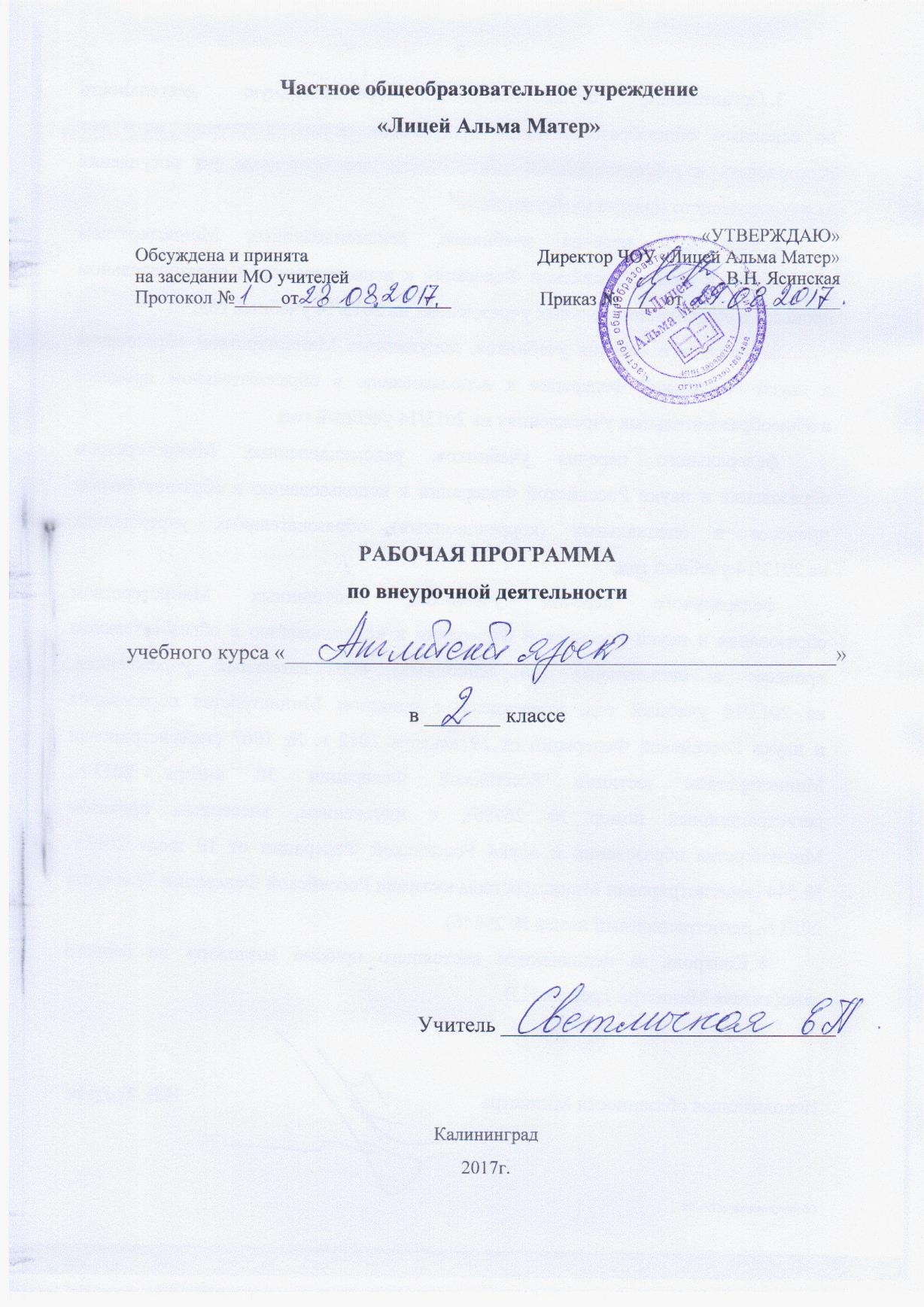 ЧОУ «Лицей Альма Матер»РАБОЧАЯ ПРОГРАММА ВНЕУРОЧНОЙ ДЕЯТЕЛЬНОСТИ по ФГОС НООРазвитие речи (Английский язык) для учащихся 2 класса.Аннотация к рабочей программе по английскому языку, 2 класс, внеурочная деятельность.Место учебного предмета в структуре основной образовательной программы лицея.Рабочая программа разработана в соответствии Федеральным компонентом государственного образовательного стандарта. Документ составлен в соответствии с требованиями ФГОС к Программам отдельных учебных предметов, курсов и курсов внеурочной деятельности, а также с требованиями к изложению содержания учебного предмета, курса, составлению тематического планирования с определением основных видов учебной деятельности обучающихся и описанием учебно-методического и материально-технического обеспечения образовательного процесса. В документе изложен порядок прохождения учебного материала на уроке и отражено содержание разделов УМК. Учебный материал разложен в соответствии с развиваемыми компонентами образовательной компетенции. Цель изучения учебного предмета. Целью изучения являются: - развивает образовательную компетенцию школьников - выводит приобретенные знания и умения в область практического применения в реальных жизненных ситуациях; - мотивирует школьников к изучению английского языка с помощью познавательных для учащихся аутентичных текстов, позволяющих взглянуть на актуальные темы под различными углами; - формирует стратегии развития рецептивных умений (чтения и аудирования) и социолингвистическую компетентность при работе над продуктивными умениями (говорение и письмо). - стимулирует развитие навыков как диалогической, так и монологической речи путём использования визуальных опор;- обеспечивает систематическое повторение изученного материала; - активизирует знания грамматики и лексики при помощи коммуникативных заданий; - привлекает внимание к грамматическим и лексическим трудностям, возникающим у изучающих английский язык, с целью предотвращения типичных ошибок. Структура учебного предмета. Школьные принадлежности, игрушки, части тела, профессии, семья, одежда, дом, еда, мои друзья, животные, на отдыхе, моя комната.Основные образовательные технологии. В процессе изучения предмета используются не только традиционные технологии, методы и формы обучения, но и инновационные технологии, активные и интерактивные методы и формы проведения занятий: проектное, объяснительно - иллюстративное обучение, элементы технологии программируемого обучения. Требования к результатам освоения учебного предмета. Подбор заголовков, определение тематики частей текста, извлечение общей информации, ответы на вопросы на основе множественного выбора, установление соответствий, заполнение пропусков недостающими предложениями, заполнение пропусков в тексте на основе прослушанной информации, установление соответствий, ответы на вопросы на основе множественного выбора, установление соответствия утверждений содержанию прослушанного текста, заполнение пропусков на основе множественного выбора, заполнение пропусков на основе словообразования, написание текстов заданной тематики и формата, ролевая игра по заданной теме и ситуации общения, монологические высказывания. Общая трудоемкость учебного предмета. Количество часов в год - 68, количество часов в неделю - 2.  Формы контроля. Проведение интерактивных мероприятий позволяющих проконтролировать и узнать степень усвояемости программы. Результаты освоения курса внеурочной деятельности.    В результате реализации данной программы учащиеся должны:Знать/понимать:имена наиболее известных персонажей детских литературных произведений (в том числе стран изучаемого языка); наизусть рифмованные произведения детского фольклора (доступные по содержанию и форме);названия предметов, действий и явлений, связанных со сферами и ситуациями общения, характерными для детей данного возраста;произведения детского фольклора и детской литературы (доступные по содержанию и форме).Уметь (владеть способами познавательной деятельности):применять основные нормы речевого поведения в процессе диалогического общения;составлять элементарное монологическое высказывание по образцу, аналогии;- понимать на слух короткие тексты;Использовать приобретенные знания и умения в практической деятельности и повседневной жизни:понимать на слух речь учителя, одноклассников; расспрашивать собеседника, задавая простые вопросы (кто, что, где, когда), и отвечать на вопросы собеседника,  участвовать в элементарном этикетном диалоге;соотносить поступки героев сказок с принятыми моральными нормами  и уметь выделить нравственный аспект поведения героев. Воспитательные результаты внеурочной деятельности:              Приобретение социальных знаний о ситуации межличностного взаимоотношения, освоение способов поведения в различных ситуациях.  Получение школьниками опыта переживания и позитивного отношения к базовым ценностям общества (человек, семья, родина, природа, мир, знания, труд, культура).  Получение школьниками опыта самостоятельного общественного действия (умение представить зрителям собственные проекты, спектакли, постановки), в том числе и в открытой общественной среде.Качества личности, которые могут быть развиты у обучающихся в результате занятий: толерантность, дружелюбное отношение к представителям других стран; познавательная, творческая, общественная активность;самостоятельность (в т.ч. в принятии решений);умение работать в сотрудничестве с другими, отвечать за свои решения; коммуникабельность; уважение к себе и другим; личная и взаимная ответственность;готовность действия в нестандартных ситуациях;Формы учета знаний, умений; системы контролирующих материалов (тестовых материалов) для оценки планируемых результатов освоения программы:           На начальном этапе обучения закладывается интерес к иностранному языку, достижения учащихся очень подвижны и индивидуальны.         Контроль на данном этапе проводится в игровой форме (конкурсы, постановки, лексические игры, решение кроссвордов и ребусов), посредством выполнения творческих заданий, их презентации и последующей рефлексии. Способами определения результативности программы являются: диагностика, проводимая в конце каждого раздела в виде естественно-педагогического наблюдения; выставки работ или презентации проекта.          Форма подведения итогов:Итоговой работой по завершению каждой темы являются театрализованные представления, сценические постановки, открытые занятия, игры, концерты, конкурсы. После каждого года обучения стоит провести показательные мини-спектакли, используя творчество и фантазию детей. Содержание программыРаздел 1 «Весёлая фонетика». 18 занятий.Раздел 2 «Весёлые буквы». 14 занятий.Раздел 3. «Давайте поиграем!» 20 занятийРаздел 4. «Наша первая сказка» Красная шапочка - 16 занятий.Тематический планКалендарно-тематическое планирование курса «Развитие речи» по английскому языку 2 классРечевой материал/предметное содержание речиФонемы, близкие к фонемам родного языка (РЯ) по артикуляции и акустическим свойствам: [ m ], [ f ], [ g ], [ t ], [ d ], [ l ] и т.д.
 Фонемы, которые кажутся в силу наличия общих свойств одинаковыми с фонемами РЯ, но отличающиеся от них существенными признаками: [æ], [ e ], [ j: ], [ i ], [o:], [ Λ ], [ ə:], и др.
 Фонемы, не имеющие артикуляционных и акустических аналогов в родном языке: [ w ], [ h ], [ ŋ], [ r ], [ ai ], [ θ ] и др.Долгие и краткие гласные. Языковой материалФонетические игры: Повторюшки. Рыбы. Пчёлы. Любопытный кролик. Горы. Колокольчик. Thank you. Эхо. Научи куклу. Соедини линии. Хлопни в ладошки. Испорченный телефон. Комары и осы. Foreign speakers. Strange sounds. Слышу - не слышу. Верно - не верно и другие Фонетические сказки.Стихотворения: Are You Sleeping; Humpty Dumpty; Bar, Bar Black Sheep; Lazy Mary; Little Miss Muffet; The muffin man; Bow-wow says the dog; Pussy-cat; Little Girl и другие.Познавательный/ страноведческий /развивающий аспектАнглийские народные детские стихотворения Nursery Rhymes.   Переводы С.Я. Маршака и К.И. Чуковского.Английские пословицы и приметы.Наглядность/ оборудованиеЗнаки фонетической транскрипции. Презентации к стихотворениям. Аудиосопровождение. Игрушки и реквизит для игр. Предметные и сюжетные картинки.Методические рекомендацииСпособ определения результативности -  конкурс чтецов, знатоков знаков транскрипции, иллюстраторов английских стихотворений и т.п.Речевой материал/предметное содержание речиАнглийские буквы. Правильное написание букв. Строчные и прописные. Гласные и согласные. Алфавит. Праздник алфавита.Языковой материалИгры с алфавитом: Путаница. Анаграммы. Не ошибись. Кто больше. Вспомни буквы. Найди букву. Найди пару. Угадай букву. Охота на буквы. Магазин игрушек и другие. Стихотворение: The three little kittens.Познавательный/ страноведческий /развивающий аспектАнглийское народное детское стихотворение The three little kittens. Перевод С.Я. Маршака. Наглядность/ оборудованиеКарточки с буквами. Алфавит. Презентации по алфавиту. Компьютерные игры связанные с алфавитом. Аудиосопровождение. Игрушки, карточки и реквизит для игр. Предметные и сюжетные картинки. Сценарий «Праздника алфавита».Методические рекомендацииВесь цикл занятий по этой теме – освоение алфавита через игры и стихи  (в дополнение к урокам основного курса) и подготовка мероприятия «Праздник алфавита». Способ определения результативности -  участие в итоговом мероприятии, конкурсах знатоков английских букв, инсценировка стихотворения The three little kittens  и т.п. В этом разделе дети знакомятся с драматизацией литературного произведения. Речевой материал /предметное содержание речиЛексические настольные игры. Правила игры.  Оборудование для настольных игр. Игра «Будьте добры к животным!» (цвета).  Игра «Мороженое-мечта»  (фрукты и ягоды) Игра «Украшаем пиццу»  (овощи). Игра «Кто быстрее соберёт портфель» (школьные вещи) Игра «Родословное дерево» (родственники). Игра «Английский завтрак». (продукты) Игра «Накрой на стол» (посуда). Игра «Одежда для мальчика/девочки» (одежда). Игры придумываем сами.Языковой материалA dice, start, a counter, finish, roll again, hurry up, miss a turn, come on, throw, pass, it’s my turn, who’s next (лексика ко всем последующим урокам).Purple, red, blue, orange, green, yellow, brown, grey, white, blackBanana, pear, cherry, orange, grapes, plum, strawberry, apricot, lemon, appleOnion, pea, tomato, red pepper, cucumber, lettuce, cabbage, potatoes, carrotRuler, exercise book, eraser, pencil-case, chalk, paints, text-book, brush, pen, sharpener, book, pencil, calculator, felt-tip penMother, father, brother, sister, cousin, grandmother, grandfather, uncle, aunt, great-grandmother, great-grandfather.Bacon, cereal, butter, marmalade, milk, tea, roll, orange/ grapefruit/tomato  juice, toasts, coffee, mushrooms, sausage, fried eggsFork, knife, napkin, spoon, pepper, soup-plate, glass, small plate, salt, candle, flowers, for dessertTrainers, dress, jacket, scarf, cap, shirt, yeans, shoes, hat, tightsПознавательный/ страноведческий /развивающий аспектПравила игры в настольные игры. Вежливое и дружелюбное поведение в игре. Дизайн: украшение мороженого фруктами, украшение пиццы. Родословное древо. Как собирать портфель. Английский завтрак. Как сервируют стол. Культура в одежде.  Разработка собственной настольной игры.Наглядность/ оборудованиеКарандаши, фломастеры, фишки, кубики, раскраски, бумага, картинки, муляжи. Нарисованные или распечатанные настольные игры.  Методические рекомендацииНа всех занятиях данного раздела происходит активное пополнение словарного запаса обучающихся, отрабатывается произношение, начинается работа над чтением отдельных слов и коротких предложений. Каждое занятие – новая игра. К каждой игре подбираются стихотворения по теме игры.  Способ определения результативности -  участие в итоговом мероприятии: конкурс знатоков английских слов, конкурс рисунков, выполненных на занятиях по данной теме, игровые конкурсы или разработка собственной игры (в зависимости от возможностей обучающихся).На итоговое занятие приглашаются родители.Речевой материал/предметное содержание речиСказка «The Red Riding Hood» / «Красная шапочка»Текст сказки, пьеса.Языковой материалRed Riding hood, granny, mother, wood, speak, nobody, a hare, go, roar, a hedgehog, a fox, a wolf, knock, door, ears, eyes, hands, teeth, hunter.«Сказочная» лексика: Once, one day, once upon a time, soon, at last, little by little, that’s why, first, after a while.There was, there were, many years ago, once there was/were, once there lived, once upon the time there livedЗнакомство с  Past Simple: stood, ran, went, began, asked, jumped, came, и др.Познавательный/ страноведческий /развивающий аспектСценарий. Составление сценария. Декорации. Костюмы. Драматизация. Последовательность работы над пьесой.Сравнение английского варианта сказки с русским.Наглядность/ оборудованиеТекст сказки. Задания к сказке. Аудиозапись. Сценарий сказки. Картинки к сказке. Реквизит для постановки. Презентация к сказке.Методические рекомендацииЧтение сказки, работа с лексикой  – 6 занятий.Знакомство со сценарием и распределение ролей – 1 занятие.Работа над текстом пьесы – 8 занятий.Репетиции, оформление спектакля – 4 занятия.Презентация спектакля – 1 занятие.Способ определения результативности – участие в постановке.Сценарий подбирается заранее (его можно составить и вместе с детьми) с учётом уровня подготовленности обучающихся. Название темыВсего часовТеоретические занятияПрактические занятияРазвитие речи «Мир игр и стихов».6832361.Весёлая фонетика181082.Весёлые буквы14773.Давайте поиграем!20994.Наша первая сказка «Красная шапочка»16128№п/пДата Дата ТемаОсновные понятия и терминыСамостоятельная практическая деятельность учащихсяУниверсальныеучебныедействия№п/ппланфактТемаОсновные понятия и терминыСамостоятельная практическая деятельность учащихсяУниверсальныеучебныедействияРАЗДЕЛ 1.Весёлая фонетикаРАЗДЕЛ 1.Весёлая фонетикаРАЗДЕЛ 1.Весёлая фонетикаРАЗДЕЛ 1.Весёлая фонетикаРАЗДЕЛ 1.Весёлая фонетикаРАЗДЕЛ 1.Весёлая фонетикаРАЗДЕЛ 1.Весёлая фонетика1.Приветствия. Знакомство. Имена английских мальчиков и девочек.Звуки [ai], [au], [d]; лексика (Hello! Hi! How do you do! I am…(Nick))Игра «мячик»Разыгрывание сценки, участие в играхЛичностные УУД:осознавать роль иностранного языка в жизни людей;Регулятивные УУД:определять и формулировать цель деятельности на уроке с помощью учителя;Познавательные УУД:делать выводы в результате совместной работы класса и учителя;Коммуникативные УУД:слушать и понимать речь других;договариваться с одноклассниками совместно с учителем о правилах поведения и общения и следовать им. Личностные УУД:понимать эмоции других людей, уметь сочувствовать, переживать.Регулятивные УУД:учиться высказывать свое предположение.Познавательные УУД:преобразовывать информацию из одной формы в другую.Коммуникативные УУД:слушать и понимать речь других, Познавательные УУД:делать выводы в результате совместной работы класса и учителя;Коммуникативные УУД: слушать и понимать речь других,Регулятивные УУД:учиться высказывать свое предположениеЛичностные УУД:понимать эмоции других людей, уметь сочувствовать. Познавательные УУДпреобразовывать информацию из одной формы в другуюКоммуникативные УУД:слушать и понимать речь других, фиксировать тему, ключевые слова;Коммуникативные УУД:учиться работать в паре, выполнять различные роли.Познавательные УУДделать выводы в результате совместной работы класса и учителя;Регулятивные УУДучиться высказывать свое предположение.Регулятивные УУД:учиться работать по предложенному учителем плану.Познавательные УУД:преобразовывать информацию из одной формы в другую.Коммуникативные УУДучиться работать в паре, выполнять различные роли.Регулятивные УУД:определять и формулировать цель деятельности на уроке с помощью учителя;Познавательные УУД:делать выводы в результате совместной работы класса и учителя;Коммуникативные УУД:слушать и понимать речь других;договариваться с одноклассниками совместно с учителем о правилах поведения и общения и следовать им. Личностные УУД:понимать эмоции других людей, уметь сочувствовать, переживать.Регулятивные УУД:учиться высказывать свое предположение.Познавательные УУД:преобразовывать информацию из одной формы в другую.Коммуникативные УУД:слушать и понимать речь других, Познавательные УУД:делать выводы в результате совместной работы класса и учителя;Коммуникативные УУД: слушать и понимать речь других,Регулятивные УУД:учиться высказывать свое предположениеЛичностные УУД:понимать эмоции других людей, уметь сочувствовать. Познавательные УУДпреобразовывать информацию из одной формы в другуюКоммуникативные УУД:слушать и понимать речь других, фиксировать тему, ключевые слова;Коммуникативные УУД:учиться работать в паре, выполнять различные роли.Познавательные УУДделать выводы в результате совместной работы класса и учителя;Регулятивные УУДучиться высказывать свое предположение.Регулятивные УУД:учиться работать по предложенному учителем плану.Познавательные УУД:преобразовывать информацию из одной формы в другую.Коммуникативные УУДучиться работать в паре, выполнять различные роли.Коммуникативные УУД:слушать и понимать речь других;договариваться с одноклассниками совместно с учителем о правилах поведения и общения и следовать им. 2.Знакомство.Звуки [h], [ou]. Игра «жмурки»Разыгрывание диалога.Личностные УУД:осознавать роль иностранного языка в жизни людей;Регулятивные УУД:определять и формулировать цель деятельности на уроке с помощью учителя;Познавательные УУД:делать выводы в результате совместной работы класса и учителя;Коммуникативные УУД:слушать и понимать речь других;договариваться с одноклассниками совместно с учителем о правилах поведения и общения и следовать им. Личностные УУД:понимать эмоции других людей, уметь сочувствовать, переживать.Регулятивные УУД:учиться высказывать свое предположение.Познавательные УУД:преобразовывать информацию из одной формы в другую.Коммуникативные УУД:слушать и понимать речь других, Познавательные УУД:делать выводы в результате совместной работы класса и учителя;Коммуникативные УУД: слушать и понимать речь других,Регулятивные УУД:учиться высказывать свое предположениеЛичностные УУД:понимать эмоции других людей, уметь сочувствовать. Познавательные УУДпреобразовывать информацию из одной формы в другуюКоммуникативные УУД:слушать и понимать речь других, фиксировать тему, ключевые слова;Коммуникативные УУД:учиться работать в паре, выполнять различные роли.Познавательные УУДделать выводы в результате совместной работы класса и учителя;Регулятивные УУДучиться высказывать свое предположение.Регулятивные УУД:учиться работать по предложенному учителем плану.Познавательные УУД:преобразовывать информацию из одной формы в другую.Коммуникативные УУДучиться работать в паре, выполнять различные роли.Регулятивные УУД:определять и формулировать цель деятельности на уроке с помощью учителя;Познавательные УУД:делать выводы в результате совместной работы класса и учителя;Коммуникативные УУД:слушать и понимать речь других;договариваться с одноклассниками совместно с учителем о правилах поведения и общения и следовать им. Личностные УУД:понимать эмоции других людей, уметь сочувствовать, переживать.Регулятивные УУД:учиться высказывать свое предположение.Познавательные УУД:преобразовывать информацию из одной формы в другую.Коммуникативные УУД:слушать и понимать речь других, Познавательные УУД:делать выводы в результате совместной работы класса и учителя;Коммуникативные УУД: слушать и понимать речь других,Регулятивные УУД:учиться высказывать свое предположениеЛичностные УУД:понимать эмоции других людей, уметь сочувствовать. Познавательные УУДпреобразовывать информацию из одной формы в другуюКоммуникативные УУД:слушать и понимать речь других, фиксировать тему, ключевые слова;Коммуникативные УУД:учиться работать в паре, выполнять различные роли.Познавательные УУДделать выводы в результате совместной работы класса и учителя;Регулятивные УУДучиться высказывать свое предположение.Регулятивные УУД:учиться работать по предложенному учителем плану.Познавательные УУД:преобразовывать информацию из одной формы в другую.Коммуникативные УУДучиться работать в паре, выполнять различные роли.Коммуникативные УУД:слушать и понимать речь других;договариваться с одноклассниками совместно с учителем о правилах поведения и общения и следовать им. 3.Языки мира. Звуки [t], [N], лексика (morning, afternoon,  evening,  night).Разыгрывание сценки.Личностные УУД:осознавать роль иностранного языка в жизни людей;Регулятивные УУД:определять и формулировать цель деятельности на уроке с помощью учителя;Познавательные УУД:делать выводы в результате совместной работы класса и учителя;Коммуникативные УУД:слушать и понимать речь других;договариваться с одноклассниками совместно с учителем о правилах поведения и общения и следовать им. Личностные УУД:понимать эмоции других людей, уметь сочувствовать, переживать.Регулятивные УУД:учиться высказывать свое предположение.Познавательные УУД:преобразовывать информацию из одной формы в другую.Коммуникативные УУД:слушать и понимать речь других, Познавательные УУД:делать выводы в результате совместной работы класса и учителя;Коммуникативные УУД: слушать и понимать речь других,Регулятивные УУД:учиться высказывать свое предположениеЛичностные УУД:понимать эмоции других людей, уметь сочувствовать. Познавательные УУДпреобразовывать информацию из одной формы в другуюКоммуникативные УУД:слушать и понимать речь других, фиксировать тему, ключевые слова;Коммуникативные УУД:учиться работать в паре, выполнять различные роли.Познавательные УУДделать выводы в результате совместной работы класса и учителя;Регулятивные УУДучиться высказывать свое предположение.Регулятивные УУД:учиться работать по предложенному учителем плану.Познавательные УУД:преобразовывать информацию из одной формы в другую.Коммуникативные УУДучиться работать в паре, выполнять различные роли.Регулятивные УУД:определять и формулировать цель деятельности на уроке с помощью учителя;Познавательные УУД:делать выводы в результате совместной работы класса и учителя;Коммуникативные УУД:слушать и понимать речь других;договариваться с одноклассниками совместно с учителем о правилах поведения и общения и следовать им. Личностные УУД:понимать эмоции других людей, уметь сочувствовать, переживать.Регулятивные УУД:учиться высказывать свое предположение.Познавательные УУД:преобразовывать информацию из одной формы в другую.Коммуникативные УУД:слушать и понимать речь других, Познавательные УУД:делать выводы в результате совместной работы класса и учителя;Коммуникативные УУД: слушать и понимать речь других,Регулятивные УУД:учиться высказывать свое предположениеЛичностные УУД:понимать эмоции других людей, уметь сочувствовать. Познавательные УУДпреобразовывать информацию из одной формы в другуюКоммуникативные УУД:слушать и понимать речь других, фиксировать тему, ключевые слова;Коммуникативные УУД:учиться работать в паре, выполнять различные роли.Познавательные УУДделать выводы в результате совместной работы класса и учителя;Регулятивные УУДучиться высказывать свое предположение.Регулятивные УУД:учиться работать по предложенному учителем плану.Познавательные УУД:преобразовывать информацию из одной формы в другую.Коммуникативные УУДучиться работать в паре, выполнять различные роли.Коммуникативные УУД:слушать и понимать речь других;договариваться с одноклассниками совместно с учителем о правилах поведения и общения и следовать им. 4.Приветствия.Звуки [m], [n]. Игра «мячик».Участие в играх.Личностные УУД:осознавать роль иностранного языка в жизни людей;Регулятивные УУД:определять и формулировать цель деятельности на уроке с помощью учителя;Познавательные УУД:делать выводы в результате совместной работы класса и учителя;Коммуникативные УУД:слушать и понимать речь других;договариваться с одноклассниками совместно с учителем о правилах поведения и общения и следовать им. Личностные УУД:понимать эмоции других людей, уметь сочувствовать, переживать.Регулятивные УУД:учиться высказывать свое предположение.Познавательные УУД:преобразовывать информацию из одной формы в другую.Коммуникативные УУД:слушать и понимать речь других, Познавательные УУД:делать выводы в результате совместной работы класса и учителя;Коммуникативные УУД: слушать и понимать речь других,Регулятивные УУД:учиться высказывать свое предположениеЛичностные УУД:понимать эмоции других людей, уметь сочувствовать. Познавательные УУДпреобразовывать информацию из одной формы в другуюКоммуникативные УУД:слушать и понимать речь других, фиксировать тему, ключевые слова;Коммуникативные УУД:учиться работать в паре, выполнять различные роли.Познавательные УУДделать выводы в результате совместной работы класса и учителя;Регулятивные УУДучиться высказывать свое предположение.Регулятивные УУД:учиться работать по предложенному учителем плану.Познавательные УУД:преобразовывать информацию из одной формы в другую.Коммуникативные УУДучиться работать в паре, выполнять различные роли.Регулятивные УУД:определять и формулировать цель деятельности на уроке с помощью учителя;Познавательные УУД:делать выводы в результате совместной работы класса и учителя;Коммуникативные УУД:слушать и понимать речь других;договариваться с одноклассниками совместно с учителем о правилах поведения и общения и следовать им. Личностные УУД:понимать эмоции других людей, уметь сочувствовать, переживать.Регулятивные УУД:учиться высказывать свое предположение.Познавательные УУД:преобразовывать информацию из одной формы в другую.Коммуникативные УУД:слушать и понимать речь других, Познавательные УУД:делать выводы в результате совместной работы класса и учителя;Коммуникативные УУД: слушать и понимать речь других,Регулятивные УУД:учиться высказывать свое предположениеЛичностные УУД:понимать эмоции других людей, уметь сочувствовать. Познавательные УУДпреобразовывать информацию из одной формы в другуюКоммуникативные УУД:слушать и понимать речь других, фиксировать тему, ключевые слова;Коммуникативные УУД:учиться работать в паре, выполнять различные роли.Познавательные УУДделать выводы в результате совместной работы класса и учителя;Регулятивные УУДучиться высказывать свое предположение.Регулятивные УУД:учиться работать по предложенному учителем плану.Познавательные УУД:преобразовывать информацию из одной формы в другую.Коммуникативные УУДучиться работать в паре, выполнять различные роли.Коммуникативные УУД:слушать и понимать речь других;договариваться с одноклассниками совместно с учителем о правилах поведения и общения и следовать им. 5. Англоязычные страны. Приветствия.  Знакомство.Звуки [j], [e], [s]Лексика:  Are you…(Nick?) Yes. No. Игра «мячик»Работа в сети Интернет, участие в подвижных играхЛичностные УУД:осознавать роль иностранного языка в жизни людей;Регулятивные УУД:определять и формулировать цель деятельности на уроке с помощью учителя;Познавательные УУД:делать выводы в результате совместной работы класса и учителя;Коммуникативные УУД:слушать и понимать речь других;договариваться с одноклассниками совместно с учителем о правилах поведения и общения и следовать им. Личностные УУД:понимать эмоции других людей, уметь сочувствовать, переживать.Регулятивные УУД:учиться высказывать свое предположение.Познавательные УУД:преобразовывать информацию из одной формы в другую.Коммуникативные УУД:слушать и понимать речь других, Познавательные УУД:делать выводы в результате совместной работы класса и учителя;Коммуникативные УУД: слушать и понимать речь других,Регулятивные УУД:учиться высказывать свое предположениеЛичностные УУД:понимать эмоции других людей, уметь сочувствовать. Познавательные УУДпреобразовывать информацию из одной формы в другуюКоммуникативные УУД:слушать и понимать речь других, фиксировать тему, ключевые слова;Коммуникативные УУД:учиться работать в паре, выполнять различные роли.Познавательные УУДделать выводы в результате совместной работы класса и учителя;Регулятивные УУДучиться высказывать свое предположение.Регулятивные УУД:учиться работать по предложенному учителем плану.Познавательные УУД:преобразовывать информацию из одной формы в другую.Коммуникативные УУДучиться работать в паре, выполнять различные роли.Регулятивные УУД:определять и формулировать цель деятельности на уроке с помощью учителя;Познавательные УУД:делать выводы в результате совместной работы класса и учителя;Коммуникативные УУД:слушать и понимать речь других;договариваться с одноклассниками совместно с учителем о правилах поведения и общения и следовать им. Личностные УУД:понимать эмоции других людей, уметь сочувствовать, переживать.Регулятивные УУД:учиться высказывать свое предположение.Познавательные УУД:преобразовывать информацию из одной формы в другую.Коммуникативные УУД:слушать и понимать речь других, Познавательные УУД:делать выводы в результате совместной работы класса и учителя;Коммуникативные УУД: слушать и понимать речь других,Регулятивные УУД:учиться высказывать свое предположениеЛичностные УУД:понимать эмоции других людей, уметь сочувствовать. Познавательные УУДпреобразовывать информацию из одной формы в другуюКоммуникативные УУД:слушать и понимать речь других, фиксировать тему, ключевые слова;Коммуникативные УУД:учиться работать в паре, выполнять различные роли.Познавательные УУДделать выводы в результате совместной работы класса и учителя;Регулятивные УУДучиться высказывать свое предположение.Регулятивные УУД:учиться работать по предложенному учителем плану.Познавательные УУД:преобразовывать информацию из одной формы в другую.Коммуникативные УУДучиться работать в паре, выполнять различные роли.Коммуникативные УУД:слушать и понимать речь других;договариваться с одноклассниками совместно с учителем о правилах поведения и общения и следовать им. 6.Значение английского языка. Сказка про кошку.Звуки [n], [h], [au], [j]; лексика (a cat, fine, a baby); Участие в сценке.Личностные УУД:осознавать роль иностранного языка в жизни людей;Регулятивные УУД:определять и формулировать цель деятельности на уроке с помощью учителя;Познавательные УУД:делать выводы в результате совместной работы класса и учителя;Коммуникативные УУД:слушать и понимать речь других;договариваться с одноклассниками совместно с учителем о правилах поведения и общения и следовать им. Личностные УУД:понимать эмоции других людей, уметь сочувствовать, переживать.Регулятивные УУД:учиться высказывать свое предположение.Познавательные УУД:преобразовывать информацию из одной формы в другую.Коммуникативные УУД:слушать и понимать речь других, Познавательные УУД:делать выводы в результате совместной работы класса и учителя;Коммуникативные УУД: слушать и понимать речь других,Регулятивные УУД:учиться высказывать свое предположениеЛичностные УУД:понимать эмоции других людей, уметь сочувствовать. Познавательные УУДпреобразовывать информацию из одной формы в другуюКоммуникативные УУД:слушать и понимать речь других, фиксировать тему, ключевые слова;Коммуникативные УУД:учиться работать в паре, выполнять различные роли.Познавательные УУДделать выводы в результате совместной работы класса и учителя;Регулятивные УУДучиться высказывать свое предположение.Регулятивные УУД:учиться работать по предложенному учителем плану.Познавательные УУД:преобразовывать информацию из одной формы в другую.Коммуникативные УУДучиться работать в паре, выполнять различные роли.Регулятивные УУД:определять и формулировать цель деятельности на уроке с помощью учителя;Познавательные УУД:делать выводы в результате совместной работы класса и учителя;Коммуникативные УУД:слушать и понимать речь других;договариваться с одноклассниками совместно с учителем о правилах поведения и общения и следовать им. Личностные УУД:понимать эмоции других людей, уметь сочувствовать, переживать.Регулятивные УУД:учиться высказывать свое предположение.Познавательные УУД:преобразовывать информацию из одной формы в другую.Коммуникативные УУД:слушать и понимать речь других, Познавательные УУД:делать выводы в результате совместной работы класса и учителя;Коммуникативные УУД: слушать и понимать речь других,Регулятивные УУД:учиться высказывать свое предположениеЛичностные УУД:понимать эмоции других людей, уметь сочувствовать. Познавательные УУДпреобразовывать информацию из одной формы в другуюКоммуникативные УУД:слушать и понимать речь других, фиксировать тему, ключевые слова;Коммуникативные УУД:учиться работать в паре, выполнять различные роли.Познавательные УУДделать выводы в результате совместной работы класса и учителя;Регулятивные УУДучиться высказывать свое предположение.Регулятивные УУД:учиться работать по предложенному учителем плану.Познавательные УУД:преобразовывать информацию из одной формы в другую.Коммуникативные УУДучиться работать в паре, выполнять различные роли.Коммуникативные УУД:слушать и понимать речь других;договариваться с одноклассниками совместно с учителем о правилах поведения и общения и следовать им. 7.Животные.Звуки [f], [ai], работа с красками и цветными карандашамиРисование животных красками, карандашами.Личностные УУД:осознавать роль иностранного языка в жизни людей;Регулятивные УУД:определять и формулировать цель деятельности на уроке с помощью учителя;Познавательные УУД:делать выводы в результате совместной работы класса и учителя;Коммуникативные УУД:слушать и понимать речь других;договариваться с одноклассниками совместно с учителем о правилах поведения и общения и следовать им. Личностные УУД:понимать эмоции других людей, уметь сочувствовать, переживать.Регулятивные УУД:учиться высказывать свое предположение.Познавательные УУД:преобразовывать информацию из одной формы в другую.Коммуникативные УУД:слушать и понимать речь других, Познавательные УУД:делать выводы в результате совместной работы класса и учителя;Коммуникативные УУД: слушать и понимать речь других,Регулятивные УУД:учиться высказывать свое предположениеЛичностные УУД:понимать эмоции других людей, уметь сочувствовать. Познавательные УУДпреобразовывать информацию из одной формы в другуюКоммуникативные УУД:слушать и понимать речь других, фиксировать тему, ключевые слова;Коммуникативные УУД:учиться работать в паре, выполнять различные роли.Познавательные УУДделать выводы в результате совместной работы класса и учителя;Регулятивные УУДучиться высказывать свое предположение.Регулятивные УУД:учиться работать по предложенному учителем плану.Познавательные УУД:преобразовывать информацию из одной формы в другую.Коммуникативные УУДучиться работать в паре, выполнять различные роли.Регулятивные УУД:определять и формулировать цель деятельности на уроке с помощью учителя;Познавательные УУД:делать выводы в результате совместной работы класса и учителя;Коммуникативные УУД:слушать и понимать речь других;договариваться с одноклассниками совместно с учителем о правилах поведения и общения и следовать им. Личностные УУД:понимать эмоции других людей, уметь сочувствовать, переживать.Регулятивные УУД:учиться высказывать свое предположение.Познавательные УУД:преобразовывать информацию из одной формы в другую.Коммуникативные УУД:слушать и понимать речь других, Познавательные УУД:делать выводы в результате совместной работы класса и учителя;Коммуникативные УУД: слушать и понимать речь других,Регулятивные УУД:учиться высказывать свое предположениеЛичностные УУД:понимать эмоции других людей, уметь сочувствовать. Познавательные УУДпреобразовывать информацию из одной формы в другуюКоммуникативные УУД:слушать и понимать речь других, фиксировать тему, ключевые слова;Коммуникативные УУД:учиться работать в паре, выполнять различные роли.Познавательные УУДделать выводы в результате совместной работы класса и учителя;Регулятивные УУДучиться высказывать свое предположение.Регулятивные УУД:учиться работать по предложенному учителем плану.Познавательные УУД:преобразовывать информацию из одной формы в другую.Коммуникативные УУДучиться работать в паре, выполнять различные роли.Коммуникативные УУД:слушать и понимать речь других;договариваться с одноклассниками совместно с учителем о правилах поведения и общения и следовать им. 8.Домашние животные.Лексика: a pet, a cat, a dog, a mouse, a parrot. I like…Разыгрывание диалога о домашнем животном.Личностные УУД:осознавать роль иностранного языка в жизни людей;Регулятивные УУД:определять и формулировать цель деятельности на уроке с помощью учителя;Познавательные УУД:делать выводы в результате совместной работы класса и учителя;Коммуникативные УУД:слушать и понимать речь других;договариваться с одноклассниками совместно с учителем о правилах поведения и общения и следовать им. Личностные УУД:понимать эмоции других людей, уметь сочувствовать, переживать.Регулятивные УУД:учиться высказывать свое предположение.Познавательные УУД:преобразовывать информацию из одной формы в другую.Коммуникативные УУД:слушать и понимать речь других, Познавательные УУД:делать выводы в результате совместной работы класса и учителя;Коммуникативные УУД: слушать и понимать речь других,Регулятивные УУД:учиться высказывать свое предположениеЛичностные УУД:понимать эмоции других людей, уметь сочувствовать. Познавательные УУДпреобразовывать информацию из одной формы в другуюКоммуникативные УУД:слушать и понимать речь других, фиксировать тему, ключевые слова;Коммуникативные УУД:учиться работать в паре, выполнять различные роли.Познавательные УУДделать выводы в результате совместной работы класса и учителя;Регулятивные УУДучиться высказывать свое предположение.Регулятивные УУД:учиться работать по предложенному учителем плану.Познавательные УУД:преобразовывать информацию из одной формы в другую.Коммуникативные УУДучиться работать в паре, выполнять различные роли.Регулятивные УУД:определять и формулировать цель деятельности на уроке с помощью учителя;Познавательные УУД:делать выводы в результате совместной работы класса и учителя;Коммуникативные УУД:слушать и понимать речь других;договариваться с одноклассниками совместно с учителем о правилах поведения и общения и следовать им. Личностные УУД:понимать эмоции других людей, уметь сочувствовать, переживать.Регулятивные УУД:учиться высказывать свое предположение.Познавательные УУД:преобразовывать информацию из одной формы в другую.Коммуникативные УУД:слушать и понимать речь других, Познавательные УУД:делать выводы в результате совместной работы класса и учителя;Коммуникативные УУД: слушать и понимать речь других,Регулятивные УУД:учиться высказывать свое предположениеЛичностные УУД:понимать эмоции других людей, уметь сочувствовать. Познавательные УУДпреобразовывать информацию из одной формы в другуюКоммуникативные УУД:слушать и понимать речь других, фиксировать тему, ключевые слова;Коммуникативные УУД:учиться работать в паре, выполнять различные роли.Познавательные УУДделать выводы в результате совместной работы класса и учителя;Регулятивные УУДучиться высказывать свое предположение.Регулятивные УУД:учиться работать по предложенному учителем плану.Познавательные УУД:преобразовывать информацию из одной формы в другую.Коммуникативные УУДучиться работать в паре, выполнять различные роли.Коммуникативные УУД:слушать и понимать речь других;договариваться с одноклассниками совместно с учителем о правилах поведения и общения и следовать им. 9.Дикие животные.Лексика: a wild animal, a wolf, a fox, a hare, a lion. I like… Игра «Угадайка»Участие в языковых и подвижных играх.Личностные УУД:осознавать роль иностранного языка в жизни людей;Регулятивные УУД:определять и формулировать цель деятельности на уроке с помощью учителя;Познавательные УУД:делать выводы в результате совместной работы класса и учителя;Коммуникативные УУД:слушать и понимать речь других;договариваться с одноклассниками совместно с учителем о правилах поведения и общения и следовать им. Личностные УУД:понимать эмоции других людей, уметь сочувствовать, переживать.Регулятивные УУД:учиться высказывать свое предположение.Познавательные УУД:преобразовывать информацию из одной формы в другую.Коммуникативные УУД:слушать и понимать речь других, Познавательные УУД:делать выводы в результате совместной работы класса и учителя;Коммуникативные УУД: слушать и понимать речь других,Регулятивные УУД:учиться высказывать свое предположениеЛичностные УУД:понимать эмоции других людей, уметь сочувствовать. Познавательные УУДпреобразовывать информацию из одной формы в другуюКоммуникативные УУД:слушать и понимать речь других, фиксировать тему, ключевые слова;Коммуникативные УУД:учиться работать в паре, выполнять различные роли.Познавательные УУДделать выводы в результате совместной работы класса и учителя;Регулятивные УУДучиться высказывать свое предположение.Регулятивные УУД:учиться работать по предложенному учителем плану.Познавательные УУД:преобразовывать информацию из одной формы в другую.Коммуникативные УУДучиться работать в паре, выполнять различные роли.Регулятивные УУД:определять и формулировать цель деятельности на уроке с помощью учителя;Познавательные УУД:делать выводы в результате совместной работы класса и учителя;Коммуникативные УУД:слушать и понимать речь других;договариваться с одноклассниками совместно с учителем о правилах поведения и общения и следовать им. Личностные УУД:понимать эмоции других людей, уметь сочувствовать, переживать.Регулятивные УУД:учиться высказывать свое предположение.Познавательные УУД:преобразовывать информацию из одной формы в другую.Коммуникативные УУД:слушать и понимать речь других, Познавательные УУД:делать выводы в результате совместной работы класса и учителя;Коммуникативные УУД: слушать и понимать речь других,Регулятивные УУД:учиться высказывать свое предположениеЛичностные УУД:понимать эмоции других людей, уметь сочувствовать. Познавательные УУДпреобразовывать информацию из одной формы в другуюКоммуникативные УУД:слушать и понимать речь других, фиксировать тему, ключевые слова;Коммуникативные УУД:учиться работать в паре, выполнять различные роли.Познавательные УУДделать выводы в результате совместной работы класса и учителя;Регулятивные УУДучиться высказывать свое предположение.Регулятивные УУД:учиться работать по предложенному учителем плану.Познавательные УУД:преобразовывать информацию из одной формы в другую.Коммуникативные УУДучиться работать в паре, выполнять различные роли.Коммуникативные УУД:слушать и понимать речь других;договариваться с одноклассниками совместно с учителем о правилах поведения и общения и следовать им. 10.Как дела? Диалог.Лексика a snake, a doctor; звуки [j], [u], [ai], [æm]  фразы Glad to see you !How are you? I am fine! Thank you! Fine! Thanks! Разыгрывание диалогаРазыгрывание диалога.Личностные УУД:осознавать роль иностранного языка в жизни людей;Регулятивные УУД:определять и формулировать цель деятельности на уроке с помощью учителя;Познавательные УУД:делать выводы в результате совместной работы класса и учителя;Коммуникативные УУД:слушать и понимать речь других;договариваться с одноклассниками совместно с учителем о правилах поведения и общения и следовать им. Личностные УУД:понимать эмоции других людей, уметь сочувствовать, переживать.Регулятивные УУД:учиться высказывать свое предположение.Познавательные УУД:преобразовывать информацию из одной формы в другую.Коммуникативные УУД:слушать и понимать речь других, Познавательные УУД:делать выводы в результате совместной работы класса и учителя;Коммуникативные УУД: слушать и понимать речь других,Регулятивные УУД:учиться высказывать свое предположениеЛичностные УУД:понимать эмоции других людей, уметь сочувствовать. Познавательные УУДпреобразовывать информацию из одной формы в другуюКоммуникативные УУД:слушать и понимать речь других, фиксировать тему, ключевые слова;Коммуникативные УУД:учиться работать в паре, выполнять различные роли.Познавательные УУДделать выводы в результате совместной работы класса и учителя;Регулятивные УУДучиться высказывать свое предположение.Регулятивные УУД:учиться работать по предложенному учителем плану.Познавательные УУД:преобразовывать информацию из одной формы в другую.Коммуникативные УУДучиться работать в паре, выполнять различные роли.Регулятивные УУД:определять и формулировать цель деятельности на уроке с помощью учителя;Познавательные УУД:делать выводы в результате совместной работы класса и учителя;Коммуникативные УУД:слушать и понимать речь других;договариваться с одноклассниками совместно с учителем о правилах поведения и общения и следовать им. Личностные УУД:понимать эмоции других людей, уметь сочувствовать, переживать.Регулятивные УУД:учиться высказывать свое предположение.Познавательные УУД:преобразовывать информацию из одной формы в другую.Коммуникативные УУД:слушать и понимать речь других, Познавательные УУД:делать выводы в результате совместной работы класса и учителя;Коммуникативные УУД: слушать и понимать речь других,Регулятивные УУД:учиться высказывать свое предположениеЛичностные УУД:понимать эмоции других людей, уметь сочувствовать. Познавательные УУДпреобразовывать информацию из одной формы в другуюКоммуникативные УУД:слушать и понимать речь других, фиксировать тему, ключевые слова;Коммуникативные УУД:учиться работать в паре, выполнять различные роли.Познавательные УУДделать выводы в результате совместной работы класса и учителя;Регулятивные УУДучиться высказывать свое предположение.Регулятивные УУД:учиться работать по предложенному учителем плану.Познавательные УУД:преобразовывать информацию из одной формы в другую.Коммуникативные УУДучиться работать в паре, выполнять различные роли.Коммуникативные УУД:слушать и понимать речь других;договариваться с одноклассниками совместно с учителем о правилах поведения и общения и следовать им. 11.Приветствия. Сказка-тест про кошку. Who are you?Who are you? Игра «мячик» по изученной лексикеРабота в сети Интернет, участие в подвижных играхЛичностные УУД:осознавать роль иностранного языка в жизни людей;Регулятивные УУД:определять и формулировать цель деятельности на уроке с помощью учителя;Познавательные УУД:делать выводы в результате совместной работы класса и учителя;Коммуникативные УУД:слушать и понимать речь других;договариваться с одноклассниками совместно с учителем о правилах поведения и общения и следовать им. Личностные УУД:понимать эмоции других людей, уметь сочувствовать, переживать.Регулятивные УУД:учиться высказывать свое предположение.Познавательные УУД:преобразовывать информацию из одной формы в другую.Коммуникативные УУД:слушать и понимать речь других, Познавательные УУД:делать выводы в результате совместной работы класса и учителя;Коммуникативные УУД: слушать и понимать речь других,Регулятивные УУД:учиться высказывать свое предположениеЛичностные УУД:понимать эмоции других людей, уметь сочувствовать. Познавательные УУДпреобразовывать информацию из одной формы в другуюКоммуникативные УУД:слушать и понимать речь других, фиксировать тему, ключевые слова;Коммуникативные УУД:учиться работать в паре, выполнять различные роли.Познавательные УУДделать выводы в результате совместной работы класса и учителя;Регулятивные УУДучиться высказывать свое предположение.Регулятивные УУД:учиться работать по предложенному учителем плану.Познавательные УУД:преобразовывать информацию из одной формы в другую.Коммуникативные УУДучиться работать в паре, выполнять различные роли.Регулятивные УУД:определять и формулировать цель деятельности на уроке с помощью учителя;Познавательные УУД:делать выводы в результате совместной работы класса и учителя;Коммуникативные УУД:слушать и понимать речь других;договариваться с одноклассниками совместно с учителем о правилах поведения и общения и следовать им. Личностные УУД:понимать эмоции других людей, уметь сочувствовать, переживать.Регулятивные УУД:учиться высказывать свое предположение.Познавательные УУД:преобразовывать информацию из одной формы в другую.Коммуникативные УУД:слушать и понимать речь других, Познавательные УУД:делать выводы в результате совместной работы класса и учителя;Коммуникативные УУД: слушать и понимать речь других,Регулятивные УУД:учиться высказывать свое предположениеЛичностные УУД:понимать эмоции других людей, уметь сочувствовать. Познавательные УУДпреобразовывать информацию из одной формы в другуюКоммуникативные УУД:слушать и понимать речь других, фиксировать тему, ключевые слова;Коммуникативные УУД:учиться работать в паре, выполнять различные роли.Познавательные УУДделать выводы в результате совместной работы класса и учителя;Регулятивные УУДучиться высказывать свое предположение.Регулятивные УУД:учиться работать по предложенному учителем плану.Познавательные УУД:преобразовывать информацию из одной формы в другую.Коммуникативные УУДучиться работать в паре, выполнять различные роли.Коммуникативные УУД:слушать и понимать речь других;договариваться с одноклассниками совместно с учителем о правилах поведения и общения и следовать им. 12.Прямой счет до пяти Звуки: [w], [t], [u:], [∫], [r], [i:], [f], [ai], [v] лексика: One, two, three, four, five, а snake, a dog, a mouse.Счет предметов.Личностные УУД:осознавать роль иностранного языка в жизни людей;Регулятивные УУД:определять и формулировать цель деятельности на уроке с помощью учителя;Познавательные УУД:делать выводы в результате совместной работы класса и учителя;Коммуникативные УУД:слушать и понимать речь других;договариваться с одноклассниками совместно с учителем о правилах поведения и общения и следовать им. Личностные УУД:понимать эмоции других людей, уметь сочувствовать, переживать.Регулятивные УУД:учиться высказывать свое предположение.Познавательные УУД:преобразовывать информацию из одной формы в другую.Коммуникативные УУД:слушать и понимать речь других, Познавательные УУД:делать выводы в результате совместной работы класса и учителя;Коммуникативные УУД: слушать и понимать речь других,Регулятивные УУД:учиться высказывать свое предположениеЛичностные УУД:понимать эмоции других людей, уметь сочувствовать. Познавательные УУДпреобразовывать информацию из одной формы в другуюКоммуникативные УУД:слушать и понимать речь других, фиксировать тему, ключевые слова;Коммуникативные УУД:учиться работать в паре, выполнять различные роли.Познавательные УУДделать выводы в результате совместной работы класса и учителя;Регулятивные УУДучиться высказывать свое предположение.Регулятивные УУД:учиться работать по предложенному учителем плану.Познавательные УУД:преобразовывать информацию из одной формы в другую.Коммуникативные УУДучиться работать в паре, выполнять различные роли.Регулятивные УУД:определять и формулировать цель деятельности на уроке с помощью учителя;Познавательные УУД:делать выводы в результате совместной работы класса и учителя;Коммуникативные УУД:слушать и понимать речь других;договариваться с одноклассниками совместно с учителем о правилах поведения и общения и следовать им. Личностные УУД:понимать эмоции других людей, уметь сочувствовать, переживать.Регулятивные УУД:учиться высказывать свое предположение.Познавательные УУД:преобразовывать информацию из одной формы в другую.Коммуникативные УУД:слушать и понимать речь других, Познавательные УУД:делать выводы в результате совместной работы класса и учителя;Коммуникативные УУД: слушать и понимать речь других,Регулятивные УУД:учиться высказывать свое предположениеЛичностные УУД:понимать эмоции других людей, уметь сочувствовать. Познавательные УУДпреобразовывать информацию из одной формы в другуюКоммуникативные УУД:слушать и понимать речь других, фиксировать тему, ключевые слова;Коммуникативные УУД:учиться работать в паре, выполнять различные роли.Познавательные УУДделать выводы в результате совместной работы класса и учителя;Регулятивные УУДучиться высказывать свое предположение.Регулятивные УУД:учиться работать по предложенному учителем плану.Познавательные УУД:преобразовывать информацию из одной формы в другую.Коммуникативные УУДучиться работать в паре, выполнять различные роли.Коммуникативные УУД:слушать и понимать речь других;договариваться с одноклассниками совместно с учителем о правилах поведения и общения и следовать им. 13.Обратный счет от пяти Лексика: one, two, three, four, five, a frog. Звуки:  [w], [d], [j], [ou], [ei].Обратный счет от 5.Личностные УУД:осознавать роль иностранного языка в жизни людей;Регулятивные УУД:определять и формулировать цель деятельности на уроке с помощью учителя;Познавательные УУД:делать выводы в результате совместной работы класса и учителя;Коммуникативные УУД:слушать и понимать речь других;договариваться с одноклассниками совместно с учителем о правилах поведения и общения и следовать им. Личностные УУД:понимать эмоции других людей, уметь сочувствовать, переживать.Регулятивные УУД:учиться высказывать свое предположение.Познавательные УУД:преобразовывать информацию из одной формы в другую.Коммуникативные УУД:слушать и понимать речь других, Познавательные УУД:делать выводы в результате совместной работы класса и учителя;Коммуникативные УУД: слушать и понимать речь других,Регулятивные УУД:учиться высказывать свое предположениеЛичностные УУД:понимать эмоции других людей, уметь сочувствовать. Познавательные УУДпреобразовывать информацию из одной формы в другуюКоммуникативные УУД:слушать и понимать речь других, фиксировать тему, ключевые слова;Коммуникативные УУД:учиться работать в паре, выполнять различные роли.Познавательные УУДделать выводы в результате совместной работы класса и учителя;Регулятивные УУДучиться высказывать свое предположение.Регулятивные УУД:учиться работать по предложенному учителем плану.Познавательные УУД:преобразовывать информацию из одной формы в другую.Коммуникативные УУДучиться работать в паре, выполнять различные роли.Регулятивные УУД:определять и формулировать цель деятельности на уроке с помощью учителя;Познавательные УУД:делать выводы в результате совместной работы класса и учителя;Коммуникативные УУД:слушать и понимать речь других;договариваться с одноклассниками совместно с учителем о правилах поведения и общения и следовать им. Личностные УУД:понимать эмоции других людей, уметь сочувствовать, переживать.Регулятивные УУД:учиться высказывать свое предположение.Познавательные УУД:преобразовывать информацию из одной формы в другую.Коммуникативные УУД:слушать и понимать речь других, Познавательные УУД:делать выводы в результате совместной работы класса и учителя;Коммуникативные УУД: слушать и понимать речь других,Регулятивные УУД:учиться высказывать свое предположениеЛичностные УУД:понимать эмоции других людей, уметь сочувствовать. Познавательные УУДпреобразовывать информацию из одной формы в другуюКоммуникативные УУД:слушать и понимать речь других, фиксировать тему, ключевые слова;Коммуникативные УУД:учиться работать в паре, выполнять различные роли.Познавательные УУДделать выводы в результате совместной работы класса и учителя;Регулятивные УУДучиться высказывать свое предположение.Регулятивные УУД:учиться работать по предложенному учителем плану.Познавательные УУД:преобразовывать информацию из одной формы в другую.Коммуникативные УУДучиться работать в паре, выполнять различные роли.Коммуникативные УУД:слушать и понимать речь других;договариваться с одноклассниками совместно с учителем о правилах поведения и общения и следовать им. 14.Прямой счет до пятиЗвуки: [s], [e], [ai:], [n] лексика: One, two, three, four, five, a cat, a wolf, a hare. Игра Good buyУчастие в языковой игре, счет предметов.Личностные УУД:осознавать роль иностранного языка в жизни людей;Регулятивные УУД:определять и формулировать цель деятельности на уроке с помощью учителя;Познавательные УУД:делать выводы в результате совместной работы класса и учителя;Коммуникативные УУД:слушать и понимать речь других;договариваться с одноклассниками совместно с учителем о правилах поведения и общения и следовать им. Личностные УУД:понимать эмоции других людей, уметь сочувствовать, переживать.Регулятивные УУД:учиться высказывать свое предположение.Познавательные УУД:преобразовывать информацию из одной формы в другую.Коммуникативные УУД:слушать и понимать речь других, Познавательные УУД:делать выводы в результате совместной работы класса и учителя;Коммуникативные УУД: слушать и понимать речь других,Регулятивные УУД:учиться высказывать свое предположениеЛичностные УУД:понимать эмоции других людей, уметь сочувствовать. Познавательные УУДпреобразовывать информацию из одной формы в другуюКоммуникативные УУД:слушать и понимать речь других, фиксировать тему, ключевые слова;Коммуникативные УУД:учиться работать в паре, выполнять различные роли.Познавательные УУДделать выводы в результате совместной работы класса и учителя;Регулятивные УУДучиться высказывать свое предположение.Регулятивные УУД:учиться работать по предложенному учителем плану.Познавательные УУД:преобразовывать информацию из одной формы в другую.Коммуникативные УУДучиться работать в паре, выполнять различные роли.Регулятивные УУД:определять и формулировать цель деятельности на уроке с помощью учителя;Познавательные УУД:делать выводы в результате совместной работы класса и учителя;Коммуникативные УУД:слушать и понимать речь других;договариваться с одноклассниками совместно с учителем о правилах поведения и общения и следовать им. Личностные УУД:понимать эмоции других людей, уметь сочувствовать, переживать.Регулятивные УУД:учиться высказывать свое предположение.Познавательные УУД:преобразовывать информацию из одной формы в другую.Коммуникативные УУД:слушать и понимать речь других, Познавательные УУД:делать выводы в результате совместной работы класса и учителя;Коммуникативные УУД: слушать и понимать речь других,Регулятивные УУД:учиться высказывать свое предположениеЛичностные УУД:понимать эмоции других людей, уметь сочувствовать. Познавательные УУДпреобразовывать информацию из одной формы в другуюКоммуникативные УУД:слушать и понимать речь других, фиксировать тему, ключевые слова;Коммуникативные УУД:учиться работать в паре, выполнять различные роли.Познавательные УУДделать выводы в результате совместной работы класса и учителя;Регулятивные УУДучиться высказывать свое предположение.Регулятивные УУД:учиться работать по предложенному учителем плану.Познавательные УУД:преобразовывать информацию из одной формы в другую.Коммуникативные УУДучиться работать в паре, выполнять различные роли.Коммуникативные УУД:слушать и понимать речь других;договариваться с одноклассниками совместно с учителем о правилах поведения и общения и следовать им. 15.Обратный счет от пятиЗвуки: [f], [ai], [v], [t], Лексика: one, two, three, four, five, up, down, high, low. Разучивание гимнастики под рифмовкуВыполнение гимнастики под рифмовку, обратный счет от 5Личностные УУД:осознавать роль иностранного языка в жизни людей;Регулятивные УУД:определять и формулировать цель деятельности на уроке с помощью учителя;Познавательные УУД:делать выводы в результате совместной работы класса и учителя;Коммуникативные УУД:слушать и понимать речь других;договариваться с одноклассниками совместно с учителем о правилах поведения и общения и следовать им. Личностные УУД:понимать эмоции других людей, уметь сочувствовать, переживать.Регулятивные УУД:учиться высказывать свое предположение.Познавательные УУД:преобразовывать информацию из одной формы в другую.Коммуникативные УУД:слушать и понимать речь других, Познавательные УУД:делать выводы в результате совместной работы класса и учителя;Коммуникативные УУД: слушать и понимать речь других,Регулятивные УУД:учиться высказывать свое предположениеЛичностные УУД:понимать эмоции других людей, уметь сочувствовать. Познавательные УУДпреобразовывать информацию из одной формы в другуюКоммуникативные УУД:слушать и понимать речь других, фиксировать тему, ключевые слова;Коммуникативные УУД:учиться работать в паре, выполнять различные роли.Познавательные УУДделать выводы в результате совместной работы класса и учителя;Регулятивные УУДучиться высказывать свое предположение.Регулятивные УУД:учиться работать по предложенному учителем плану.Познавательные УУД:преобразовывать информацию из одной формы в другую.Коммуникативные УУДучиться работать в паре, выполнять различные роли.Регулятивные УУД:определять и формулировать цель деятельности на уроке с помощью учителя;Познавательные УУД:делать выводы в результате совместной работы класса и учителя;Коммуникативные УУД:слушать и понимать речь других;договариваться с одноклассниками совместно с учителем о правилах поведения и общения и следовать им. Личностные УУД:понимать эмоции других людей, уметь сочувствовать, переживать.Регулятивные УУД:учиться высказывать свое предположение.Познавательные УУД:преобразовывать информацию из одной формы в другую.Коммуникативные УУД:слушать и понимать речь других, Познавательные УУД:делать выводы в результате совместной работы класса и учителя;Коммуникативные УУД: слушать и понимать речь других,Регулятивные УУД:учиться высказывать свое предположениеЛичностные УУД:понимать эмоции других людей, уметь сочувствовать. Познавательные УУДпреобразовывать информацию из одной формы в другуюКоммуникативные УУД:слушать и понимать речь других, фиксировать тему, ключевые слова;Коммуникативные УУД:учиться работать в паре, выполнять различные роли.Познавательные УУДделать выводы в результате совместной работы класса и учителя;Регулятивные УУДучиться высказывать свое предположение.Регулятивные УУД:учиться работать по предложенному учителем плану.Познавательные УУД:преобразовывать информацию из одной формы в другую.Коммуникативные УУДучиться работать в паре, выполнять различные роли.Коммуникативные УУД:слушать и понимать речь других;договариваться с одноклассниками совместно с учителем о правилах поведения и общения и следовать им. 16.Повторение.Звуки [∫], [æ], [n], [k]. Игра «Что пропало?» по изученной лексике.Участие в языковой игре.Личностные УУД:осознавать роль иностранного языка в жизни людей;Регулятивные УУД:определять и формулировать цель деятельности на уроке с помощью учителя;Познавательные УУД:делать выводы в результате совместной работы класса и учителя;Коммуникативные УУД:слушать и понимать речь других;договариваться с одноклассниками совместно с учителем о правилах поведения и общения и следовать им. Личностные УУД:понимать эмоции других людей, уметь сочувствовать, переживать.Регулятивные УУД:учиться высказывать свое предположение.Познавательные УУД:преобразовывать информацию из одной формы в другую.Коммуникативные УУД:слушать и понимать речь других, Познавательные УУД:делать выводы в результате совместной работы класса и учителя;Коммуникативные УУД: слушать и понимать речь других,Регулятивные УУД:учиться высказывать свое предположениеЛичностные УУД:понимать эмоции других людей, уметь сочувствовать. Познавательные УУДпреобразовывать информацию из одной формы в другуюКоммуникативные УУД:слушать и понимать речь других, фиксировать тему, ключевые слова;Коммуникативные УУД:учиться работать в паре, выполнять различные роли.Познавательные УУДделать выводы в результате совместной работы класса и учителя;Регулятивные УУДучиться высказывать свое предположение.Регулятивные УУД:учиться работать по предложенному учителем плану.Познавательные УУД:преобразовывать информацию из одной формы в другую.Коммуникативные УУДучиться работать в паре, выполнять различные роли.Регулятивные УУД:определять и формулировать цель деятельности на уроке с помощью учителя;Познавательные УУД:делать выводы в результате совместной работы класса и учителя;Коммуникативные УУД:слушать и понимать речь других;договариваться с одноклассниками совместно с учителем о правилах поведения и общения и следовать им. Личностные УУД:понимать эмоции других людей, уметь сочувствовать, переживать.Регулятивные УУД:учиться высказывать свое предположение.Познавательные УУД:преобразовывать информацию из одной формы в другую.Коммуникативные УУД:слушать и понимать речь других, Познавательные УУД:делать выводы в результате совместной работы класса и учителя;Коммуникативные УУД: слушать и понимать речь других,Регулятивные УУД:учиться высказывать свое предположениеЛичностные УУД:понимать эмоции других людей, уметь сочувствовать. Познавательные УУДпреобразовывать информацию из одной формы в другуюКоммуникативные УУД:слушать и понимать речь других, фиксировать тему, ключевые слова;Коммуникативные УУД:учиться работать в паре, выполнять различные роли.Познавательные УУДделать выводы в результате совместной работы класса и учителя;Регулятивные УУДучиться высказывать свое предположение.Регулятивные УУД:учиться работать по предложенному учителем плану.Познавательные УУД:преобразовывать информацию из одной формы в другую.Коммуникативные УУДучиться работать в паре, выполнять различные роли.Коммуникативные УУД:слушать и понимать речь других;договариваться с одноклассниками совместно с учителем о правилах поведения и общения и следовать им. 17.Счет по порядку от одного до десяти. How old are you? I am six (seven).Лексика «One, two, three, four, five, six, seven, eight, nine, ten, Up, down, high, low» How old are you? I am six (seven). Счёт до семи. Участие в подвижных играх.Личностные УУД:осознавать роль иностранного языка в жизни людей;Регулятивные УУД:определять и формулировать цель деятельности на уроке с помощью учителя;Познавательные УУД:делать выводы в результате совместной работы класса и учителя;Коммуникативные УУД:слушать и понимать речь других;договариваться с одноклассниками совместно с учителем о правилах поведения и общения и следовать им. Личностные УУД:понимать эмоции других людей, уметь сочувствовать, переживать.Регулятивные УУД:учиться высказывать свое предположение.Познавательные УУД:преобразовывать информацию из одной формы в другую.Коммуникативные УУД:слушать и понимать речь других, Познавательные УУД:делать выводы в результате совместной работы класса и учителя;Коммуникативные УУД: слушать и понимать речь других,Регулятивные УУД:учиться высказывать свое предположениеЛичностные УУД:понимать эмоции других людей, уметь сочувствовать. Познавательные УУДпреобразовывать информацию из одной формы в другуюКоммуникативные УУД:слушать и понимать речь других, фиксировать тему, ключевые слова;Коммуникативные УУД:учиться работать в паре, выполнять различные роли.Познавательные УУДделать выводы в результате совместной работы класса и учителя;Регулятивные УУДучиться высказывать свое предположение.Регулятивные УУД:учиться работать по предложенному учителем плану.Познавательные УУД:преобразовывать информацию из одной формы в другую.Коммуникативные УУДучиться работать в паре, выполнять различные роли.Регулятивные УУД:определять и формулировать цель деятельности на уроке с помощью учителя;Познавательные УУД:делать выводы в результате совместной работы класса и учителя;Коммуникативные УУД:слушать и понимать речь других;договариваться с одноклассниками совместно с учителем о правилах поведения и общения и следовать им. Личностные УУД:понимать эмоции других людей, уметь сочувствовать, переживать.Регулятивные УУД:учиться высказывать свое предположение.Познавательные УУД:преобразовывать информацию из одной формы в другую.Коммуникативные УУД:слушать и понимать речь других, Познавательные УУД:делать выводы в результате совместной работы класса и учителя;Коммуникативные УУД: слушать и понимать речь других,Регулятивные УУД:учиться высказывать свое предположениеЛичностные УУД:понимать эмоции других людей, уметь сочувствовать. Познавательные УУДпреобразовывать информацию из одной формы в другуюКоммуникативные УУД:слушать и понимать речь других, фиксировать тему, ключевые слова;Коммуникативные УУД:учиться работать в паре, выполнять различные роли.Познавательные УУДделать выводы в результате совместной работы класса и учителя;Регулятивные УУДучиться высказывать свое предположение.Регулятивные УУД:учиться работать по предложенному учителем плану.Познавательные УУД:преобразовывать информацию из одной формы в другую.Коммуникативные УУДучиться работать в паре, выполнять различные роли.Коммуникативные УУД:слушать и понимать речь других;договариваться с одноклассниками совместно с учителем о правилах поведения и общения и следовать им. 18.Обратный счет от десяти.Лексика «One, two, three, four, five, six, seven, eight, nine, ten. Работа в сети Интернет, участие в подвижных играх.Личностные УУД:осознавать роль иностранного языка в жизни людей;Регулятивные УУД:определять и формулировать цель деятельности на уроке с помощью учителя;Познавательные УУД:делать выводы в результате совместной работы класса и учителя;Коммуникативные УУД:слушать и понимать речь других;договариваться с одноклассниками совместно с учителем о правилах поведения и общения и следовать им. Личностные УУД:понимать эмоции других людей, уметь сочувствовать, переживать.Регулятивные УУД:учиться высказывать свое предположение.Познавательные УУД:преобразовывать информацию из одной формы в другую.Коммуникативные УУД:слушать и понимать речь других, Познавательные УУД:делать выводы в результате совместной работы класса и учителя;Коммуникативные УУД: слушать и понимать речь других,Регулятивные УУД:учиться высказывать свое предположениеЛичностные УУД:понимать эмоции других людей, уметь сочувствовать. Познавательные УУДпреобразовывать информацию из одной формы в другуюКоммуникативные УУД:слушать и понимать речь других, фиксировать тему, ключевые слова;Коммуникативные УУД:учиться работать в паре, выполнять различные роли.Познавательные УУДделать выводы в результате совместной работы класса и учителя;Регулятивные УУДучиться высказывать свое предположение.Регулятивные УУД:учиться работать по предложенному учителем плану.Познавательные УУД:преобразовывать информацию из одной формы в другую.Коммуникативные УУДучиться работать в паре, выполнять различные роли.Регулятивные УУД:определять и формулировать цель деятельности на уроке с помощью учителя;Познавательные УУД:делать выводы в результате совместной работы класса и учителя;Коммуникативные УУД:слушать и понимать речь других;договариваться с одноклассниками совместно с учителем о правилах поведения и общения и следовать им. Личностные УУД:понимать эмоции других людей, уметь сочувствовать, переживать.Регулятивные УУД:учиться высказывать свое предположение.Познавательные УУД:преобразовывать информацию из одной формы в другую.Коммуникативные УУД:слушать и понимать речь других, Познавательные УУД:делать выводы в результате совместной работы класса и учителя;Коммуникативные УУД: слушать и понимать речь других,Регулятивные УУД:учиться высказывать свое предположениеЛичностные УУД:понимать эмоции других людей, уметь сочувствовать. Познавательные УУДпреобразовывать информацию из одной формы в другуюКоммуникативные УУД:слушать и понимать речь других, фиксировать тему, ключевые слова;Коммуникативные УУД:учиться работать в паре, выполнять различные роли.Познавательные УУДделать выводы в результате совместной работы класса и учителя;Регулятивные УУДучиться высказывать свое предположение.Регулятивные УУД:учиться работать по предложенному учителем плану.Познавательные УУД:преобразовывать информацию из одной формы в другую.Коммуникативные УУДучиться работать в паре, выполнять различные роли.Коммуникативные УУД:слушать и понимать речь других;договариваться с одноклассниками совместно с учителем о правилах поведения и общения и следовать им. РАЗДЕЛ 2. Весёлые буквыРАЗДЕЛ 2. Весёлые буквыРАЗДЕЛ 2. Весёлые буквыРАЗДЕЛ 2. Весёлые буквыРАЗДЕЛ 2. Весёлые буквыРАЗДЕЛ 2. Весёлые буквыЛичностные УУД:осознавать роль иностранного языка в жизни людей;Регулятивные УУД:определять и формулировать цель деятельности на уроке с помощью учителя;Познавательные УУД:делать выводы в результате совместной работы класса и учителя;Коммуникативные УУД:слушать и понимать речь других;договариваться с одноклассниками совместно с учителем о правилах поведения и общения и следовать им. Личностные УУД:понимать эмоции других людей, уметь сочувствовать, переживать.Регулятивные УУД:учиться высказывать свое предположение.Познавательные УУД:преобразовывать информацию из одной формы в другую.Коммуникативные УУД:слушать и понимать речь других, Познавательные УУД:делать выводы в результате совместной работы класса и учителя;Коммуникативные УУД: слушать и понимать речь других,Регулятивные УУД:учиться высказывать свое предположениеЛичностные УУД:понимать эмоции других людей, уметь сочувствовать. Познавательные УУДпреобразовывать информацию из одной формы в другуюКоммуникативные УУД:слушать и понимать речь других, фиксировать тему, ключевые слова;Коммуникативные УУД:учиться работать в паре, выполнять различные роли.Познавательные УУДделать выводы в результате совместной работы класса и учителя;Регулятивные УУДучиться высказывать свое предположение.Регулятивные УУД:учиться работать по предложенному учителем плану.Познавательные УУД:преобразовывать информацию из одной формы в другую.Коммуникативные УУДучиться работать в паре, выполнять различные роли.Регулятивные УУД:определять и формулировать цель деятельности на уроке с помощью учителя;Познавательные УУД:делать выводы в результате совместной работы класса и учителя;Коммуникативные УУД:слушать и понимать речь других;договариваться с одноклассниками совместно с учителем о правилах поведения и общения и следовать им. Личностные УУД:понимать эмоции других людей, уметь сочувствовать, переживать.Регулятивные УУД:учиться высказывать свое предположение.Познавательные УУД:преобразовывать информацию из одной формы в другую.Коммуникативные УУД:слушать и понимать речь других, Познавательные УУД:делать выводы в результате совместной работы класса и учителя;Коммуникативные УУД: слушать и понимать речь других,Регулятивные УУД:учиться высказывать свое предположениеЛичностные УУД:понимать эмоции других людей, уметь сочувствовать. Познавательные УУДпреобразовывать информацию из одной формы в другуюКоммуникативные УУД:слушать и понимать речь других, фиксировать тему, ключевые слова;Коммуникативные УУД:учиться работать в паре, выполнять различные роли.Познавательные УУДделать выводы в результате совместной работы класса и учителя;Регулятивные УУДучиться высказывать свое предположение.Регулятивные УУД:учиться работать по предложенному учителем плану.Познавательные УУД:преобразовывать информацию из одной формы в другую.Коммуникативные УУДучиться работать в паре, выполнять различные роли.Коммуникативные УУД:слушать и понимать речь других;договариваться с одноклассниками совместно с учителем о правилах поведения и общения и следовать им. 1/19Игры с Микки Маусом.Повторение речевого и языкового материала. Участие в языковых и подвижных играх.Личностные УУД:осознавать роль иностранного языка в жизни людей;Регулятивные УУД:определять и формулировать цель деятельности на уроке с помощью учителя;Познавательные УУД:делать выводы в результате совместной работы класса и учителя;Коммуникативные УУД:слушать и понимать речь других;договариваться с одноклассниками совместно с учителем о правилах поведения и общения и следовать им. Личностные УУД:понимать эмоции других людей, уметь сочувствовать, переживать.Регулятивные УУД:учиться высказывать свое предположение.Познавательные УУД:преобразовывать информацию из одной формы в другую.Коммуникативные УУД:слушать и понимать речь других, Познавательные УУД:делать выводы в результате совместной работы класса и учителя;Коммуникативные УУД: слушать и понимать речь других,Регулятивные УУД:учиться высказывать свое предположениеЛичностные УУД:понимать эмоции других людей, уметь сочувствовать. Познавательные УУДпреобразовывать информацию из одной формы в другуюКоммуникативные УУД:слушать и понимать речь других, фиксировать тему, ключевые слова;Коммуникативные УУД:учиться работать в паре, выполнять различные роли.Познавательные УУДделать выводы в результате совместной работы класса и учителя;Регулятивные УУДучиться высказывать свое предположение.Регулятивные УУД:учиться работать по предложенному учителем плану.Познавательные УУД:преобразовывать информацию из одной формы в другую.Коммуникативные УУДучиться работать в паре, выполнять различные роли.Регулятивные УУД:определять и формулировать цель деятельности на уроке с помощью учителя;Познавательные УУД:делать выводы в результате совместной работы класса и учителя;Коммуникативные УУД:слушать и понимать речь других;договариваться с одноклассниками совместно с учителем о правилах поведения и общения и следовать им. Личностные УУД:понимать эмоции других людей, уметь сочувствовать, переживать.Регулятивные УУД:учиться высказывать свое предположение.Познавательные УУД:преобразовывать информацию из одной формы в другую.Коммуникативные УУД:слушать и понимать речь других, Познавательные УУД:делать выводы в результате совместной работы класса и учителя;Коммуникативные УУД: слушать и понимать речь других,Регулятивные УУД:учиться высказывать свое предположениеЛичностные УУД:понимать эмоции других людей, уметь сочувствовать. Познавательные УУДпреобразовывать информацию из одной формы в другуюКоммуникативные УУД:слушать и понимать речь других, фиксировать тему, ключевые слова;Коммуникативные УУД:учиться работать в паре, выполнять различные роли.Познавательные УУДделать выводы в результате совместной работы класса и учителя;Регулятивные УУДучиться высказывать свое предположение.Регулятивные УУД:учиться работать по предложенному учителем плану.Познавательные УУД:преобразовывать информацию из одной формы в другую.Коммуникативные УУДучиться работать в паре, выполнять различные роли.Коммуникативные УУД:слушать и понимать речь других;договариваться с одноклассниками совместно с учителем о правилах поведения и общения и следовать им. 2/20How old are you?Песня «How old are you?»Счет предметов.Личностные УУД:осознавать роль иностранного языка в жизни людей;Регулятивные УУД:определять и формулировать цель деятельности на уроке с помощью учителя;Познавательные УУД:делать выводы в результате совместной работы класса и учителя;Коммуникативные УУД:слушать и понимать речь других;договариваться с одноклассниками совместно с учителем о правилах поведения и общения и следовать им. Личностные УУД:понимать эмоции других людей, уметь сочувствовать, переживать.Регулятивные УУД:учиться высказывать свое предположение.Познавательные УУД:преобразовывать информацию из одной формы в другую.Коммуникативные УУД:слушать и понимать речь других, Познавательные УУД:делать выводы в результате совместной работы класса и учителя;Коммуникативные УУД: слушать и понимать речь других,Регулятивные УУД:учиться высказывать свое предположениеЛичностные УУД:понимать эмоции других людей, уметь сочувствовать. Познавательные УУДпреобразовывать информацию из одной формы в другуюКоммуникативные УУД:слушать и понимать речь других, фиксировать тему, ключевые слова;Коммуникативные УУД:учиться работать в паре, выполнять различные роли.Познавательные УУДделать выводы в результате совместной работы класса и учителя;Регулятивные УУДучиться высказывать свое предположение.Регулятивные УУД:учиться работать по предложенному учителем плану.Познавательные УУД:преобразовывать информацию из одной формы в другую.Коммуникативные УУДучиться работать в паре, выполнять различные роли.Регулятивные УУД:определять и формулировать цель деятельности на уроке с помощью учителя;Познавательные УУД:делать выводы в результате совместной работы класса и учителя;Коммуникативные УУД:слушать и понимать речь других;договариваться с одноклассниками совместно с учителем о правилах поведения и общения и следовать им. Личностные УУД:понимать эмоции других людей, уметь сочувствовать, переживать.Регулятивные УУД:учиться высказывать свое предположение.Познавательные УУД:преобразовывать информацию из одной формы в другую.Коммуникативные УУД:слушать и понимать речь других, Познавательные УУД:делать выводы в результате совместной работы класса и учителя;Коммуникативные УУД: слушать и понимать речь других,Регулятивные УУД:учиться высказывать свое предположениеЛичностные УУД:понимать эмоции других людей, уметь сочувствовать. Познавательные УУДпреобразовывать информацию из одной формы в другуюКоммуникативные УУД:слушать и понимать речь других, фиксировать тему, ключевые слова;Коммуникативные УУД:учиться работать в паре, выполнять различные роли.Познавательные УУДделать выводы в результате совместной работы класса и учителя;Регулятивные УУДучиться высказывать свое предположение.Регулятивные УУД:учиться работать по предложенному учителем плану.Познавательные УУД:преобразовывать информацию из одной формы в другую.Коммуникативные УУДучиться работать в паре, выполнять различные роли.Коммуникативные УУД:слушать и понимать речь других;договариваться с одноклассниками совместно с учителем о правилах поведения и общения и следовать им. 3/21Моя родина. Я из России. Звуки:    [∫], [r] Лексика: , .  I am from… Игра «Угадайка»Участие в языковых и подвижных играх. Личностные УУД:осознавать роль иностранного языка в жизни людей;Регулятивные УУД:определять и формулировать цель деятельности на уроке с помощью учителя;Познавательные УУД:делать выводы в результате совместной работы класса и учителя;Коммуникативные УУД:слушать и понимать речь других;договариваться с одноклассниками совместно с учителем о правилах поведения и общения и следовать им. Личностные УУД:понимать эмоции других людей, уметь сочувствовать, переживать.Регулятивные УУД:учиться высказывать свое предположение.Познавательные УУД:преобразовывать информацию из одной формы в другую.Коммуникативные УУД:слушать и понимать речь других, Познавательные УУД:делать выводы в результате совместной работы класса и учителя;Коммуникативные УУД: слушать и понимать речь других,Регулятивные УУД:учиться высказывать свое предположениеЛичностные УУД:понимать эмоции других людей, уметь сочувствовать. Познавательные УУДпреобразовывать информацию из одной формы в другуюКоммуникативные УУД:слушать и понимать речь других, фиксировать тему, ключевые слова;Коммуникативные УУД:учиться работать в паре, выполнять различные роли.Познавательные УУДделать выводы в результате совместной работы класса и учителя;Регулятивные УУДучиться высказывать свое предположение.Регулятивные УУД:учиться работать по предложенному учителем плану.Познавательные УУД:преобразовывать информацию из одной формы в другую.Коммуникативные УУДучиться работать в паре, выполнять различные роли.Регулятивные УУД:определять и формулировать цель деятельности на уроке с помощью учителя;Познавательные УУД:делать выводы в результате совместной работы класса и учителя;Коммуникативные УУД:слушать и понимать речь других;договариваться с одноклассниками совместно с учителем о правилах поведения и общения и следовать им. Личностные УУД:понимать эмоции других людей, уметь сочувствовать, переживать.Регулятивные УУД:учиться высказывать свое предположение.Познавательные УУД:преобразовывать информацию из одной формы в другую.Коммуникативные УУД:слушать и понимать речь других, Познавательные УУД:делать выводы в результате совместной работы класса и учителя;Коммуникативные УУД: слушать и понимать речь других,Регулятивные УУД:учиться высказывать свое предположениеЛичностные УУД:понимать эмоции других людей, уметь сочувствовать. Познавательные УУДпреобразовывать информацию из одной формы в другуюКоммуникативные УУД:слушать и понимать речь других, фиксировать тему, ключевые слова;Коммуникативные УУД:учиться работать в паре, выполнять различные роли.Познавательные УУДделать выводы в результате совместной работы класса и учителя;Регулятивные УУДучиться высказывать свое предположение.Регулятивные УУД:учиться работать по предложенному учителем плану.Познавательные УУД:преобразовывать информацию из одной формы в другую.Коммуникативные УУДучиться работать в паре, выполнять различные роли.Коммуникативные УУД:слушать и понимать речь других;договариваться с одноклассниками совместно с учителем о правилах поведения и общения и следовать им. 4/22Откуда твой друг.Звуки:    [∫], [r] Лексика: , .  He/she is from…Разыгрывание диалогов.Личностные УУД:осознавать роль иностранного языка в жизни людей;Регулятивные УУД:определять и формулировать цель деятельности на уроке с помощью учителя;Познавательные УУД:делать выводы в результате совместной работы класса и учителя;Коммуникативные УУД:слушать и понимать речь других;договариваться с одноклассниками совместно с учителем о правилах поведения и общения и следовать им. Личностные УУД:понимать эмоции других людей, уметь сочувствовать, переживать.Регулятивные УУД:учиться высказывать свое предположение.Познавательные УУД:преобразовывать информацию из одной формы в другую.Коммуникативные УУД:слушать и понимать речь других, Познавательные УУД:делать выводы в результате совместной работы класса и учителя;Коммуникативные УУД: слушать и понимать речь других,Регулятивные УУД:учиться высказывать свое предположениеЛичностные УУД:понимать эмоции других людей, уметь сочувствовать. Познавательные УУДпреобразовывать информацию из одной формы в другуюКоммуникативные УУД:слушать и понимать речь других, фиксировать тему, ключевые слова;Коммуникативные УУД:учиться работать в паре, выполнять различные роли.Познавательные УУДделать выводы в результате совместной работы класса и учителя;Регулятивные УУДучиться высказывать свое предположение.Регулятивные УУД:учиться работать по предложенному учителем плану.Познавательные УУД:преобразовывать информацию из одной формы в другую.Коммуникативные УУДучиться работать в паре, выполнять различные роли.Регулятивные УУД:определять и формулировать цель деятельности на уроке с помощью учителя;Познавательные УУД:делать выводы в результате совместной работы класса и учителя;Коммуникативные УУД:слушать и понимать речь других;договариваться с одноклассниками совместно с учителем о правилах поведения и общения и следовать им. Личностные УУД:понимать эмоции других людей, уметь сочувствовать, переживать.Регулятивные УУД:учиться высказывать свое предположение.Познавательные УУД:преобразовывать информацию из одной формы в другую.Коммуникативные УУД:слушать и понимать речь других, Познавательные УУД:делать выводы в результате совместной работы класса и учителя;Коммуникативные УУД: слушать и понимать речь других,Регулятивные УУД:учиться высказывать свое предположениеЛичностные УУД:понимать эмоции других людей, уметь сочувствовать. Познавательные УУДпреобразовывать информацию из одной формы в другуюКоммуникативные УУД:слушать и понимать речь других, фиксировать тему, ключевые слова;Коммуникативные УУД:учиться работать в паре, выполнять различные роли.Познавательные УУДделать выводы в результате совместной работы класса и учителя;Регулятивные УУДучиться высказывать свое предположение.Регулятивные УУД:учиться работать по предложенному учителем плану.Познавательные УУД:преобразовывать информацию из одной формы в другую.Коммуникативные УУДучиться работать в паре, выполнять различные роли.Коммуникативные УУД:слушать и понимать речь других;договариваться с одноклассниками совместно с учителем о правилах поведения и общения и следовать им. 5/23Родина английского языка – Великобритания.Звук: [ei]Great Britain, .Презентация «Великобритания».Личностные УУД:осознавать роль иностранного языка в жизни людей;Регулятивные УУД:определять и формулировать цель деятельности на уроке с помощью учителя;Познавательные УУД:делать выводы в результате совместной работы класса и учителя;Коммуникативные УУД:слушать и понимать речь других;договариваться с одноклассниками совместно с учителем о правилах поведения и общения и следовать им. Личностные УУД:понимать эмоции других людей, уметь сочувствовать, переживать.Регулятивные УУД:учиться высказывать свое предположение.Познавательные УУД:преобразовывать информацию из одной формы в другую.Коммуникативные УУД:слушать и понимать речь других, Познавательные УУД:делать выводы в результате совместной работы класса и учителя;Коммуникативные УУД: слушать и понимать речь других,Регулятивные УУД:учиться высказывать свое предположениеЛичностные УУД:понимать эмоции других людей, уметь сочувствовать. Познавательные УУДпреобразовывать информацию из одной формы в другуюКоммуникативные УУД:слушать и понимать речь других, фиксировать тему, ключевые слова;Коммуникативные УУД:учиться работать в паре, выполнять различные роли.Познавательные УУДделать выводы в результате совместной работы класса и учителя;Регулятивные УУДучиться высказывать свое предположение.Регулятивные УУД:учиться работать по предложенному учителем плану.Познавательные УУД:преобразовывать информацию из одной формы в другую.Коммуникативные УУДучиться работать в паре, выполнять различные роли.Регулятивные УУД:определять и формулировать цель деятельности на уроке с помощью учителя;Познавательные УУД:делать выводы в результате совместной работы класса и учителя;Коммуникативные УУД:слушать и понимать речь других;договариваться с одноклассниками совместно с учителем о правилах поведения и общения и следовать им. Личностные УУД:понимать эмоции других людей, уметь сочувствовать, переживать.Регулятивные УУД:учиться высказывать свое предположение.Познавательные УУД:преобразовывать информацию из одной формы в другую.Коммуникативные УУД:слушать и понимать речь других, Познавательные УУД:делать выводы в результате совместной работы класса и учителя;Коммуникативные УУД: слушать и понимать речь других,Регулятивные УУД:учиться высказывать свое предположениеЛичностные УУД:понимать эмоции других людей, уметь сочувствовать. Познавательные УУДпреобразовывать информацию из одной формы в другуюКоммуникативные УУД:слушать и понимать речь других, фиксировать тему, ключевые слова;Коммуникативные УУД:учиться работать в паре, выполнять различные роли.Познавательные УУДделать выводы в результате совместной работы класса и учителя;Регулятивные УУДучиться высказывать свое предположение.Регулятивные УУД:учиться работать по предложенному учителем плану.Познавательные УУД:преобразовывать информацию из одной формы в другую.Коммуникативные УУДучиться работать в паре, выполнять различные роли.Коммуникативные УУД:слушать и понимать речь других;договариваться с одноклассниками совместно с учителем о правилах поведения и общения и следовать им. 6/24Страны в которых говорят на английском.Лексика: America, Canada, Australia.Участие в языковых и подвижных играх.Личностные УУД:осознавать роль иностранного языка в жизни людей;Регулятивные УУД:определять и формулировать цель деятельности на уроке с помощью учителя;Познавательные УУД:делать выводы в результате совместной работы класса и учителя;Коммуникативные УУД:слушать и понимать речь других;договариваться с одноклассниками совместно с учителем о правилах поведения и общения и следовать им. Личностные УУД:понимать эмоции других людей, уметь сочувствовать, переживать.Регулятивные УУД:учиться высказывать свое предположение.Познавательные УУД:преобразовывать информацию из одной формы в другую.Коммуникативные УУД:слушать и понимать речь других, Познавательные УУД:делать выводы в результате совместной работы класса и учителя;Коммуникативные УУД: слушать и понимать речь других,Регулятивные УУД:учиться высказывать свое предположениеЛичностные УУД:понимать эмоции других людей, уметь сочувствовать. Познавательные УУДпреобразовывать информацию из одной формы в другуюКоммуникативные УУД:слушать и понимать речь других, фиксировать тему, ключевые слова;Коммуникативные УУД:учиться работать в паре, выполнять различные роли.Познавательные УУДделать выводы в результате совместной работы класса и учителя;Регулятивные УУДучиться высказывать свое предположение.Регулятивные УУД:учиться работать по предложенному учителем плану.Познавательные УУД:преобразовывать информацию из одной формы в другую.Коммуникативные УУДучиться работать в паре, выполнять различные роли.Регулятивные УУД:определять и формулировать цель деятельности на уроке с помощью учителя;Познавательные УУД:делать выводы в результате совместной работы класса и учителя;Коммуникативные УУД:слушать и понимать речь других;договариваться с одноклассниками совместно с учителем о правилах поведения и общения и следовать им. Личностные УУД:понимать эмоции других людей, уметь сочувствовать, переживать.Регулятивные УУД:учиться высказывать свое предположение.Познавательные УУД:преобразовывать информацию из одной формы в другую.Коммуникативные УУД:слушать и понимать речь других, Познавательные УУД:делать выводы в результате совместной работы класса и учителя;Коммуникативные УУД: слушать и понимать речь других,Регулятивные УУД:учиться высказывать свое предположениеЛичностные УУД:понимать эмоции других людей, уметь сочувствовать. Познавательные УУДпреобразовывать информацию из одной формы в другуюКоммуникативные УУД:слушать и понимать речь других, фиксировать тему, ключевые слова;Коммуникативные УУД:учиться работать в паре, выполнять различные роли.Познавательные УУДделать выводы в результате совместной работы класса и учителя;Регулятивные УУДучиться высказывать свое предположение.Регулятивные УУД:учиться работать по предложенному учителем плану.Познавательные УУД:преобразовывать информацию из одной формы в другую.Коммуникативные УУДучиться работать в паре, выполнять различные роли.Коммуникативные УУД:слушать и понимать речь других;договариваться с одноклассниками совместно с учителем о правилах поведения и общения и следовать им. 7/25Откуда ты приехал?Звуки: [w], [z] Лексика: Where are you from? Песня «Where are you from?»Участие в языковых и подвижных играх.Личностные УУД:осознавать роль иностранного языка в жизни людей;Регулятивные УУД:определять и формулировать цель деятельности на уроке с помощью учителя;Познавательные УУД:делать выводы в результате совместной работы класса и учителя;Коммуникативные УУД:слушать и понимать речь других;договариваться с одноклассниками совместно с учителем о правилах поведения и общения и следовать им. Личностные УУД:понимать эмоции других людей, уметь сочувствовать, переживать.Регулятивные УУД:учиться высказывать свое предположение.Познавательные УУД:преобразовывать информацию из одной формы в другую.Коммуникативные УУД:слушать и понимать речь других, Познавательные УУД:делать выводы в результате совместной работы класса и учителя;Коммуникативные УУД: слушать и понимать речь других,Регулятивные УУД:учиться высказывать свое предположениеЛичностные УУД:понимать эмоции других людей, уметь сочувствовать. Познавательные УУДпреобразовывать информацию из одной формы в другуюКоммуникативные УУД:слушать и понимать речь других, фиксировать тему, ключевые слова;Коммуникативные УУД:учиться работать в паре, выполнять различные роли.Познавательные УУДделать выводы в результате совместной работы класса и учителя;Регулятивные УУДучиться высказывать свое предположение.Регулятивные УУД:учиться работать по предложенному учителем плану.Познавательные УУД:преобразовывать информацию из одной формы в другую.Коммуникативные УУДучиться работать в паре, выполнять различные роли.Регулятивные УУД:определять и формулировать цель деятельности на уроке с помощью учителя;Познавательные УУД:делать выводы в результате совместной работы класса и учителя;Коммуникативные УУД:слушать и понимать речь других;договариваться с одноклассниками совместно с учителем о правилах поведения и общения и следовать им. Личностные УУД:понимать эмоции других людей, уметь сочувствовать, переживать.Регулятивные УУД:учиться высказывать свое предположение.Познавательные УУД:преобразовывать информацию из одной формы в другую.Коммуникативные УУД:слушать и понимать речь других, Познавательные УУД:делать выводы в результате совместной работы класса и учителя;Коммуникативные УУД: слушать и понимать речь других,Регулятивные УУД:учиться высказывать свое предположениеЛичностные УУД:понимать эмоции других людей, уметь сочувствовать. Познавательные УУДпреобразовывать информацию из одной формы в другуюКоммуникативные УУД:слушать и понимать речь других, фиксировать тему, ключевые слова;Коммуникативные УУД:учиться работать в паре, выполнять различные роли.Познавательные УУДделать выводы в результате совместной работы класса и учителя;Регулятивные УУДучиться высказывать свое предположение.Регулятивные УУД:учиться работать по предложенному учителем плану.Познавательные УУД:преобразовывать информацию из одной формы в другую.Коммуникативные УУДучиться работать в паре, выполнять различные роли.Коммуникативные УУД:слушать и понимать речь других;договариваться с одноклассниками совместно с учителем о правилах поведения и общения и следовать им. 8/26Где живут твои друзья?Звуки: [w], [z] Лексика: Where is he/she from?Разыгрывание диалогов.Личностные УУД:осознавать роль иностранного языка в жизни людей;Регулятивные УУД:определять и формулировать цель деятельности на уроке с помощью учителя;Познавательные УУД:делать выводы в результате совместной работы класса и учителя;Коммуникативные УУД:слушать и понимать речь других;договариваться с одноклассниками совместно с учителем о правилах поведения и общения и следовать им. Личностные УУД:понимать эмоции других людей, уметь сочувствовать, переживать.Регулятивные УУД:учиться высказывать свое предположение.Познавательные УУД:преобразовывать информацию из одной формы в другую.Коммуникативные УУД:слушать и понимать речь других, Познавательные УУД:делать выводы в результате совместной работы класса и учителя;Коммуникативные УУД: слушать и понимать речь других,Регулятивные УУД:учиться высказывать свое предположениеЛичностные УУД:понимать эмоции других людей, уметь сочувствовать. Познавательные УУДпреобразовывать информацию из одной формы в другуюКоммуникативные УУД:слушать и понимать речь других, фиксировать тему, ключевые слова;Коммуникативные УУД:учиться работать в паре, выполнять различные роли.Познавательные УУДделать выводы в результате совместной работы класса и учителя;Регулятивные УУДучиться высказывать свое предположение.Регулятивные УУД:учиться работать по предложенному учителем плану.Познавательные УУД:преобразовывать информацию из одной формы в другую.Коммуникативные УУДучиться работать в паре, выполнять различные роли.Регулятивные УУД:определять и формулировать цель деятельности на уроке с помощью учителя;Познавательные УУД:делать выводы в результате совместной работы класса и учителя;Коммуникативные УУД:слушать и понимать речь других;договариваться с одноклассниками совместно с учителем о правилах поведения и общения и следовать им. Личностные УУД:понимать эмоции других людей, уметь сочувствовать, переживать.Регулятивные УУД:учиться высказывать свое предположение.Познавательные УУД:преобразовывать информацию из одной формы в другую.Коммуникативные УУД:слушать и понимать речь других, Познавательные УУД:делать выводы в результате совместной работы класса и учителя;Коммуникативные УУД: слушать и понимать речь других,Регулятивные УУД:учиться высказывать свое предположениеЛичностные УУД:понимать эмоции других людей, уметь сочувствовать. Познавательные УУДпреобразовывать информацию из одной формы в другуюКоммуникативные УУД:слушать и понимать речь других, фиксировать тему, ключевые слова;Коммуникативные УУД:учиться работать в паре, выполнять различные роли.Познавательные УУДделать выводы в результате совместной работы класса и учителя;Регулятивные УУДучиться высказывать свое предположение.Регулятивные УУД:учиться работать по предложенному учителем плану.Познавательные УУД:преобразовывать информацию из одной формы в другую.Коммуникативные УУДучиться работать в паре, выполнять различные роли.Коммуникативные УУД:слушать и понимать речь других;договариваться с одноклассниками совместно с учителем о правилах поведения и общения и следовать им. 9/27Игры с Незнайкой.Игра-хоровод «Where are you from?»  Участие в языковых и подвижных играх.Личностные УУД:осознавать роль иностранного языка в жизни людей;Регулятивные УУД:определять и формулировать цель деятельности на уроке с помощью учителя;Познавательные УУД:делать выводы в результате совместной работы класса и учителя;Коммуникативные УУД:слушать и понимать речь других;договариваться с одноклассниками совместно с учителем о правилах поведения и общения и следовать им. Личностные УУД:понимать эмоции других людей, уметь сочувствовать, переживать.Регулятивные УУД:учиться высказывать свое предположение.Познавательные УУД:преобразовывать информацию из одной формы в другую.Коммуникативные УУД:слушать и понимать речь других, Познавательные УУД:делать выводы в результате совместной работы класса и учителя;Коммуникативные УУД: слушать и понимать речь других,Регулятивные УУД:учиться высказывать свое предположениеЛичностные УУД:понимать эмоции других людей, уметь сочувствовать. Познавательные УУДпреобразовывать информацию из одной формы в другуюКоммуникативные УУД:слушать и понимать речь других, фиксировать тему, ключевые слова;Коммуникативные УУД:учиться работать в паре, выполнять различные роли.Познавательные УУДделать выводы в результате совместной работы класса и учителя;Регулятивные УУДучиться высказывать свое предположение.Регулятивные УУД:учиться работать по предложенному учителем плану.Познавательные УУД:преобразовывать информацию из одной формы в другую.Коммуникативные УУДучиться работать в паре, выполнять различные роли.Регулятивные УУД:определять и формулировать цель деятельности на уроке с помощью учителя;Познавательные УУД:делать выводы в результате совместной работы класса и учителя;Коммуникативные УУД:слушать и понимать речь других;договариваться с одноклассниками совместно с учителем о правилах поведения и общения и следовать им. Личностные УУД:понимать эмоции других людей, уметь сочувствовать, переживать.Регулятивные УУД:учиться высказывать свое предположение.Познавательные УУД:преобразовывать информацию из одной формы в другую.Коммуникативные УУД:слушать и понимать речь других, Познавательные УУД:делать выводы в результате совместной работы класса и учителя;Коммуникативные УУД: слушать и понимать речь других,Регулятивные УУД:учиться высказывать свое предположениеЛичностные УУД:понимать эмоции других людей, уметь сочувствовать. Познавательные УУДпреобразовывать информацию из одной формы в другуюКоммуникативные УУД:слушать и понимать речь других, фиксировать тему, ключевые слова;Коммуникативные УУД:учиться работать в паре, выполнять различные роли.Познавательные УУДделать выводы в результате совместной работы класса и учителя;Регулятивные УУДучиться высказывать свое предположение.Регулятивные УУД:учиться работать по предложенному учителем плану.Познавательные УУД:преобразовывать информацию из одной формы в другую.Коммуникативные УУДучиться работать в паре, выполнять различные роли.Коммуникативные УУД:слушать и понимать речь других;договариваться с одноклассниками совместно с учителем о правилах поведения и общения и следовать им. 10/28Игры с Незнайкой.Повторение речевого и языкового материала. Игра «Ромашка»Участие в языковых и подвижных играх.Личностные УУД:осознавать роль иностранного языка в жизни людей;Регулятивные УУД:определять и формулировать цель деятельности на уроке с помощью учителя;Познавательные УУД:делать выводы в результате совместной работы класса и учителя;Коммуникативные УУД:слушать и понимать речь других;договариваться с одноклассниками совместно с учителем о правилах поведения и общения и следовать им. Личностные УУД:понимать эмоции других людей, уметь сочувствовать, переживать.Регулятивные УУД:учиться высказывать свое предположение.Познавательные УУД:преобразовывать информацию из одной формы в другую.Коммуникативные УУД:слушать и понимать речь других, Познавательные УУД:делать выводы в результате совместной работы класса и учителя;Коммуникативные УУД: слушать и понимать речь других,Регулятивные УУД:учиться высказывать свое предположениеЛичностные УУД:понимать эмоции других людей, уметь сочувствовать. Познавательные УУДпреобразовывать информацию из одной формы в другуюКоммуникативные УУД:слушать и понимать речь других, фиксировать тему, ключевые слова;Коммуникативные УУД:учиться работать в паре, выполнять различные роли.Познавательные УУДделать выводы в результате совместной работы класса и учителя;Регулятивные УУДучиться высказывать свое предположение.Регулятивные УУД:учиться работать по предложенному учителем плану.Познавательные УУД:преобразовывать информацию из одной формы в другую.Коммуникативные УУДучиться работать в паре, выполнять различные роли.Регулятивные УУД:определять и формулировать цель деятельности на уроке с помощью учителя;Познавательные УУД:делать выводы в результате совместной работы класса и учителя;Коммуникативные УУД:слушать и понимать речь других;договариваться с одноклассниками совместно с учителем о правилах поведения и общения и следовать им. Личностные УУД:понимать эмоции других людей, уметь сочувствовать, переживать.Регулятивные УУД:учиться высказывать свое предположение.Познавательные УУД:преобразовывать информацию из одной формы в другую.Коммуникативные УУД:слушать и понимать речь других, Познавательные УУД:делать выводы в результате совместной работы класса и учителя;Коммуникативные УУД: слушать и понимать речь других,Регулятивные УУД:учиться высказывать свое предположениеЛичностные УУД:понимать эмоции других людей, уметь сочувствовать. Познавательные УУДпреобразовывать информацию из одной формы в другуюКоммуникативные УУД:слушать и понимать речь других, фиксировать тему, ключевые слова;Коммуникативные УУД:учиться работать в паре, выполнять различные роли.Познавательные УУДделать выводы в результате совместной работы класса и учителя;Регулятивные УУДучиться высказывать свое предположение.Регулятивные УУД:учиться работать по предложенному учителем плану.Познавательные УУД:преобразовывать информацию из одной формы в другую.Коммуникативные УУДучиться работать в паре, выполнять различные роли.Коммуникативные УУД:слушать и понимать речь других;договариваться с одноклассниками совместно с учителем о правилах поведения и общения и следовать им. 11/29Кукольный театр. Представление артистов.Звуки: [∫],[h],[I:].Лексика: He is…She is…Участие в языковых и подвижных играх.Личностные УУД:осознавать роль иностранного языка в жизни людей;Регулятивные УУД:определять и формулировать цель деятельности на уроке с помощью учителя;Познавательные УУД:делать выводы в результате совместной работы класса и учителя;Коммуникативные УУД:слушать и понимать речь других;договариваться с одноклассниками совместно с учителем о правилах поведения и общения и следовать им. Личностные УУД:понимать эмоции других людей, уметь сочувствовать, переживать.Регулятивные УУД:учиться высказывать свое предположение.Познавательные УУД:преобразовывать информацию из одной формы в другую.Коммуникативные УУД:слушать и понимать речь других, Познавательные УУД:делать выводы в результате совместной работы класса и учителя;Коммуникативные УУД: слушать и понимать речь других,Регулятивные УУД:учиться высказывать свое предположениеЛичностные УУД:понимать эмоции других людей, уметь сочувствовать. Познавательные УУДпреобразовывать информацию из одной формы в другуюКоммуникативные УУД:слушать и понимать речь других, фиксировать тему, ключевые слова;Коммуникативные УУД:учиться работать в паре, выполнять различные роли.Познавательные УУДделать выводы в результате совместной работы класса и учителя;Регулятивные УУДучиться высказывать свое предположение.Регулятивные УУД:учиться работать по предложенному учителем плану.Познавательные УУД:преобразовывать информацию из одной формы в другую.Коммуникативные УУДучиться работать в паре, выполнять различные роли.Регулятивные УУД:определять и формулировать цель деятельности на уроке с помощью учителя;Познавательные УУД:делать выводы в результате совместной работы класса и учителя;Коммуникативные УУД:слушать и понимать речь других;договариваться с одноклассниками совместно с учителем о правилах поведения и общения и следовать им. Личностные УУД:понимать эмоции других людей, уметь сочувствовать, переживать.Регулятивные УУД:учиться высказывать свое предположение.Познавательные УУД:преобразовывать информацию из одной формы в другую.Коммуникативные УУД:слушать и понимать речь других, Познавательные УУД:делать выводы в результате совместной работы класса и учителя;Коммуникативные УУД: слушать и понимать речь других,Регулятивные УУД:учиться высказывать свое предположениеЛичностные УУД:понимать эмоции других людей, уметь сочувствовать. Познавательные УУДпреобразовывать информацию из одной формы в другуюКоммуникативные УУД:слушать и понимать речь других, фиксировать тему, ключевые слова;Коммуникативные УУД:учиться работать в паре, выполнять различные роли.Познавательные УУДделать выводы в результате совместной работы класса и учителя;Регулятивные УУДучиться высказывать свое предположение.Регулятивные УУД:учиться работать по предложенному учителем плану.Познавательные УУД:преобразовывать информацию из одной формы в другую.Коммуникативные УУДучиться работать в паре, выполнять различные роли.Коммуникативные УУД:слушать и понимать речь других;договариваться с одноклассниками совместно с учителем о правилах поведения и общения и следовать им. 12/30Кукольный театр.Стихотворение «Red and blue»Разыгрывание сценок с куклами.Личностные УУД:осознавать роль иностранного языка в жизни людей;Регулятивные УУД:определять и формулировать цель деятельности на уроке с помощью учителя;Познавательные УУД:делать выводы в результате совместной работы класса и учителя;Коммуникативные УУД:слушать и понимать речь других;договариваться с одноклассниками совместно с учителем о правилах поведения и общения и следовать им. Личностные УУД:понимать эмоции других людей, уметь сочувствовать, переживать.Регулятивные УУД:учиться высказывать свое предположение.Познавательные УУД:преобразовывать информацию из одной формы в другую.Коммуникативные УУД:слушать и понимать речь других, Познавательные УУД:делать выводы в результате совместной работы класса и учителя;Коммуникативные УУД: слушать и понимать речь других,Регулятивные УУД:учиться высказывать свое предположениеЛичностные УУД:понимать эмоции других людей, уметь сочувствовать. Познавательные УУДпреобразовывать информацию из одной формы в другуюКоммуникативные УУД:слушать и понимать речь других, фиксировать тему, ключевые слова;Коммуникативные УУД:учиться работать в паре, выполнять различные роли.Познавательные УУДделать выводы в результате совместной работы класса и учителя;Регулятивные УУДучиться высказывать свое предположение.Регулятивные УУД:учиться работать по предложенному учителем плану.Познавательные УУД:преобразовывать информацию из одной формы в другую.Коммуникативные УУДучиться работать в паре, выполнять различные роли.Регулятивные УУД:определять и формулировать цель деятельности на уроке с помощью учителя;Познавательные УУД:делать выводы в результате совместной работы класса и учителя;Коммуникативные УУД:слушать и понимать речь других;договариваться с одноклассниками совместно с учителем о правилах поведения и общения и следовать им. Личностные УУД:понимать эмоции других людей, уметь сочувствовать, переживать.Регулятивные УУД:учиться высказывать свое предположение.Познавательные УУД:преобразовывать информацию из одной формы в другую.Коммуникативные УУД:слушать и понимать речь других, Познавательные УУД:делать выводы в результате совместной работы класса и учителя;Коммуникативные УУД: слушать и понимать речь других,Регулятивные УУД:учиться высказывать свое предположениеЛичностные УУД:понимать эмоции других людей, уметь сочувствовать. Познавательные УУДпреобразовывать информацию из одной формы в другуюКоммуникативные УУД:слушать и понимать речь других, фиксировать тему, ключевые слова;Коммуникативные УУД:учиться работать в паре, выполнять различные роли.Познавательные УУДделать выводы в результате совместной работы класса и учителя;Регулятивные УУДучиться высказывать свое предположение.Регулятивные УУД:учиться работать по предложенному учителем плану.Познавательные УУД:преобразовывать информацию из одной формы в другую.Коммуникативные УУДучиться работать в паре, выполнять различные роли.Коммуникативные УУД:слушать и понимать речь других;договариваться с одноклассниками совместно с учителем о правилах поведения и общения и следовать им. 13/31Винни-Пух и Пятачок – герои английской книгиЛесика:Where is he/she from? He is…She is… How old is he/she?-Who is he/she?Участие в диалогах.Личностные УУД:осознавать роль иностранного языка в жизни людей;Регулятивные УУД:определять и формулировать цель деятельности на уроке с помощью учителя;Познавательные УУД:делать выводы в результате совместной работы класса и учителя;Коммуникативные УУД:слушать и понимать речь других;договариваться с одноклассниками совместно с учителем о правилах поведения и общения и следовать им. Личностные УУД:понимать эмоции других людей, уметь сочувствовать, переживать.Регулятивные УУД:учиться высказывать свое предположение.Познавательные УУД:преобразовывать информацию из одной формы в другую.Коммуникативные УУД:слушать и понимать речь других, Познавательные УУД:делать выводы в результате совместной работы класса и учителя;Коммуникативные УУД: слушать и понимать речь других,Регулятивные УУД:учиться высказывать свое предположениеЛичностные УУД:понимать эмоции других людей, уметь сочувствовать. Познавательные УУДпреобразовывать информацию из одной формы в другуюКоммуникативные УУД:слушать и понимать речь других, фиксировать тему, ключевые слова;Коммуникативные УУД:учиться работать в паре, выполнять различные роли.Познавательные УУДделать выводы в результате совместной работы класса и учителя;Регулятивные УУДучиться высказывать свое предположение.Регулятивные УУД:учиться работать по предложенному учителем плану.Познавательные УУД:преобразовывать информацию из одной формы в другую.Коммуникативные УУДучиться работать в паре, выполнять различные роли.Регулятивные УУД:определять и формулировать цель деятельности на уроке с помощью учителя;Познавательные УУД:делать выводы в результате совместной работы класса и учителя;Коммуникативные УУД:слушать и понимать речь других;договариваться с одноклассниками совместно с учителем о правилах поведения и общения и следовать им. Личностные УУД:понимать эмоции других людей, уметь сочувствовать, переживать.Регулятивные УУД:учиться высказывать свое предположение.Познавательные УУД:преобразовывать информацию из одной формы в другую.Коммуникативные УУД:слушать и понимать речь других, Познавательные УУД:делать выводы в результате совместной работы класса и учителя;Коммуникативные УУД: слушать и понимать речь других,Регулятивные УУД:учиться высказывать свое предположениеЛичностные УУД:понимать эмоции других людей, уметь сочувствовать. Познавательные УУДпреобразовывать информацию из одной формы в другуюКоммуникативные УУД:слушать и понимать речь других, фиксировать тему, ключевые слова;Коммуникативные УУД:учиться работать в паре, выполнять различные роли.Познавательные УУДделать выводы в результате совместной работы класса и учителя;Регулятивные УУДучиться высказывать свое предположение.Регулятивные УУД:учиться работать по предложенному учителем плану.Познавательные УУД:преобразовывать информацию из одной формы в другую.Коммуникативные УУДучиться работать в паре, выполнять различные роли.Коммуникативные УУД:слушать и понимать речь других;договариваться с одноклассниками совместно с учителем о правилах поведения и общения и следовать им. 14/32Игры с героями сказок.Повторение пройденной лексики. Игра «Цепочка»Участие в подвижной игре.Личностные УУД:осознавать роль иностранного языка в жизни людей;Регулятивные УУД:определять и формулировать цель деятельности на уроке с помощью учителя;Познавательные УУД:делать выводы в результате совместной работы класса и учителя;Коммуникативные УУД:слушать и понимать речь других;договариваться с одноклассниками совместно с учителем о правилах поведения и общения и следовать им. Личностные УУД:понимать эмоции других людей, уметь сочувствовать, переживать.Регулятивные УУД:учиться высказывать свое предположение.Познавательные УУД:преобразовывать информацию из одной формы в другую.Коммуникативные УУД:слушать и понимать речь других, Познавательные УУД:делать выводы в результате совместной работы класса и учителя;Коммуникативные УУД: слушать и понимать речь других,Регулятивные УУД:учиться высказывать свое предположениеЛичностные УУД:понимать эмоции других людей, уметь сочувствовать. Познавательные УУДпреобразовывать информацию из одной формы в другуюКоммуникативные УУД:слушать и понимать речь других, фиксировать тему, ключевые слова;Коммуникативные УУД:учиться работать в паре, выполнять различные роли.Познавательные УУДделать выводы в результате совместной работы класса и учителя;Регулятивные УУДучиться высказывать свое предположение.Регулятивные УУД:учиться работать по предложенному учителем плану.Познавательные УУД:преобразовывать информацию из одной формы в другую.Коммуникативные УУДучиться работать в паре, выполнять различные роли.Регулятивные УУД:определять и формулировать цель деятельности на уроке с помощью учителя;Познавательные УУД:делать выводы в результате совместной работы класса и учителя;Коммуникативные УУД:слушать и понимать речь других;договариваться с одноклассниками совместно с учителем о правилах поведения и общения и следовать им. Личностные УУД:понимать эмоции других людей, уметь сочувствовать, переживать.Регулятивные УУД:учиться высказывать свое предположение.Познавательные УУД:преобразовывать информацию из одной формы в другую.Коммуникативные УУД:слушать и понимать речь других, Познавательные УУД:делать выводы в результате совместной работы класса и учителя;Коммуникативные УУД: слушать и понимать речь других,Регулятивные УУД:учиться высказывать свое предположениеЛичностные УУД:понимать эмоции других людей, уметь сочувствовать. Познавательные УУДпреобразовывать информацию из одной формы в другуюКоммуникативные УУД:слушать и понимать речь других, фиксировать тему, ключевые слова;Коммуникативные УУД:учиться работать в паре, выполнять различные роли.Познавательные УУДделать выводы в результате совместной работы класса и учителя;Регулятивные УУДучиться высказывать свое предположение.Регулятивные УУД:учиться работать по предложенному учителем плану.Познавательные УУД:преобразовывать информацию из одной формы в другую.Коммуникативные УУДучиться работать в паре, выполнять различные роли.Коммуникативные УУД:слушать и понимать речь других;договариваться с одноклассниками совместно с учителем о правилах поведения и общения и следовать им. РАЗДЕЛ 3. Давайте поиграем!РАЗДЕЛ 3. Давайте поиграем!РАЗДЕЛ 3. Давайте поиграем!РАЗДЕЛ 3. Давайте поиграем!РАЗДЕЛ 3. Давайте поиграем!РАЗДЕЛ 3. Давайте поиграем!Личностные УУД:осознавать роль иностранного языка в жизни людей;Регулятивные УУД:определять и формулировать цель деятельности на уроке с помощью учителя;Познавательные УУД:делать выводы в результате совместной работы класса и учителя;Коммуникативные УУД:слушать и понимать речь других;договариваться с одноклассниками совместно с учителем о правилах поведения и общения и следовать им. Личностные УУД:понимать эмоции других людей, уметь сочувствовать, переживать.Регулятивные УУД:учиться высказывать свое предположение.Познавательные УУД:преобразовывать информацию из одной формы в другую.Коммуникативные УУД:слушать и понимать речь других, Познавательные УУД:делать выводы в результате совместной работы класса и учителя;Коммуникативные УУД: слушать и понимать речь других,Регулятивные УУД:учиться высказывать свое предположениеЛичностные УУД:понимать эмоции других людей, уметь сочувствовать. Познавательные УУДпреобразовывать информацию из одной формы в другуюКоммуникативные УУД:слушать и понимать речь других, фиксировать тему, ключевые слова;Коммуникативные УУД:учиться работать в паре, выполнять различные роли.Познавательные УУДделать выводы в результате совместной работы класса и учителя;Регулятивные УУДучиться высказывать свое предположение.Регулятивные УУД:учиться работать по предложенному учителем плану.Познавательные УУД:преобразовывать информацию из одной формы в другую.Коммуникативные УУДучиться работать в паре, выполнять различные роли.Регулятивные УУД:определять и формулировать цель деятельности на уроке с помощью учителя;Познавательные УУД:делать выводы в результате совместной работы класса и учителя;Коммуникативные УУД:слушать и понимать речь других;договариваться с одноклассниками совместно с учителем о правилах поведения и общения и следовать им. Личностные УУД:понимать эмоции других людей, уметь сочувствовать, переживать.Регулятивные УУД:учиться высказывать свое предположение.Познавательные УУД:преобразовывать информацию из одной формы в другую.Коммуникативные УУД:слушать и понимать речь других, Познавательные УУД:делать выводы в результате совместной работы класса и учителя;Коммуникативные УУД: слушать и понимать речь других,Регулятивные УУД:учиться высказывать свое предположениеЛичностные УУД:понимать эмоции других людей, уметь сочувствовать. Познавательные УУДпреобразовывать информацию из одной формы в другуюКоммуникативные УУД:слушать и понимать речь других, фиксировать тему, ключевые слова;Коммуникативные УУД:учиться работать в паре, выполнять различные роли.Познавательные УУДделать выводы в результате совместной работы класса и учителя;Регулятивные УУДучиться высказывать свое предположение.Регулятивные УУД:учиться работать по предложенному учителем плану.Познавательные УУД:преобразовывать информацию из одной формы в другую.Коммуникативные УУДучиться работать в паре, выполнять различные роли.Коммуникативные УУД:слушать и понимать речь других;договариваться с одноклассниками совместно с учителем о правилах поведения и общения и следовать им. 1/33Как тебя зовут?Лексика: My name is…What is your name?Участие в языковых и подвижных играх.Личностные УУД:осознавать роль иностранного языка в жизни людей;Регулятивные УУД:определять и формулировать цель деятельности на уроке с помощью учителя;Познавательные УУД:делать выводы в результате совместной работы класса и учителя;Коммуникативные УУД:слушать и понимать речь других;договариваться с одноклассниками совместно с учителем о правилах поведения и общения и следовать им. Личностные УУД:понимать эмоции других людей, уметь сочувствовать, переживать.Регулятивные УУД:учиться высказывать свое предположение.Познавательные УУД:преобразовывать информацию из одной формы в другую.Коммуникативные УУД:слушать и понимать речь других, Познавательные УУД:делать выводы в результате совместной работы класса и учителя;Коммуникативные УУД: слушать и понимать речь других,Регулятивные УУД:учиться высказывать свое предположениеЛичностные УУД:понимать эмоции других людей, уметь сочувствовать. Познавательные УУДпреобразовывать информацию из одной формы в другуюКоммуникативные УУД:слушать и понимать речь других, фиксировать тему, ключевые слова;Коммуникативные УУД:учиться работать в паре, выполнять различные роли.Познавательные УУДделать выводы в результате совместной работы класса и учителя;Регулятивные УУДучиться высказывать свое предположение.Регулятивные УУД:учиться работать по предложенному учителем плану.Познавательные УУД:преобразовывать информацию из одной формы в другую.Коммуникативные УУДучиться работать в паре, выполнять различные роли.Регулятивные УУД:определять и формулировать цель деятельности на уроке с помощью учителя;Познавательные УУД:делать выводы в результате совместной работы класса и учителя;Коммуникативные УУД:слушать и понимать речь других;договариваться с одноклассниками совместно с учителем о правилах поведения и общения и следовать им. Личностные УУД:понимать эмоции других людей, уметь сочувствовать, переживать.Регулятивные УУД:учиться высказывать свое предположение.Познавательные УУД:преобразовывать информацию из одной формы в другую.Коммуникативные УУД:слушать и понимать речь других, Познавательные УУД:делать выводы в результате совместной работы класса и учителя;Коммуникативные УУД: слушать и понимать речь других,Регулятивные УУД:учиться высказывать свое предположениеЛичностные УУД:понимать эмоции других людей, уметь сочувствовать. Познавательные УУДпреобразовывать информацию из одной формы в другуюКоммуникативные УУД:слушать и понимать речь других, фиксировать тему, ключевые слова;Коммуникативные УУД:учиться работать в паре, выполнять различные роли.Познавательные УУДделать выводы в результате совместной работы класса и учителя;Регулятивные УУДучиться высказывать свое предположение.Регулятивные УУД:учиться работать по предложенному учителем плану.Познавательные УУД:преобразовывать информацию из одной формы в другую.Коммуникативные УУДучиться работать в паре, выполнять различные роли.Коммуникативные УУД:слушать и понимать речь других;договариваться с одноклассниками совместно с учителем о правилах поведения и общения и следовать им. 2/34Как зовут твоих друзей?Лексика: His/her name is…What is his/her name?Участие в языковых и подвижных играх.Личностные УУД:осознавать роль иностранного языка в жизни людей;Регулятивные УУД:определять и формулировать цель деятельности на уроке с помощью учителя;Познавательные УУД:делать выводы в результате совместной работы класса и учителя;Коммуникативные УУД:слушать и понимать речь других;договариваться с одноклассниками совместно с учителем о правилах поведения и общения и следовать им. Личностные УУД:понимать эмоции других людей, уметь сочувствовать, переживать.Регулятивные УУД:учиться высказывать свое предположение.Познавательные УУД:преобразовывать информацию из одной формы в другую.Коммуникативные УУД:слушать и понимать речь других, Познавательные УУД:делать выводы в результате совместной работы класса и учителя;Коммуникативные УУД: слушать и понимать речь других,Регулятивные УУД:учиться высказывать свое предположениеЛичностные УУД:понимать эмоции других людей, уметь сочувствовать. Познавательные УУДпреобразовывать информацию из одной формы в другуюКоммуникативные УУД:слушать и понимать речь других, фиксировать тему, ключевые слова;Коммуникативные УУД:учиться работать в паре, выполнять различные роли.Познавательные УУДделать выводы в результате совместной работы класса и учителя;Регулятивные УУДучиться высказывать свое предположение.Регулятивные УУД:учиться работать по предложенному учителем плану.Познавательные УУД:преобразовывать информацию из одной формы в другую.Коммуникативные УУДучиться работать в паре, выполнять различные роли.Регулятивные УУД:определять и формулировать цель деятельности на уроке с помощью учителя;Познавательные УУД:делать выводы в результате совместной работы класса и учителя;Коммуникативные УУД:слушать и понимать речь других;договариваться с одноклассниками совместно с учителем о правилах поведения и общения и следовать им. Личностные УУД:понимать эмоции других людей, уметь сочувствовать, переживать.Регулятивные УУД:учиться высказывать свое предположение.Познавательные УУД:преобразовывать информацию из одной формы в другую.Коммуникативные УУД:слушать и понимать речь других, Познавательные УУД:делать выводы в результате совместной работы класса и учителя;Коммуникативные УУД: слушать и понимать речь других,Регулятивные УУД:учиться высказывать свое предположениеЛичностные УУД:понимать эмоции других людей, уметь сочувствовать. Познавательные УУДпреобразовывать информацию из одной формы в другуюКоммуникативные УУД:слушать и понимать речь других, фиксировать тему, ключевые слова;Коммуникативные УУД:учиться работать в паре, выполнять различные роли.Познавательные УУДделать выводы в результате совместной работы класса и учителя;Регулятивные УУДучиться высказывать свое предположение.Регулятивные УУД:учиться работать по предложенному учителем плану.Познавательные УУД:преобразовывать информацию из одной формы в другую.Коммуникативные УУДучиться работать в паре, выполнять различные роли.Коммуникативные УУД:слушать и понимать речь других;договариваться с одноклассниками совместно с учителем о правилах поведения и общения и следовать им. 3/35Паровозик из Ромашково. Игры.Песня «What is your name?»Участие в языковых и подвижных играх.Личностные УУД:осознавать роль иностранного языка в жизни людей;Регулятивные УУД:определять и формулировать цель деятельности на уроке с помощью учителя;Познавательные УУД:делать выводы в результате совместной работы класса и учителя;Коммуникативные УУД:слушать и понимать речь других;договариваться с одноклассниками совместно с учителем о правилах поведения и общения и следовать им. Личностные УУД:понимать эмоции других людей, уметь сочувствовать, переживать.Регулятивные УУД:учиться высказывать свое предположение.Познавательные УУД:преобразовывать информацию из одной формы в другую.Коммуникативные УУД:слушать и понимать речь других, Познавательные УУД:делать выводы в результате совместной работы класса и учителя;Коммуникативные УУД: слушать и понимать речь других,Регулятивные УУД:учиться высказывать свое предположениеЛичностные УУД:понимать эмоции других людей, уметь сочувствовать. Познавательные УУДпреобразовывать информацию из одной формы в другуюКоммуникативные УУД:слушать и понимать речь других, фиксировать тему, ключевые слова;Коммуникативные УУД:учиться работать в паре, выполнять различные роли.Познавательные УУДделать выводы в результате совместной работы класса и учителя;Регулятивные УУДучиться высказывать свое предположение.Регулятивные УУД:учиться работать по предложенному учителем плану.Познавательные УУД:преобразовывать информацию из одной формы в другую.Коммуникативные УУДучиться работать в паре, выполнять различные роли.Регулятивные УУД:определять и формулировать цель деятельности на уроке с помощью учителя;Познавательные УУД:делать выводы в результате совместной работы класса и учителя;Коммуникативные УУД:слушать и понимать речь других;договариваться с одноклассниками совместно с учителем о правилах поведения и общения и следовать им. Личностные УУД:понимать эмоции других людей, уметь сочувствовать, переживать.Регулятивные УУД:учиться высказывать свое предположение.Познавательные УУД:преобразовывать информацию из одной формы в другую.Коммуникативные УУД:слушать и понимать речь других, Познавательные УУД:делать выводы в результате совместной работы класса и учителя;Коммуникативные УУД: слушать и понимать речь других,Регулятивные УУД:учиться высказывать свое предположениеЛичностные УУД:понимать эмоции других людей, уметь сочувствовать. Познавательные УУДпреобразовывать информацию из одной формы в другуюКоммуникативные УУД:слушать и понимать речь других, фиксировать тему, ключевые слова;Коммуникативные УУД:учиться работать в паре, выполнять различные роли.Познавательные УУДделать выводы в результате совместной работы класса и учителя;Регулятивные УУДучиться высказывать свое предположение.Регулятивные УУД:учиться работать по предложенному учителем плану.Познавательные УУД:преобразовывать информацию из одной формы в другую.Коммуникативные УУДучиться работать в паре, выполнять различные роли.Коммуникативные УУД:слушать и понимать речь других;договариваться с одноклассниками совместно с учителем о правилах поведения и общения и следовать им. 4/36Как зовут твою куклу?Звуки: [P] , [w] Лексика: What is his/her name?Cтихотворение «Why do you cry, Willy?»Участие в языковых и подвижных играх.Личностные УУД:осознавать роль иностранного языка в жизни людей;Регулятивные УУД:определять и формулировать цель деятельности на уроке с помощью учителя;Познавательные УУД:делать выводы в результате совместной работы класса и учителя;Коммуникативные УУД:слушать и понимать речь других;договариваться с одноклассниками совместно с учителем о правилах поведения и общения и следовать им. Личностные УУД:понимать эмоции других людей, уметь сочувствовать, переживать.Регулятивные УУД:учиться высказывать свое предположение.Познавательные УУД:преобразовывать информацию из одной формы в другую.Коммуникативные УУД:слушать и понимать речь других, Познавательные УУД:делать выводы в результате совместной работы класса и учителя;Коммуникативные УУД: слушать и понимать речь других,Регулятивные УУД:учиться высказывать свое предположениеЛичностные УУД:понимать эмоции других людей, уметь сочувствовать. Познавательные УУДпреобразовывать информацию из одной формы в другуюКоммуникативные УУД:слушать и понимать речь других, фиксировать тему, ключевые слова;Коммуникативные УУД:учиться работать в паре, выполнять различные роли.Познавательные УУДделать выводы в результате совместной работы класса и учителя;Регулятивные УУДучиться высказывать свое предположение.Регулятивные УУД:учиться работать по предложенному учителем плану.Познавательные УУД:преобразовывать информацию из одной формы в другую.Коммуникативные УУДучиться работать в паре, выполнять различные роли.Регулятивные УУД:определять и формулировать цель деятельности на уроке с помощью учителя;Познавательные УУД:делать выводы в результате совместной работы класса и учителя;Коммуникативные УУД:слушать и понимать речь других;договариваться с одноклассниками совместно с учителем о правилах поведения и общения и следовать им. Личностные УУД:понимать эмоции других людей, уметь сочувствовать, переживать.Регулятивные УУД:учиться высказывать свое предположение.Познавательные УУД:преобразовывать информацию из одной формы в другую.Коммуникативные УУД:слушать и понимать речь других, Познавательные УУД:делать выводы в результате совместной работы класса и учителя;Коммуникативные УУД: слушать и понимать речь других,Регулятивные УУД:учиться высказывать свое предположениеЛичностные УУД:понимать эмоции других людей, уметь сочувствовать. Познавательные УУДпреобразовывать информацию из одной формы в другуюКоммуникативные УУД:слушать и понимать речь других, фиксировать тему, ключевые слова;Коммуникативные УУД:учиться работать в паре, выполнять различные роли.Познавательные УУДделать выводы в результате совместной работы класса и учителя;Регулятивные УУДучиться высказывать свое предположение.Регулятивные УУД:учиться работать по предложенному учителем плану.Познавательные УУД:преобразовывать информацию из одной формы в другую.Коммуникативные УУДучиться работать в паре, выполнять различные роли.Коммуникативные УУД:слушать и понимать речь других;договариваться с одноклассниками совместно с учителем о правилах поведения и общения и следовать им. 5/37Придумай имена.Лексика: What is his/her name?Участие в языковых и подвижных играх.Личностные УУД:осознавать роль иностранного языка в жизни людей;Регулятивные УУД:определять и формулировать цель деятельности на уроке с помощью учителя;Познавательные УУД:делать выводы в результате совместной работы класса и учителя;Коммуникативные УУД:слушать и понимать речь других;договариваться с одноклассниками совместно с учителем о правилах поведения и общения и следовать им. Личностные УУД:понимать эмоции других людей, уметь сочувствовать, переживать.Регулятивные УУД:учиться высказывать свое предположение.Познавательные УУД:преобразовывать информацию из одной формы в другую.Коммуникативные УУД:слушать и понимать речь других, Познавательные УУД:делать выводы в результате совместной работы класса и учителя;Коммуникативные УУД: слушать и понимать речь других,Регулятивные УУД:учиться высказывать свое предположениеЛичностные УУД:понимать эмоции других людей, уметь сочувствовать. Познавательные УУДпреобразовывать информацию из одной формы в другуюКоммуникативные УУД:слушать и понимать речь других, фиксировать тему, ключевые слова;Коммуникативные УУД:учиться работать в паре, выполнять различные роли.Познавательные УУДделать выводы в результате совместной работы класса и учителя;Регулятивные УУДучиться высказывать свое предположение.Регулятивные УУД:учиться работать по предложенному учителем плану.Познавательные УУД:преобразовывать информацию из одной формы в другую.Коммуникативные УУДучиться работать в паре, выполнять различные роли.Регулятивные УУД:определять и формулировать цель деятельности на уроке с помощью учителя;Познавательные УУД:делать выводы в результате совместной работы класса и учителя;Коммуникативные УУД:слушать и понимать речь других;договариваться с одноклассниками совместно с учителем о правилах поведения и общения и следовать им. Личностные УУД:понимать эмоции других людей, уметь сочувствовать, переживать.Регулятивные УУД:учиться высказывать свое предположение.Познавательные УУД:преобразовывать информацию из одной формы в другую.Коммуникативные УУД:слушать и понимать речь других, Познавательные УУД:делать выводы в результате совместной работы класса и учителя;Коммуникативные УУД: слушать и понимать речь других,Регулятивные УУД:учиться высказывать свое предположениеЛичностные УУД:понимать эмоции других людей, уметь сочувствовать. Познавательные УУДпреобразовывать информацию из одной формы в другуюКоммуникативные УУД:слушать и понимать речь других, фиксировать тему, ключевые слова;Коммуникативные УУД:учиться работать в паре, выполнять различные роли.Познавательные УУДделать выводы в результате совместной работы класса и учителя;Регулятивные УУДучиться высказывать свое предположение.Регулятивные УУД:учиться работать по предложенному учителем плану.Познавательные УУД:преобразовывать информацию из одной формы в другую.Коммуникативные УУДучиться работать в паре, выполнять различные роли.Коммуникативные УУД:слушать и понимать речь других;договариваться с одноклассниками совместно с учителем о правилах поведения и общения и следовать им. 6/38Нарисуй героя и придумай его историю.Лексика: It is… His/her name is… He/she is…Участие в языковых и подвижных играх.Личностные УУД:осознавать роль иностранного языка в жизни людей;Регулятивные УУД:определять и формулировать цель деятельности на уроке с помощью учителя;Познавательные УУД:делать выводы в результате совместной работы класса и учителя;Коммуникативные УУД:слушать и понимать речь других;договариваться с одноклассниками совместно с учителем о правилах поведения и общения и следовать им. Личностные УУД:понимать эмоции других людей, уметь сочувствовать, переживать.Регулятивные УУД:учиться высказывать свое предположение.Познавательные УУД:преобразовывать информацию из одной формы в другую.Коммуникативные УУД:слушать и понимать речь других, Познавательные УУД:делать выводы в результате совместной работы класса и учителя;Коммуникативные УУД: слушать и понимать речь других,Регулятивные УУД:учиться высказывать свое предположениеЛичностные УУД:понимать эмоции других людей, уметь сочувствовать. Познавательные УУДпреобразовывать информацию из одной формы в другуюКоммуникативные УУД:слушать и понимать речь других, фиксировать тему, ключевые слова;Коммуникативные УУД:учиться работать в паре, выполнять различные роли.Познавательные УУДделать выводы в результате совместной работы класса и учителя;Регулятивные УУДучиться высказывать свое предположение.Регулятивные УУД:учиться работать по предложенному учителем плану.Познавательные УУД:преобразовывать информацию из одной формы в другую.Коммуникативные УУДучиться работать в паре, выполнять различные роли.Регулятивные УУД:определять и формулировать цель деятельности на уроке с помощью учителя;Познавательные УУД:делать выводы в результате совместной работы класса и учителя;Коммуникативные УУД:слушать и понимать речь других;договариваться с одноклассниками совместно с учителем о правилах поведения и общения и следовать им. Личностные УУД:понимать эмоции других людей, уметь сочувствовать, переживать.Регулятивные УУД:учиться высказывать свое предположение.Познавательные УУД:преобразовывать информацию из одной формы в другую.Коммуникативные УУД:слушать и понимать речь других, Познавательные УУД:делать выводы в результате совместной работы класса и учителя;Коммуникативные УУД: слушать и понимать речь других,Регулятивные УУД:учиться высказывать свое предположениеЛичностные УУД:понимать эмоции других людей, уметь сочувствовать. Познавательные УУДпреобразовывать информацию из одной формы в другуюКоммуникативные УУД:слушать и понимать речь других, фиксировать тему, ключевые слова;Коммуникативные УУД:учиться работать в паре, выполнять различные роли.Познавательные УУДделать выводы в результате совместной работы класса и учителя;Регулятивные УУДучиться высказывать свое предположение.Регулятивные УУД:учиться работать по предложенному учителем плану.Познавательные УУД:преобразовывать информацию из одной формы в другую.Коммуникативные УУДучиться работать в паре, выполнять различные роли.Коммуникативные УУД:слушать и понимать речь других;договариваться с одноклассниками совместно с учителем о правилах поведения и общения и следовать им. 7/39Весёлые соревнования.Повторение речевых образцов.Участие в языковых и подвижных играх.Личностные УУД:осознавать роль иностранного языка в жизни людей;Регулятивные УУД:определять и формулировать цель деятельности на уроке с помощью учителя;Познавательные УУД:делать выводы в результате совместной работы класса и учителя;Коммуникативные УУД:слушать и понимать речь других;договариваться с одноклассниками совместно с учителем о правилах поведения и общения и следовать им. Личностные УУД:понимать эмоции других людей, уметь сочувствовать, переживать.Регулятивные УУД:учиться высказывать свое предположение.Познавательные УУД:преобразовывать информацию из одной формы в другую.Коммуникативные УУД:слушать и понимать речь других, Познавательные УУД:делать выводы в результате совместной работы класса и учителя;Коммуникативные УУД: слушать и понимать речь других,Регулятивные УУД:учиться высказывать свое предположениеЛичностные УУД:понимать эмоции других людей, уметь сочувствовать. Познавательные УУДпреобразовывать информацию из одной формы в другуюКоммуникативные УУД:слушать и понимать речь других, фиксировать тему, ключевые слова;Коммуникативные УУД:учиться работать в паре, выполнять различные роли.Познавательные УУДделать выводы в результате совместной работы класса и учителя;Регулятивные УУДучиться высказывать свое предположение.Регулятивные УУД:учиться работать по предложенному учителем плану.Познавательные УУД:преобразовывать информацию из одной формы в другую.Коммуникативные УУДучиться работать в паре, выполнять различные роли.Регулятивные УУД:определять и формулировать цель деятельности на уроке с помощью учителя;Познавательные УУД:делать выводы в результате совместной работы класса и учителя;Коммуникативные УУД:слушать и понимать речь других;договариваться с одноклассниками совместно с учителем о правилах поведения и общения и следовать им. Личностные УУД:понимать эмоции других людей, уметь сочувствовать, переживать.Регулятивные УУД:учиться высказывать свое предположение.Познавательные УУД:преобразовывать информацию из одной формы в другую.Коммуникативные УУД:слушать и понимать речь других, Познавательные УУД:делать выводы в результате совместной работы класса и учителя;Коммуникативные УУД: слушать и понимать речь других,Регулятивные УУД:учиться высказывать свое предположениеЛичностные УУД:понимать эмоции других людей, уметь сочувствовать. Познавательные УУДпреобразовывать информацию из одной формы в другуюКоммуникативные УУД:слушать и понимать речь других, фиксировать тему, ключевые слова;Коммуникативные УУД:учиться работать в паре, выполнять различные роли.Познавательные УУДделать выводы в результате совместной работы класса и учителя;Регулятивные УУДучиться высказывать свое предположение.Регулятивные УУД:учиться работать по предложенному учителем плану.Познавательные УУД:преобразовывать информацию из одной формы в другую.Коммуникативные УУДучиться работать в паре, выполнять различные роли.Коммуникативные УУД:слушать и понимать речь других;договариваться с одноклассниками совместно с учителем о правилах поведения и общения и следовать им. 8/40В гостях у Незнайки. Знакомство с жителями Цветочного города.Повторение речевого и языкового материала.Участие в языковых и подвижных играх.Личностные УУД:осознавать роль иностранного языка в жизни людей;Регулятивные УУД:определять и формулировать цель деятельности на уроке с помощью учителя;Познавательные УУД:делать выводы в результате совместной работы класса и учителя;Коммуникативные УУД:слушать и понимать речь других;договариваться с одноклассниками совместно с учителем о правилах поведения и общения и следовать им. Личностные УУД:понимать эмоции других людей, уметь сочувствовать, переживать.Регулятивные УУД:учиться высказывать свое предположение.Познавательные УУД:преобразовывать информацию из одной формы в другую.Коммуникативные УУД:слушать и понимать речь других, Познавательные УУД:делать выводы в результате совместной работы класса и учителя;Коммуникативные УУД: слушать и понимать речь других,Регулятивные УУД:учиться высказывать свое предположениеЛичностные УУД:понимать эмоции других людей, уметь сочувствовать. Познавательные УУДпреобразовывать информацию из одной формы в другуюКоммуникативные УУД:слушать и понимать речь других, фиксировать тему, ключевые слова;Коммуникативные УУД:учиться работать в паре, выполнять различные роли.Познавательные УУДделать выводы в результате совместной работы класса и учителя;Регулятивные УУДучиться высказывать свое предположение.Регулятивные УУД:учиться работать по предложенному учителем плану.Познавательные УУД:преобразовывать информацию из одной формы в другую.Коммуникативные УУДучиться работать в паре, выполнять различные роли.Регулятивные УУД:определять и формулировать цель деятельности на уроке с помощью учителя;Познавательные УУД:делать выводы в результате совместной работы класса и учителя;Коммуникативные УУД:слушать и понимать речь других;договариваться с одноклассниками совместно с учителем о правилах поведения и общения и следовать им. Личностные УУД:понимать эмоции других людей, уметь сочувствовать, переживать.Регулятивные УУД:учиться высказывать свое предположение.Познавательные УУД:преобразовывать информацию из одной формы в другую.Коммуникативные УУД:слушать и понимать речь других, Познавательные УУД:делать выводы в результате совместной работы класса и учителя;Коммуникативные УУД: слушать и понимать речь других,Регулятивные УУД:учиться высказывать свое предположениеЛичностные УУД:понимать эмоции других людей, уметь сочувствовать. Познавательные УУДпреобразовывать информацию из одной формы в другуюКоммуникативные УУД:слушать и понимать речь других, фиксировать тему, ключевые слова;Коммуникативные УУД:учиться работать в паре, выполнять различные роли.Познавательные УУДделать выводы в результате совместной работы класса и учителя;Регулятивные УУДучиться высказывать свое предположение.Регулятивные УУД:учиться работать по предложенному учителем плану.Познавательные УУД:преобразовывать информацию из одной формы в другую.Коммуникативные УУДучиться работать в паре, выполнять различные роли.Коммуникативные УУД:слушать и понимать речь других;договариваться с одноклассниками совместно с учителем о правилах поведения и общения и следовать им. 9/41Моя семья.a mother, a father, , Местоимение who в сложном предложении. Лексика: mother, fatherI’ve got a…Участие в языковых и подвижных играх.Личностные УУД:осознавать роль иностранного языка в жизни людей;Регулятивные УУД:определять и формулировать цель деятельности на уроке с помощью учителя;Познавательные УУД:делать выводы в результате совместной работы класса и учителя;Коммуникативные УУД:слушать и понимать речь других;договариваться с одноклассниками совместно с учителем о правилах поведения и общения и следовать им. Личностные УУД:понимать эмоции других людей, уметь сочувствовать, переживать.Регулятивные УУД:учиться высказывать свое предположение.Познавательные УУД:преобразовывать информацию из одной формы в другую.Коммуникативные УУД:слушать и понимать речь других, Познавательные УУД:делать выводы в результате совместной работы класса и учителя;Коммуникативные УУД: слушать и понимать речь других,Регулятивные УУД:учиться высказывать свое предположениеЛичностные УУД:понимать эмоции других людей, уметь сочувствовать. Познавательные УУДпреобразовывать информацию из одной формы в другуюКоммуникативные УУД:слушать и понимать речь других, фиксировать тему, ключевые слова;Коммуникативные УУД:учиться работать в паре, выполнять различные роли.Познавательные УУДделать выводы в результате совместной работы класса и учителя;Регулятивные УУДучиться высказывать свое предположение.Регулятивные УУД:учиться работать по предложенному учителем плану.Познавательные УУД:преобразовывать информацию из одной формы в другую.Коммуникативные УУДучиться работать в паре, выполнять различные роли.Регулятивные УУД:определять и формулировать цель деятельности на уроке с помощью учителя;Познавательные УУД:делать выводы в результате совместной работы класса и учителя;Коммуникативные УУД:слушать и понимать речь других;договариваться с одноклассниками совместно с учителем о правилах поведения и общения и следовать им. Личностные УУД:понимать эмоции других людей, уметь сочувствовать, переживать.Регулятивные УУД:учиться высказывать свое предположение.Познавательные УУД:преобразовывать информацию из одной формы в другую.Коммуникативные УУД:слушать и понимать речь других, Познавательные УУД:делать выводы в результате совместной работы класса и учителя;Коммуникативные УУД: слушать и понимать речь других,Регулятивные УУД:учиться высказывать свое предположениеЛичностные УУД:понимать эмоции других людей, уметь сочувствовать. Познавательные УУДпреобразовывать информацию из одной формы в другуюКоммуникативные УУД:слушать и понимать речь других, фиксировать тему, ключевые слова;Коммуникативные УУД:учиться работать в паре, выполнять различные роли.Познавательные УУДделать выводы в результате совместной работы класса и учителя;Регулятивные УУДучиться высказывать свое предположение.Регулятивные УУД:учиться работать по предложенному учителем плану.Познавательные УУД:преобразовывать информацию из одной формы в другую.Коммуникативные УУДучиться работать в паре, выполнять различные роли.Коммуникативные УУД:слушать и понимать речь других;договариваться с одноклассниками совместно с учителем о правилах поведения и общения и следовать им. 10/42Семья.Лексика: a sister, a brother, an uncle, an aunt. Участие в языковых и подвижных играх.Личностные УУД:осознавать роль иностранного языка в жизни людей;Регулятивные УУД:определять и формулировать цель деятельности на уроке с помощью учителя;Познавательные УУД:делать выводы в результате совместной работы класса и учителя;Коммуникативные УУД:слушать и понимать речь других;договариваться с одноклассниками совместно с учителем о правилах поведения и общения и следовать им. Личностные УУД:понимать эмоции других людей, уметь сочувствовать, переживать.Регулятивные УУД:учиться высказывать свое предположение.Познавательные УУД:преобразовывать информацию из одной формы в другую.Коммуникативные УУД:слушать и понимать речь других, Познавательные УУД:делать выводы в результате совместной работы класса и учителя;Коммуникативные УУД: слушать и понимать речь других,Регулятивные УУД:учиться высказывать свое предположениеЛичностные УУД:понимать эмоции других людей, уметь сочувствовать. Познавательные УУДпреобразовывать информацию из одной формы в другуюКоммуникативные УУД:слушать и понимать речь других, фиксировать тему, ключевые слова;Коммуникативные УУД:учиться работать в паре, выполнять различные роли.Познавательные УУДделать выводы в результате совместной работы класса и учителя;Регулятивные УУДучиться высказывать свое предположение.Регулятивные УУД:учиться работать по предложенному учителем плану.Познавательные УУД:преобразовывать информацию из одной формы в другую.Коммуникативные УУДучиться работать в паре, выполнять различные роли.Регулятивные УУД:определять и формулировать цель деятельности на уроке с помощью учителя;Познавательные УУД:делать выводы в результате совместной работы класса и учителя;Коммуникативные УУД:слушать и понимать речь других;договариваться с одноклассниками совместно с учителем о правилах поведения и общения и следовать им. Личностные УУД:понимать эмоции других людей, уметь сочувствовать, переживать.Регулятивные УУД:учиться высказывать свое предположение.Познавательные УУД:преобразовывать информацию из одной формы в другую.Коммуникативные УУД:слушать и понимать речь других, Познавательные УУД:делать выводы в результате совместной работы класса и учителя;Коммуникативные УУД: слушать и понимать речь других,Регулятивные УУД:учиться высказывать свое предположениеЛичностные УУД:понимать эмоции других людей, уметь сочувствовать. Познавательные УУДпреобразовывать информацию из одной формы в другуюКоммуникативные УУД:слушать и понимать речь других, фиксировать тему, ключевые слова;Коммуникативные УУД:учиться работать в паре, выполнять различные роли.Познавательные УУДделать выводы в результате совместной работы класса и учителя;Регулятивные УУДучиться высказывать свое предположение.Регулятивные УУД:учиться работать по предложенному учителем плану.Познавательные УУД:преобразовывать информацию из одной формы в другую.Коммуникативные УУДучиться работать в паре, выполнять различные роли.Коммуникативные УУД:слушать и понимать речь других;договариваться с одноклассниками совместно с учителем о правилах поведения и общения и следовать им. 11/43Познакомьтесь с моими близкими.Лексика:a grandmother, a grandfatherСоставление фамильного дерева, работа с фотографиями.Личностные УУД:осознавать роль иностранного языка в жизни людей;Регулятивные УУД:определять и формулировать цель деятельности на уроке с помощью учителя;Познавательные УУД:делать выводы в результате совместной работы класса и учителя;Коммуникативные УУД:слушать и понимать речь других;договариваться с одноклассниками совместно с учителем о правилах поведения и общения и следовать им. Личностные УУД:понимать эмоции других людей, уметь сочувствовать, переживать.Регулятивные УУД:учиться высказывать свое предположение.Познавательные УУД:преобразовывать информацию из одной формы в другую.Коммуникативные УУД:слушать и понимать речь других, Познавательные УУД:делать выводы в результате совместной работы класса и учителя;Коммуникативные УУД: слушать и понимать речь других,Регулятивные УУД:учиться высказывать свое предположениеЛичностные УУД:понимать эмоции других людей, уметь сочувствовать. Познавательные УУДпреобразовывать информацию из одной формы в другуюКоммуникативные УУД:слушать и понимать речь других, фиксировать тему, ключевые слова;Коммуникативные УУД:учиться работать в паре, выполнять различные роли.Познавательные УУДделать выводы в результате совместной работы класса и учителя;Регулятивные УУДучиться высказывать свое предположение.Регулятивные УУД:учиться работать по предложенному учителем плану.Познавательные УУД:преобразовывать информацию из одной формы в другую.Коммуникативные УУДучиться работать в паре, выполнять различные роли.Регулятивные УУД:определять и формулировать цель деятельности на уроке с помощью учителя;Познавательные УУД:делать выводы в результате совместной работы класса и учителя;Коммуникативные УУД:слушать и понимать речь других;договариваться с одноклассниками совместно с учителем о правилах поведения и общения и следовать им. Личностные УУД:понимать эмоции других людей, уметь сочувствовать, переживать.Регулятивные УУД:учиться высказывать свое предположение.Познавательные УУД:преобразовывать информацию из одной формы в другую.Коммуникативные УУД:слушать и понимать речь других, Познавательные УУД:делать выводы в результате совместной работы класса и учителя;Коммуникативные УУД: слушать и понимать речь других,Регулятивные УУД:учиться высказывать свое предположениеЛичностные УУД:понимать эмоции других людей, уметь сочувствовать. Познавательные УУДпреобразовывать информацию из одной формы в другуюКоммуникативные УУД:слушать и понимать речь других, фиксировать тему, ключевые слова;Коммуникативные УУД:учиться работать в паре, выполнять различные роли.Познавательные УУДделать выводы в результате совместной работы класса и учителя;Регулятивные УУДучиться высказывать свое предположение.Регулятивные УУД:учиться работать по предложенному учителем плану.Познавательные УУД:преобразовывать информацию из одной формы в другую.Коммуникативные УУДучиться работать в паре, выполнять различные роли.Коммуникативные УУД:слушать и понимать речь других;договариваться с одноклассниками совместно с учителем о правилах поведения и общения и следовать им. 12/44Нарисуй и расскажи о семье сказочного персонажаЛексика: It is… His/her name is… He/she is… He/she has got…Работа с цветными карандашами.Личностные УУД:осознавать роль иностранного языка в жизни людей;Регулятивные УУД:определять и формулировать цель деятельности на уроке с помощью учителя;Познавательные УУД:делать выводы в результате совместной работы класса и учителя;Коммуникативные УУД:слушать и понимать речь других;договариваться с одноклассниками совместно с учителем о правилах поведения и общения и следовать им. Личностные УУД:понимать эмоции других людей, уметь сочувствовать, переживать.Регулятивные УУД:учиться высказывать свое предположение.Познавательные УУД:преобразовывать информацию из одной формы в другую.Коммуникативные УУД:слушать и понимать речь других, Познавательные УУД:делать выводы в результате совместной работы класса и учителя;Коммуникативные УУД: слушать и понимать речь других,Регулятивные УУД:учиться высказывать свое предположениеЛичностные УУД:понимать эмоции других людей, уметь сочувствовать. Познавательные УУДпреобразовывать информацию из одной формы в другуюКоммуникативные УУД:слушать и понимать речь других, фиксировать тему, ключевые слова;Коммуникативные УУД:учиться работать в паре, выполнять различные роли.Познавательные УУДделать выводы в результате совместной работы класса и учителя;Регулятивные УУДучиться высказывать свое предположение.Регулятивные УУД:учиться работать по предложенному учителем плану.Познавательные УУД:преобразовывать информацию из одной формы в другую.Коммуникативные УУДучиться работать в паре, выполнять различные роли.Регулятивные УУД:определять и формулировать цель деятельности на уроке с помощью учителя;Познавательные УУД:делать выводы в результате совместной работы класса и учителя;Коммуникативные УУД:слушать и понимать речь других;договариваться с одноклассниками совместно с учителем о правилах поведения и общения и следовать им. Личностные УУД:понимать эмоции других людей, уметь сочувствовать, переживать.Регулятивные УУД:учиться высказывать свое предположение.Познавательные УУД:преобразовывать информацию из одной формы в другую.Коммуникативные УУД:слушать и понимать речь других, Познавательные УУД:делать выводы в результате совместной работы класса и учителя;Коммуникативные УУД: слушать и понимать речь других,Регулятивные УУД:учиться высказывать свое предположениеЛичностные УУД:понимать эмоции других людей, уметь сочувствовать. Познавательные УУДпреобразовывать информацию из одной формы в другуюКоммуникативные УУД:слушать и понимать речь других, фиксировать тему, ключевые слова;Коммуникативные УУД:учиться работать в паре, выполнять различные роли.Познавательные УУДделать выводы в результате совместной работы класса и учителя;Регулятивные УУДучиться высказывать свое предположение.Регулятивные УУД:учиться работать по предложенному учителем плану.Познавательные УУД:преобразовывать информацию из одной формы в другую.Коммуникативные УУДучиться работать в паре, выполнять различные роли.Коммуникативные УУД:слушать и понимать речь других;договариваться с одноклассниками совместно с учителем о правилах поведения и общения и следовать им. 13/45Как дела? фразы (How are you? Fine !I am fine!)Участие в языковых и подвижных играх.Личностные УУД:осознавать роль иностранного языка в жизни людей;Регулятивные УУД:определять и формулировать цель деятельности на уроке с помощью учителя;Познавательные УУД:делать выводы в результате совместной работы класса и учителя;Коммуникативные УУД:слушать и понимать речь других;договариваться с одноклассниками совместно с учителем о правилах поведения и общения и следовать им. Личностные УУД:понимать эмоции других людей, уметь сочувствовать, переживать.Регулятивные УУД:учиться высказывать свое предположение.Познавательные УУД:преобразовывать информацию из одной формы в другую.Коммуникативные УУД:слушать и понимать речь других, Познавательные УУД:делать выводы в результате совместной работы класса и учителя;Коммуникативные УУД: слушать и понимать речь других,Регулятивные УУД:учиться высказывать свое предположениеЛичностные УУД:понимать эмоции других людей, уметь сочувствовать. Познавательные УУДпреобразовывать информацию из одной формы в другуюКоммуникативные УУД:слушать и понимать речь других, фиксировать тему, ключевые слова;Коммуникативные УУД:учиться работать в паре, выполнять различные роли.Познавательные УУДделать выводы в результате совместной работы класса и учителя;Регулятивные УУДучиться высказывать свое предположение.Регулятивные УУД:учиться работать по предложенному учителем плану.Познавательные УУД:преобразовывать информацию из одной формы в другую.Коммуникативные УУДучиться работать в паре, выполнять различные роли.Регулятивные УУД:определять и формулировать цель деятельности на уроке с помощью учителя;Познавательные УУД:делать выводы в результате совместной работы класса и учителя;Коммуникативные УУД:слушать и понимать речь других;договариваться с одноклассниками совместно с учителем о правилах поведения и общения и следовать им. Личностные УУД:понимать эмоции других людей, уметь сочувствовать, переживать.Регулятивные УУД:учиться высказывать свое предположение.Познавательные УУД:преобразовывать информацию из одной формы в другую.Коммуникативные УУД:слушать и понимать речь других, Познавательные УУД:делать выводы в результате совместной работы класса и учителя;Коммуникативные УУД: слушать и понимать речь других,Регулятивные УУД:учиться высказывать свое предположениеЛичностные УУД:понимать эмоции других людей, уметь сочувствовать. Познавательные УУДпреобразовывать информацию из одной формы в другуюКоммуникативные УУД:слушать и понимать речь других, фиксировать тему, ключевые слова;Коммуникативные УУД:учиться работать в паре, выполнять различные роли.Познавательные УУДделать выводы в результате совместной работы класса и учителя;Регулятивные УУДучиться высказывать свое предположение.Регулятивные УУД:учиться работать по предложенному учителем плану.Познавательные УУД:преобразовывать информацию из одной формы в другую.Коммуникативные УУДучиться работать в паре, выполнять различные роли.Коммуникативные УУД:слушать и понимать речь других;договариваться с одноклассниками совместно с учителем о правилах поведения и общения и следовать им. 14/46В гостях у Золушки. Повторение речевого и языкового материала.Участие в языковых и подвижных играх.Личностные УУД:осознавать роль иностранного языка в жизни людей;Регулятивные УУД:определять и формулировать цель деятельности на уроке с помощью учителя;Познавательные УУД:делать выводы в результате совместной работы класса и учителя;Коммуникативные УУД:слушать и понимать речь других;договариваться с одноклассниками совместно с учителем о правилах поведения и общения и следовать им. Личностные УУД:понимать эмоции других людей, уметь сочувствовать, переживать.Регулятивные УУД:учиться высказывать свое предположение.Познавательные УУД:преобразовывать информацию из одной формы в другую.Коммуникативные УУД:слушать и понимать речь других, Познавательные УУД:делать выводы в результате совместной работы класса и учителя;Коммуникативные УУД: слушать и понимать речь других,Регулятивные УУД:учиться высказывать свое предположениеЛичностные УУД:понимать эмоции других людей, уметь сочувствовать. Познавательные УУДпреобразовывать информацию из одной формы в другуюКоммуникативные УУД:слушать и понимать речь других, фиксировать тему, ключевые слова;Коммуникативные УУД:учиться работать в паре, выполнять различные роли.Познавательные УУДделать выводы в результате совместной работы класса и учителя;Регулятивные УУДучиться высказывать свое предположение.Регулятивные УУД:учиться работать по предложенному учителем плану.Познавательные УУД:преобразовывать информацию из одной формы в другую.Коммуникативные УУДучиться работать в паре, выполнять различные роли.Регулятивные УУД:определять и формулировать цель деятельности на уроке с помощью учителя;Познавательные УУД:делать выводы в результате совместной работы класса и учителя;Коммуникативные УУД:слушать и понимать речь других;договариваться с одноклассниками совместно с учителем о правилах поведения и общения и следовать им. Личностные УУД:понимать эмоции других людей, уметь сочувствовать, переживать.Регулятивные УУД:учиться высказывать свое предположение.Познавательные УУД:преобразовывать информацию из одной формы в другую.Коммуникативные УУД:слушать и понимать речь других, Познавательные УУД:делать выводы в результате совместной работы класса и учителя;Коммуникативные УУД: слушать и понимать речь других,Регулятивные УУД:учиться высказывать свое предположениеЛичностные УУД:понимать эмоции других людей, уметь сочувствовать. Познавательные УУДпреобразовывать информацию из одной формы в другуюКоммуникативные УУД:слушать и понимать речь других, фиксировать тему, ключевые слова;Коммуникативные УУД:учиться работать в паре, выполнять различные роли.Познавательные УУДделать выводы в результате совместной работы класса и учителя;Регулятивные УУДучиться высказывать свое предположение.Регулятивные УУД:учиться работать по предложенному учителем плану.Познавательные УУД:преобразовывать информацию из одной формы в другую.Коммуникативные УУДучиться работать в паре, выполнять различные роли.Коммуникативные УУД:слушать и понимать речь других;договариваться с одноклассниками совместно с учителем о правилах поведения и общения и следовать им. 15/47Что у тебя есть?Лексика: a book, a pen, a pencil, a ruler. Участие в языковых и подвижных играх.Личностные УУД:осознавать роль иностранного языка в жизни людей;Регулятивные УУД:определять и формулировать цель деятельности на уроке с помощью учителя;Познавательные УУД:делать выводы в результате совместной работы класса и учителя;Коммуникативные УУД:слушать и понимать речь других;договариваться с одноклассниками совместно с учителем о правилах поведения и общения и следовать им. Личностные УУД:понимать эмоции других людей, уметь сочувствовать, переживать.Регулятивные УУД:учиться высказывать свое предположение.Познавательные УУД:преобразовывать информацию из одной формы в другую.Коммуникативные УУД:слушать и понимать речь других, Познавательные УУД:делать выводы в результате совместной работы класса и учителя;Коммуникативные УУД: слушать и понимать речь других,Регулятивные УУД:учиться высказывать свое предположениеЛичностные УУД:понимать эмоции других людей, уметь сочувствовать. Познавательные УУДпреобразовывать информацию из одной формы в другуюКоммуникативные УУД:слушать и понимать речь других, фиксировать тему, ключевые слова;Коммуникативные УУД:учиться работать в паре, выполнять различные роли.Познавательные УУДделать выводы в результате совместной работы класса и учителя;Регулятивные УУДучиться высказывать свое предположение.Регулятивные УУД:учиться работать по предложенному учителем плану.Познавательные УУД:преобразовывать информацию из одной формы в другую.Коммуникативные УУДучиться работать в паре, выполнять различные роли.Регулятивные УУД:определять и формулировать цель деятельности на уроке с помощью учителя;Познавательные УУД:делать выводы в результате совместной работы класса и учителя;Коммуникативные УУД:слушать и понимать речь других;договариваться с одноклассниками совместно с учителем о правилах поведения и общения и следовать им. Личностные УУД:понимать эмоции других людей, уметь сочувствовать, переживать.Регулятивные УУД:учиться высказывать свое предположение.Познавательные УУД:преобразовывать информацию из одной формы в другую.Коммуникативные УУД:слушать и понимать речь других, Познавательные УУД:делать выводы в результате совместной работы класса и учителя;Коммуникативные УУД: слушать и понимать речь других,Регулятивные УУД:учиться высказывать свое предположениеЛичностные УУД:понимать эмоции других людей, уметь сочувствовать. Познавательные УУДпреобразовывать информацию из одной формы в другуюКоммуникативные УУД:слушать и понимать речь других, фиксировать тему, ключевые слова;Коммуникативные УУД:учиться работать в паре, выполнять различные роли.Познавательные УУДделать выводы в результате совместной работы класса и учителя;Регулятивные УУДучиться высказывать свое предположение.Регулятивные УУД:учиться работать по предложенному учителем плану.Познавательные УУД:преобразовывать информацию из одной формы в другую.Коммуникативные УУДучиться работать в паре, выполнять различные роли.Коммуникативные УУД:слушать и понимать речь других;договариваться с одноклассниками совместно с учителем о правилах поведения и общения и следовать им. 16/48Предметы вокруг тебя. Назови и скажи что у тебя есть.Лексика: I’ve got a… Игра «Цепочка»Участие в языковых и подвижных играх.Личностные УУД:осознавать роль иностранного языка в жизни людей;Регулятивные УУД:определять и формулировать цель деятельности на уроке с помощью учителя;Познавательные УУД:делать выводы в результате совместной работы класса и учителя;Коммуникативные УУД:слушать и понимать речь других;договариваться с одноклассниками совместно с учителем о правилах поведения и общения и следовать им. Личностные УУД:понимать эмоции других людей, уметь сочувствовать, переживать.Регулятивные УУД:учиться высказывать свое предположение.Познавательные УУД:преобразовывать информацию из одной формы в другую.Коммуникативные УУД:слушать и понимать речь других, Познавательные УУД:делать выводы в результате совместной работы класса и учителя;Коммуникативные УУД: слушать и понимать речь других,Регулятивные УУД:учиться высказывать свое предположениеЛичностные УУД:понимать эмоции других людей, уметь сочувствовать. Познавательные УУДпреобразовывать информацию из одной формы в другуюКоммуникативные УУД:слушать и понимать речь других, фиксировать тему, ключевые слова;Коммуникативные УУД:учиться работать в паре, выполнять различные роли.Познавательные УУДделать выводы в результате совместной работы класса и учителя;Регулятивные УУДучиться высказывать свое предположение.Регулятивные УУД:учиться работать по предложенному учителем плану.Познавательные УУД:преобразовывать информацию из одной формы в другую.Коммуникативные УУДучиться работать в паре, выполнять различные роли.Регулятивные УУД:определять и формулировать цель деятельности на уроке с помощью учителя;Познавательные УУД:делать выводы в результате совместной работы класса и учителя;Коммуникативные УУД:слушать и понимать речь других;договариваться с одноклассниками совместно с учителем о правилах поведения и общения и следовать им. Личностные УУД:понимать эмоции других людей, уметь сочувствовать, переживать.Регулятивные УУД:учиться высказывать свое предположение.Познавательные УУД:преобразовывать информацию из одной формы в другую.Коммуникативные УУД:слушать и понимать речь других, Познавательные УУД:делать выводы в результате совместной работы класса и учителя;Коммуникативные УУД: слушать и понимать речь других,Регулятивные УУД:учиться высказывать свое предположениеЛичностные УУД:понимать эмоции других людей, уметь сочувствовать. Познавательные УУДпреобразовывать информацию из одной формы в другуюКоммуникативные УУД:слушать и понимать речь других, фиксировать тему, ключевые слова;Коммуникативные УУД:учиться работать в паре, выполнять различные роли.Познавательные УУДделать выводы в результате совместной работы класса и учителя;Регулятивные УУДучиться высказывать свое предположение.Регулятивные УУД:учиться работать по предложенному учителем плану.Познавательные УУД:преобразовывать информацию из одной формы в другую.Коммуникативные УУДучиться работать в паре, выполнять различные роли.Коммуникативные УУД:слушать и понимать речь других;договариваться с одноклассниками совместно с учителем о правилах поведения и общения и следовать им. 17/49Мир вокруг тебя. Назови что есть в мире.Лексика: It has got… Trees, animals, people, birds.Участие в языковых и подвижных играх.Личностные УУД:осознавать роль иностранного языка в жизни людей;Регулятивные УУД:определять и формулировать цель деятельности на уроке с помощью учителя;Познавательные УУД:делать выводы в результате совместной работы класса и учителя;Коммуникативные УУД:слушать и понимать речь других;договариваться с одноклассниками совместно с учителем о правилах поведения и общения и следовать им. Личностные УУД:понимать эмоции других людей, уметь сочувствовать, переживать.Регулятивные УУД:учиться высказывать свое предположение.Познавательные УУД:преобразовывать информацию из одной формы в другую.Коммуникативные УУД:слушать и понимать речь других, Познавательные УУД:делать выводы в результате совместной работы класса и учителя;Коммуникативные УУД: слушать и понимать речь других,Регулятивные УУД:учиться высказывать свое предположениеЛичностные УУД:понимать эмоции других людей, уметь сочувствовать. Познавательные УУДпреобразовывать информацию из одной формы в другуюКоммуникативные УУД:слушать и понимать речь других, фиксировать тему, ключевые слова;Коммуникативные УУД:учиться работать в паре, выполнять различные роли.Познавательные УУДделать выводы в результате совместной работы класса и учителя;Регулятивные УУДучиться высказывать свое предположение.Регулятивные УУД:учиться работать по предложенному учителем плану.Познавательные УУД:преобразовывать информацию из одной формы в другую.Коммуникативные УУДучиться работать в паре, выполнять различные роли.Регулятивные УУД:определять и формулировать цель деятельности на уроке с помощью учителя;Познавательные УУД:делать выводы в результате совместной работы класса и учителя;Коммуникативные УУД:слушать и понимать речь других;договариваться с одноклассниками совместно с учителем о правилах поведения и общения и следовать им. Личностные УУД:понимать эмоции других людей, уметь сочувствовать, переживать.Регулятивные УУД:учиться высказывать свое предположение.Познавательные УУД:преобразовывать информацию из одной формы в другую.Коммуникативные УУД:слушать и понимать речь других, Познавательные УУД:делать выводы в результате совместной работы класса и учителя;Коммуникативные УУД: слушать и понимать речь других,Регулятивные УУД:учиться высказывать свое предположениеЛичностные УУД:понимать эмоции других людей, уметь сочувствовать. Познавательные УУДпреобразовывать информацию из одной формы в другуюКоммуникативные УУД:слушать и понимать речь других, фиксировать тему, ключевые слова;Коммуникативные УУД:учиться работать в паре, выполнять различные роли.Познавательные УУДделать выводы в результате совместной работы класса и учителя;Регулятивные УУДучиться высказывать свое предположение.Регулятивные УУД:учиться работать по предложенному учителем плану.Познавательные УУД:преобразовывать информацию из одной формы в другую.Коммуникативные УУДучиться работать в паре, выполнять различные роли.Коммуникативные УУД:слушать и понимать речь других;договариваться с одноклассниками совместно с учителем о правилах поведения и общения и следовать им. 18/50Письмо из ВеликобританииСтихотворение «Name»Участие в языковых и подвижных играх.Личностные УУД:осознавать роль иностранного языка в жизни людей;Регулятивные УУД:определять и формулировать цель деятельности на уроке с помощью учителя;Познавательные УУД:делать выводы в результате совместной работы класса и учителя;Коммуникативные УУД:слушать и понимать речь других;договариваться с одноклассниками совместно с учителем о правилах поведения и общения и следовать им. Личностные УУД:понимать эмоции других людей, уметь сочувствовать, переживать.Регулятивные УУД:учиться высказывать свое предположение.Познавательные УУД:преобразовывать информацию из одной формы в другую.Коммуникативные УУД:слушать и понимать речь других, Познавательные УУД:делать выводы в результате совместной работы класса и учителя;Коммуникативные УУД: слушать и понимать речь других,Регулятивные УУД:учиться высказывать свое предположениеЛичностные УУД:понимать эмоции других людей, уметь сочувствовать. Познавательные УУДпреобразовывать информацию из одной формы в другуюКоммуникативные УУД:слушать и понимать речь других, фиксировать тему, ключевые слова;Коммуникативные УУД:учиться работать в паре, выполнять различные роли.Познавательные УУДделать выводы в результате совместной работы класса и учителя;Регулятивные УУДучиться высказывать свое предположение.Регулятивные УУД:учиться работать по предложенному учителем плану.Познавательные УУД:преобразовывать информацию из одной формы в другую.Коммуникативные УУДучиться работать в паре, выполнять различные роли.Регулятивные УУД:определять и формулировать цель деятельности на уроке с помощью учителя;Познавательные УУД:делать выводы в результате совместной работы класса и учителя;Коммуникативные УУД:слушать и понимать речь других;договариваться с одноклассниками совместно с учителем о правилах поведения и общения и следовать им. Личностные УУД:понимать эмоции других людей, уметь сочувствовать, переживать.Регулятивные УУД:учиться высказывать свое предположение.Познавательные УУД:преобразовывать информацию из одной формы в другую.Коммуникативные УУД:слушать и понимать речь других, Познавательные УУД:делать выводы в результате совместной работы класса и учителя;Коммуникативные УУД: слушать и понимать речь других,Регулятивные УУД:учиться высказывать свое предположениеЛичностные УУД:понимать эмоции других людей, уметь сочувствовать. Познавательные УУДпреобразовывать информацию из одной формы в другуюКоммуникативные УУД:слушать и понимать речь других, фиксировать тему, ключевые слова;Коммуникативные УУД:учиться работать в паре, выполнять различные роли.Познавательные УУДделать выводы в результате совместной работы класса и учителя;Регулятивные УУДучиться высказывать свое предположение.Регулятивные УУД:учиться работать по предложенному учителем плану.Познавательные УУД:преобразовывать информацию из одной формы в другую.Коммуникативные УУДучиться работать в паре, выполнять различные роли.Коммуникативные УУД:слушать и понимать речь других;договариваться с одноклассниками совместно с учителем о правилах поведения и общения и следовать им. 19/51Праздники. Какие праздники ты знаешь?Лексика: New Year, Happy Birthday, Mother’s day.Рисуем поздравительную открытку.Личностные УУД:осознавать роль иностранного языка в жизни людей;Регулятивные УУД:определять и формулировать цель деятельности на уроке с помощью учителя;Познавательные УУД:делать выводы в результате совместной работы класса и учителя;Коммуникативные УУД:слушать и понимать речь других;договариваться с одноклассниками совместно с учителем о правилах поведения и общения и следовать им. Личностные УУД:понимать эмоции других людей, уметь сочувствовать, переживать.Регулятивные УУД:учиться высказывать свое предположение.Познавательные УУД:преобразовывать информацию из одной формы в другую.Коммуникативные УУД:слушать и понимать речь других, Познавательные УУД:делать выводы в результате совместной работы класса и учителя;Коммуникативные УУД: слушать и понимать речь других,Регулятивные УУД:учиться высказывать свое предположениеЛичностные УУД:понимать эмоции других людей, уметь сочувствовать. Познавательные УУДпреобразовывать информацию из одной формы в другуюКоммуникативные УУД:слушать и понимать речь других, фиксировать тему, ключевые слова;Коммуникативные УУД:учиться работать в паре, выполнять различные роли.Познавательные УУДделать выводы в результате совместной работы класса и учителя;Регулятивные УУДучиться высказывать свое предположение.Регулятивные УУД:учиться работать по предложенному учителем плану.Познавательные УУД:преобразовывать информацию из одной формы в другую.Коммуникативные УУДучиться работать в паре, выполнять различные роли.Регулятивные УУД:определять и формулировать цель деятельности на уроке с помощью учителя;Познавательные УУД:делать выводы в результате совместной работы класса и учителя;Коммуникативные УУД:слушать и понимать речь других;договариваться с одноклассниками совместно с учителем о правилах поведения и общения и следовать им. Личностные УУД:понимать эмоции других людей, уметь сочувствовать, переживать.Регулятивные УУД:учиться высказывать свое предположение.Познавательные УУД:преобразовывать информацию из одной формы в другую.Коммуникативные УУД:слушать и понимать речь других, Познавательные УУД:делать выводы в результате совместной работы класса и учителя;Коммуникативные УУД: слушать и понимать речь других,Регулятивные УУД:учиться высказывать свое предположениеЛичностные УУД:понимать эмоции других людей, уметь сочувствовать. Познавательные УУДпреобразовывать информацию из одной формы в другуюКоммуникативные УУД:слушать и понимать речь других, фиксировать тему, ключевые слова;Коммуникативные УУД:учиться работать в паре, выполнять различные роли.Познавательные УУДделать выводы в результате совместной работы класса и учителя;Регулятивные УУДучиться высказывать свое предположение.Регулятивные УУД:учиться работать по предложенному учителем плану.Познавательные УУД:преобразовывать информацию из одной формы в другую.Коммуникативные УУДучиться работать в паре, выполнять различные роли.Коммуникативные УУД:слушать и понимать речь других;договариваться с одноклассниками совместно с учителем о правилах поведения и общения и следовать им. 20/52Твой любимый праздник.Повторение речевых образцов.Участие в языковых и подвижных играх.Личностные УУД:осознавать роль иностранного языка в жизни людей;Регулятивные УУД:определять и формулировать цель деятельности на уроке с помощью учителя;Познавательные УУД:делать выводы в результате совместной работы класса и учителя;Коммуникативные УУД:слушать и понимать речь других;договариваться с одноклассниками совместно с учителем о правилах поведения и общения и следовать им. Личностные УУД:понимать эмоции других людей, уметь сочувствовать, переживать.Регулятивные УУД:учиться высказывать свое предположение.Познавательные УУД:преобразовывать информацию из одной формы в другую.Коммуникативные УУД:слушать и понимать речь других, Познавательные УУД:делать выводы в результате совместной работы класса и учителя;Коммуникативные УУД: слушать и понимать речь других,Регулятивные УУД:учиться высказывать свое предположениеЛичностные УУД:понимать эмоции других людей, уметь сочувствовать. Познавательные УУДпреобразовывать информацию из одной формы в другуюКоммуникативные УУД:слушать и понимать речь других, фиксировать тему, ключевые слова;Коммуникативные УУД:учиться работать в паре, выполнять различные роли.Познавательные УУДделать выводы в результате совместной работы класса и учителя;Регулятивные УУДучиться высказывать свое предположение.Регулятивные УУД:учиться работать по предложенному учителем плану.Познавательные УУД:преобразовывать информацию из одной формы в другую.Коммуникативные УУДучиться работать в паре, выполнять различные роли.Регулятивные УУД:определять и формулировать цель деятельности на уроке с помощью учителя;Познавательные УУД:делать выводы в результате совместной работы класса и учителя;Коммуникативные УУД:слушать и понимать речь других;договариваться с одноклассниками совместно с учителем о правилах поведения и общения и следовать им. Личностные УУД:понимать эмоции других людей, уметь сочувствовать, переживать.Регулятивные УУД:учиться высказывать свое предположение.Познавательные УУД:преобразовывать информацию из одной формы в другую.Коммуникативные УУД:слушать и понимать речь других, Познавательные УУД:делать выводы в результате совместной работы класса и учителя;Коммуникативные УУД: слушать и понимать речь других,Регулятивные УУД:учиться высказывать свое предположениеЛичностные УУД:понимать эмоции других людей, уметь сочувствовать. Познавательные УУДпреобразовывать информацию из одной формы в другуюКоммуникативные УУД:слушать и понимать речь других, фиксировать тему, ключевые слова;Коммуникативные УУД:учиться работать в паре, выполнять различные роли.Познавательные УУДделать выводы в результате совместной работы класса и учителя;Регулятивные УУДучиться высказывать свое предположение.Регулятивные УУД:учиться работать по предложенному учителем плану.Познавательные УУД:преобразовывать информацию из одной формы в другую.Коммуникативные УУДучиться работать в паре, выполнять различные роли.Коммуникативные УУД:слушать и понимать речь других;договариваться с одноклассниками совместно с учителем о правилах поведения и общения и следовать им. РАЗДЕЛ 4. Наша первая сказка  «Красная шапочка»РАЗДЕЛ 4. Наша первая сказка  «Красная шапочка»РАЗДЕЛ 4. Наша первая сказка  «Красная шапочка»РАЗДЕЛ 4. Наша первая сказка  «Красная шапочка»РАЗДЕЛ 4. Наша первая сказка  «Красная шапочка»РАЗДЕЛ 4. Наша первая сказка  «Красная шапочка»Личностные УУД:осознавать роль иностранного языка в жизни людей;Регулятивные УУД:определять и формулировать цель деятельности на уроке с помощью учителя;Познавательные УУД:делать выводы в результате совместной работы класса и учителя;Коммуникативные УУД:слушать и понимать речь других;договариваться с одноклассниками совместно с учителем о правилах поведения и общения и следовать им. Личностные УУД:понимать эмоции других людей, уметь сочувствовать, переживать.Регулятивные УУД:учиться высказывать свое предположение.Познавательные УУД:преобразовывать информацию из одной формы в другую.Коммуникативные УУД:слушать и понимать речь других, Познавательные УУД:делать выводы в результате совместной работы класса и учителя;Коммуникативные УУД: слушать и понимать речь других,Регулятивные УУД:учиться высказывать свое предположениеЛичностные УУД:понимать эмоции других людей, уметь сочувствовать. Познавательные УУДпреобразовывать информацию из одной формы в другуюКоммуникативные УУД:слушать и понимать речь других, фиксировать тему, ключевые слова;Коммуникативные УУД:учиться работать в паре, выполнять различные роли.Познавательные УУДделать выводы в результате совместной работы класса и учителя;Регулятивные УУДучиться высказывать свое предположение.Регулятивные УУД:учиться работать по предложенному учителем плану.Познавательные УУД:преобразовывать информацию из одной формы в другую.Коммуникативные УУДучиться работать в паре, выполнять различные роли.Регулятивные УУД:определять и формулировать цель деятельности на уроке с помощью учителя;Познавательные УУД:делать выводы в результате совместной работы класса и учителя;Коммуникативные УУД:слушать и понимать речь других;договариваться с одноклассниками совместно с учителем о правилах поведения и общения и следовать им. Личностные УУД:понимать эмоции других людей, уметь сочувствовать, переживать.Регулятивные УУД:учиться высказывать свое предположение.Познавательные УУД:преобразовывать информацию из одной формы в другую.Коммуникативные УУД:слушать и понимать речь других, Познавательные УУД:делать выводы в результате совместной работы класса и учителя;Коммуникативные УУД: слушать и понимать речь других,Регулятивные УУД:учиться высказывать свое предположениеЛичностные УУД:понимать эмоции других людей, уметь сочувствовать. Познавательные УУДпреобразовывать информацию из одной формы в другуюКоммуникативные УУД:слушать и понимать речь других, фиксировать тему, ключевые слова;Коммуникативные УУД:учиться работать в паре, выполнять различные роли.Познавательные УУДделать выводы в результате совместной работы класса и учителя;Регулятивные УУДучиться высказывать свое предположение.Регулятивные УУД:учиться работать по предложенному учителем плану.Познавательные УУД:преобразовывать информацию из одной формы в другую.Коммуникативные УУДучиться работать в паре, выполнять различные роли.Коммуникативные УУД:слушать и понимать речь других;договариваться с одноклассниками совместно с учителем о правилах поведения и общения и следовать им. 1/53Знакомство с героями сказки «Красная шапочка»Лексика: mother, grandmother, granny, a hare, a fox, a wolf, a hunter. Has he (she) got a…Игра «Переводчик»Песня «АВС»Участие в языковых и подвижных играх.Личностные УУД:осознавать роль иностранного языка в жизни людей;Регулятивные УУД:определять и формулировать цель деятельности на уроке с помощью учителя;Познавательные УУД:делать выводы в результате совместной работы класса и учителя;Коммуникативные УУД:слушать и понимать речь других;договариваться с одноклассниками совместно с учителем о правилах поведения и общения и следовать им. Личностные УУД:понимать эмоции других людей, уметь сочувствовать, переживать.Регулятивные УУД:учиться высказывать свое предположение.Познавательные УУД:преобразовывать информацию из одной формы в другую.Коммуникативные УУД:слушать и понимать речь других, Познавательные УУД:делать выводы в результате совместной работы класса и учителя;Коммуникативные УУД: слушать и понимать речь других,Регулятивные УУД:учиться высказывать свое предположениеЛичностные УУД:понимать эмоции других людей, уметь сочувствовать. Познавательные УУДпреобразовывать информацию из одной формы в другуюКоммуникативные УУД:слушать и понимать речь других, фиксировать тему, ключевые слова;Коммуникативные УУД:учиться работать в паре, выполнять различные роли.Познавательные УУДделать выводы в результате совместной работы класса и учителя;Регулятивные УУДучиться высказывать свое предположение.Регулятивные УУД:учиться работать по предложенному учителем плану.Познавательные УУД:преобразовывать информацию из одной формы в другую.Коммуникативные УУДучиться работать в паре, выполнять различные роли.Регулятивные УУД:определять и формулировать цель деятельности на уроке с помощью учителя;Познавательные УУД:делать выводы в результате совместной работы класса и учителя;Коммуникативные УУД:слушать и понимать речь других;договариваться с одноклассниками совместно с учителем о правилах поведения и общения и следовать им. Личностные УУД:понимать эмоции других людей, уметь сочувствовать, переживать.Регулятивные УУД:учиться высказывать свое предположение.Познавательные УУД:преобразовывать информацию из одной формы в другую.Коммуникативные УУД:слушать и понимать речь других, Познавательные УУД:делать выводы в результате совместной работы класса и учителя;Коммуникативные УУД: слушать и понимать речь других,Регулятивные УУД:учиться высказывать свое предположениеЛичностные УУД:понимать эмоции других людей, уметь сочувствовать. Познавательные УУДпреобразовывать информацию из одной формы в другуюКоммуникативные УУД:слушать и понимать речь других, фиксировать тему, ключевые слова;Коммуникативные УУД:учиться работать в паре, выполнять различные роли.Познавательные УУДделать выводы в результате совместной работы класса и учителя;Регулятивные УУДучиться высказывать свое предположение.Регулятивные УУД:учиться работать по предложенному учителем плану.Познавательные УУД:преобразовывать информацию из одной формы в другую.Коммуникативные УУДучиться работать в паре, выполнять различные роли.Коммуникативные УУД:слушать и понимать речь других;договариваться с одноклассниками совместно с учителем о правилах поведения и общения и следовать им. 2/54Озвучивание ролей, первое прочтение.Игра «Цепочка»Участие в языковых и подвижных играх.Личностные УУД:осознавать роль иностранного языка в жизни людей;Регулятивные УУД:определять и формулировать цель деятельности на уроке с помощью учителя;Познавательные УУД:делать выводы в результате совместной работы класса и учителя;Коммуникативные УУД:слушать и понимать речь других;договариваться с одноклассниками совместно с учителем о правилах поведения и общения и следовать им. Личностные УУД:понимать эмоции других людей, уметь сочувствовать, переживать.Регулятивные УУД:учиться высказывать свое предположение.Познавательные УУД:преобразовывать информацию из одной формы в другую.Коммуникативные УУД:слушать и понимать речь других, Познавательные УУД:делать выводы в результате совместной работы класса и учителя;Коммуникативные УУД: слушать и понимать речь других,Регулятивные УУД:учиться высказывать свое предположениеЛичностные УУД:понимать эмоции других людей, уметь сочувствовать. Познавательные УУДпреобразовывать информацию из одной формы в другуюКоммуникативные УУД:слушать и понимать речь других, фиксировать тему, ключевые слова;Коммуникативные УУД:учиться работать в паре, выполнять различные роли.Познавательные УУДделать выводы в результате совместной работы класса и учителя;Регулятивные УУДучиться высказывать свое предположение.Регулятивные УУД:учиться работать по предложенному учителем плану.Познавательные УУД:преобразовывать информацию из одной формы в другую.Коммуникативные УУДучиться работать в паре, выполнять различные роли.Регулятивные УУД:определять и формулировать цель деятельности на уроке с помощью учителя;Познавательные УУД:делать выводы в результате совместной работы класса и учителя;Коммуникативные УУД:слушать и понимать речь других;договариваться с одноклассниками совместно с учителем о правилах поведения и общения и следовать им. Личностные УУД:понимать эмоции других людей, уметь сочувствовать, переживать.Регулятивные УУД:учиться высказывать свое предположение.Познавательные УУД:преобразовывать информацию из одной формы в другую.Коммуникативные УУД:слушать и понимать речь других, Познавательные УУД:делать выводы в результате совместной работы класса и учителя;Коммуникативные УУД: слушать и понимать речь других,Регулятивные УУД:учиться высказывать свое предположениеЛичностные УУД:понимать эмоции других людей, уметь сочувствовать. Познавательные УУДпреобразовывать информацию из одной формы в другуюКоммуникативные УУД:слушать и понимать речь других, фиксировать тему, ключевые слова;Коммуникативные УУД:учиться работать в паре, выполнять различные роли.Познавательные УУДделать выводы в результате совместной работы класса и учителя;Регулятивные УУДучиться высказывать свое предположение.Регулятивные УУД:учиться работать по предложенному учителем плану.Познавательные УУД:преобразовывать информацию из одной формы в другую.Коммуникативные УУДучиться работать в паре, выполнять различные роли.Коммуникативные УУД:слушать и понимать речь других;договариваться с одноклассниками совместно с учителем о правилах поведения и общения и следовать им. 3/55Расскажи о своем герое. Какой он?Лексика: I love… He/She is…Работа карандашами и красками. Рисунок «Мой герой»Личностные УУД:осознавать роль иностранного языка в жизни людей;Регулятивные УУД:определять и формулировать цель деятельности на уроке с помощью учителя;Познавательные УУД:делать выводы в результате совместной работы класса и учителя;Коммуникативные УУД:слушать и понимать речь других;договариваться с одноклассниками совместно с учителем о правилах поведения и общения и следовать им. Личностные УУД:понимать эмоции других людей, уметь сочувствовать, переживать.Регулятивные УУД:учиться высказывать свое предположение.Познавательные УУД:преобразовывать информацию из одной формы в другую.Коммуникативные УУД:слушать и понимать речь других, Познавательные УУД:делать выводы в результате совместной работы класса и учителя;Коммуникативные УУД: слушать и понимать речь других,Регулятивные УУД:учиться высказывать свое предположениеЛичностные УУД:понимать эмоции других людей, уметь сочувствовать. Познавательные УУДпреобразовывать информацию из одной формы в другуюКоммуникативные УУД:слушать и понимать речь других, фиксировать тему, ключевые слова;Коммуникативные УУД:учиться работать в паре, выполнять различные роли.Познавательные УУДделать выводы в результате совместной работы класса и учителя;Регулятивные УУДучиться высказывать свое предположение.Регулятивные УУД:учиться работать по предложенному учителем плану.Познавательные УУД:преобразовывать информацию из одной формы в другую.Коммуникативные УУДучиться работать в паре, выполнять различные роли.Регулятивные УУД:определять и формулировать цель деятельности на уроке с помощью учителя;Познавательные УУД:делать выводы в результате совместной работы класса и учителя;Коммуникативные УУД:слушать и понимать речь других;договариваться с одноклассниками совместно с учителем о правилах поведения и общения и следовать им. Личностные УУД:понимать эмоции других людей, уметь сочувствовать, переживать.Регулятивные УУД:учиться высказывать свое предположение.Познавательные УУД:преобразовывать информацию из одной формы в другую.Коммуникативные УУД:слушать и понимать речь других, Познавательные УУД:делать выводы в результате совместной работы класса и учителя;Коммуникативные УУД: слушать и понимать речь других,Регулятивные УУД:учиться высказывать свое предположениеЛичностные УУД:понимать эмоции других людей, уметь сочувствовать. Познавательные УУДпреобразовывать информацию из одной формы в другуюКоммуникативные УУД:слушать и понимать речь других, фиксировать тему, ключевые слова;Коммуникативные УУД:учиться работать в паре, выполнять различные роли.Познавательные УУДделать выводы в результате совместной работы класса и учителя;Регулятивные УУДучиться высказывать свое предположение.Регулятивные УУД:учиться работать по предложенному учителем плану.Познавательные УУД:преобразовывать информацию из одной формы в другую.Коммуникативные УУДучиться работать в паре, выполнять различные роли.Коммуникативные УУД:слушать и понимать речь других;договариваться с одноклассниками совместно с учителем о правилах поведения и общения и следовать им. 4/56Читаем роли из сказки.Лексика сказки.Участие в языковых и подвижных играх.Личностные УУД:осознавать роль иностранного языка в жизни людей;Регулятивные УУД:определять и формулировать цель деятельности на уроке с помощью учителя;Познавательные УУД:делать выводы в результате совместной работы класса и учителя;Коммуникативные УУД:слушать и понимать речь других;договариваться с одноклассниками совместно с учителем о правилах поведения и общения и следовать им. Личностные УУД:понимать эмоции других людей, уметь сочувствовать, переживать.Регулятивные УУД:учиться высказывать свое предположение.Познавательные УУД:преобразовывать информацию из одной формы в другую.Коммуникативные УУД:слушать и понимать речь других, Познавательные УУД:делать выводы в результате совместной работы класса и учителя;Коммуникативные УУД: слушать и понимать речь других,Регулятивные УУД:учиться высказывать свое предположениеЛичностные УУД:понимать эмоции других людей, уметь сочувствовать. Познавательные УУДпреобразовывать информацию из одной формы в другуюКоммуникативные УУД:слушать и понимать речь других, фиксировать тему, ключевые слова;Коммуникативные УУД:учиться работать в паре, выполнять различные роли.Познавательные УУДделать выводы в результате совместной работы класса и учителя;Регулятивные УУДучиться высказывать свое предположение.Регулятивные УУД:учиться работать по предложенному учителем плану.Познавательные УУД:преобразовывать информацию из одной формы в другую.Коммуникативные УУДучиться работать в паре, выполнять различные роли.Регулятивные УУД:определять и формулировать цель деятельности на уроке с помощью учителя;Познавательные УУД:делать выводы в результате совместной работы класса и учителя;Коммуникативные УУД:слушать и понимать речь других;договариваться с одноклассниками совместно с учителем о правилах поведения и общения и следовать им. Личностные УУД:понимать эмоции других людей, уметь сочувствовать, переживать.Регулятивные УУД:учиться высказывать свое предположение.Познавательные УУД:преобразовывать информацию из одной формы в другую.Коммуникативные УУД:слушать и понимать речь других, Познавательные УУД:делать выводы в результате совместной работы класса и учителя;Коммуникативные УУД: слушать и понимать речь других,Регулятивные УУД:учиться высказывать свое предположениеЛичностные УУД:понимать эмоции других людей, уметь сочувствовать. Познавательные УУДпреобразовывать информацию из одной формы в другуюКоммуникативные УУД:слушать и понимать речь других, фиксировать тему, ключевые слова;Коммуникативные УУД:учиться работать в паре, выполнять различные роли.Познавательные УУДделать выводы в результате совместной работы класса и учителя;Регулятивные УУДучиться высказывать свое предположение.Регулятивные УУД:учиться работать по предложенному учителем плану.Познавательные УУД:преобразовывать информацию из одной формы в другую.Коммуникативные УУДучиться работать в паре, выполнять различные роли.Коммуникативные УУД:слушать и понимать речь других;договариваться с одноклассниками совместно с учителем о правилах поведения и общения и следовать им. 5/57Рассказ о своей семье. Кто какой?Лексика : son, daughterУчастие в языковых и подвижных играх.Личностные УУД:осознавать роль иностранного языка в жизни людей;Регулятивные УУД:определять и формулировать цель деятельности на уроке с помощью учителя;Познавательные УУД:делать выводы в результате совместной работы класса и учителя;Коммуникативные УУД:слушать и понимать речь других;договариваться с одноклассниками совместно с учителем о правилах поведения и общения и следовать им. Личностные УУД:понимать эмоции других людей, уметь сочувствовать, переживать.Регулятивные УУД:учиться высказывать свое предположение.Познавательные УУД:преобразовывать информацию из одной формы в другую.Коммуникативные УУД:слушать и понимать речь других, Познавательные УУД:делать выводы в результате совместной работы класса и учителя;Коммуникативные УУД: слушать и понимать речь других,Регулятивные УУД:учиться высказывать свое предположениеЛичностные УУД:понимать эмоции других людей, уметь сочувствовать. Познавательные УУДпреобразовывать информацию из одной формы в другуюКоммуникативные УУД:слушать и понимать речь других, фиксировать тему, ключевые слова;Коммуникативные УУД:учиться работать в паре, выполнять различные роли.Познавательные УУДделать выводы в результате совместной работы класса и учителя;Регулятивные УУДучиться высказывать свое предположение.Регулятивные УУД:учиться работать по предложенному учителем плану.Познавательные УУД:преобразовывать информацию из одной формы в другую.Коммуникативные УУДучиться работать в паре, выполнять различные роли.Регулятивные УУД:определять и формулировать цель деятельности на уроке с помощью учителя;Познавательные УУД:делать выводы в результате совместной работы класса и учителя;Коммуникативные УУД:слушать и понимать речь других;договариваться с одноклассниками совместно с учителем о правилах поведения и общения и следовать им. Личностные УУД:понимать эмоции других людей, уметь сочувствовать, переживать.Регулятивные УУД:учиться высказывать свое предположение.Познавательные УУД:преобразовывать информацию из одной формы в другую.Коммуникативные УУД:слушать и понимать речь других, Познавательные УУД:делать выводы в результате совместной работы класса и учителя;Коммуникативные УУД: слушать и понимать речь других,Регулятивные УУД:учиться высказывать свое предположениеЛичностные УУД:понимать эмоции других людей, уметь сочувствовать. Познавательные УУДпреобразовывать информацию из одной формы в другуюКоммуникативные УУД:слушать и понимать речь других, фиксировать тему, ключевые слова;Коммуникативные УУД:учиться работать в паре, выполнять различные роли.Познавательные УУДделать выводы в результате совместной работы класса и учителя;Регулятивные УУДучиться высказывать свое предположение.Регулятивные УУД:учиться работать по предложенному учителем плану.Познавательные УУД:преобразовывать информацию из одной формы в другую.Коммуникативные УУДучиться работать в паре, выполнять различные роли.Коммуникативные УУД:слушать и понимать речь других;договариваться с одноклассниками совместно с учителем о правилах поведения и общения и следовать им. 6/58Профессии.Лексика: a doctor, a dentist, an officer, an engineer. Игра «Цепочка»Участие в языковых и подвижных играх.Личностные УУД:осознавать роль иностранного языка в жизни людей;Регулятивные УУД:определять и формулировать цель деятельности на уроке с помощью учителя;Познавательные УУД:делать выводы в результате совместной работы класса и учителя;Коммуникативные УУД:слушать и понимать речь других;договариваться с одноклассниками совместно с учителем о правилах поведения и общения и следовать им. Личностные УУД:понимать эмоции других людей, уметь сочувствовать, переживать.Регулятивные УУД:учиться высказывать свое предположение.Познавательные УУД:преобразовывать информацию из одной формы в другую.Коммуникативные УУД:слушать и понимать речь других, Познавательные УУД:делать выводы в результате совместной работы класса и учителя;Коммуникативные УУД: слушать и понимать речь других,Регулятивные УУД:учиться высказывать свое предположениеЛичностные УУД:понимать эмоции других людей, уметь сочувствовать. Познавательные УУДпреобразовывать информацию из одной формы в другуюКоммуникативные УУД:слушать и понимать речь других, фиксировать тему, ключевые слова;Коммуникативные УУД:учиться работать в паре, выполнять различные роли.Познавательные УУДделать выводы в результате совместной работы класса и учителя;Регулятивные УУДучиться высказывать свое предположение.Регулятивные УУД:учиться работать по предложенному учителем плану.Познавательные УУД:преобразовывать информацию из одной формы в другую.Коммуникативные УУДучиться работать в паре, выполнять различные роли.Регулятивные УУД:определять и формулировать цель деятельности на уроке с помощью учителя;Познавательные УУД:делать выводы в результате совместной работы класса и учителя;Коммуникативные УУД:слушать и понимать речь других;договариваться с одноклассниками совместно с учителем о правилах поведения и общения и следовать им. Личностные УУД:понимать эмоции других людей, уметь сочувствовать, переживать.Регулятивные УУД:учиться высказывать свое предположение.Познавательные УУД:преобразовывать информацию из одной формы в другую.Коммуникативные УУД:слушать и понимать речь других, Познавательные УУД:делать выводы в результате совместной работы класса и учителя;Коммуникативные УУД: слушать и понимать речь других,Регулятивные УУД:учиться высказывать свое предположениеЛичностные УУД:понимать эмоции других людей, уметь сочувствовать. Познавательные УУДпреобразовывать информацию из одной формы в другуюКоммуникативные УУД:слушать и понимать речь других, фиксировать тему, ключевые слова;Коммуникативные УУД:учиться работать в паре, выполнять различные роли.Познавательные УУДделать выводы в результате совместной работы класса и учителя;Регулятивные УУДучиться высказывать свое предположение.Регулятивные УУД:учиться работать по предложенному учителем плану.Познавательные УУД:преобразовывать информацию из одной формы в другую.Коммуникативные УУДучиться работать в паре, выполнять различные роли.Коммуникативные УУД:слушать и понимать речь других;договариваться с одноклассниками совместно с учителем о правилах поведения и общения и следовать им. 7/59Путешествие по сказкам.Лексика : I haven’t got a…   He/she hasn’t got a…Участие в языковых и подвижных играх.Личностные УУД:осознавать роль иностранного языка в жизни людей;Регулятивные УУД:определять и формулировать цель деятельности на уроке с помощью учителя;Познавательные УУД:делать выводы в результате совместной работы класса и учителя;Коммуникативные УУД:слушать и понимать речь других;договариваться с одноклассниками совместно с учителем о правилах поведения и общения и следовать им. Личностные УУД:понимать эмоции других людей, уметь сочувствовать, переживать.Регулятивные УУД:учиться высказывать свое предположение.Познавательные УУД:преобразовывать информацию из одной формы в другую.Коммуникативные УУД:слушать и понимать речь других, Познавательные УУД:делать выводы в результате совместной работы класса и учителя;Коммуникативные УУД: слушать и понимать речь других,Регулятивные УУД:учиться высказывать свое предположениеЛичностные УУД:понимать эмоции других людей, уметь сочувствовать. Познавательные УУДпреобразовывать информацию из одной формы в другуюКоммуникативные УУД:слушать и понимать речь других, фиксировать тему, ключевые слова;Коммуникативные УУД:учиться работать в паре, выполнять различные роли.Познавательные УУДделать выводы в результате совместной работы класса и учителя;Регулятивные УУДучиться высказывать свое предположение.Регулятивные УУД:учиться работать по предложенному учителем плану.Познавательные УУД:преобразовывать информацию из одной формы в другую.Коммуникативные УУДучиться работать в паре, выполнять различные роли.Регулятивные УУД:определять и формулировать цель деятельности на уроке с помощью учителя;Познавательные УУД:делать выводы в результате совместной работы класса и учителя;Коммуникативные УУД:слушать и понимать речь других;договариваться с одноклассниками совместно с учителем о правилах поведения и общения и следовать им. Личностные УУД:понимать эмоции других людей, уметь сочувствовать, переживать.Регулятивные УУД:учиться высказывать свое предположение.Познавательные УУД:преобразовывать информацию из одной формы в другую.Коммуникативные УУД:слушать и понимать речь других, Познавательные УУД:делать выводы в результате совместной работы класса и учителя;Коммуникативные УУД: слушать и понимать речь других,Регулятивные УУД:учиться высказывать свое предположениеЛичностные УУД:понимать эмоции других людей, уметь сочувствовать. Познавательные УУДпреобразовывать информацию из одной формы в другуюКоммуникативные УУД:слушать и понимать речь других, фиксировать тему, ключевые слова;Коммуникативные УУД:учиться работать в паре, выполнять различные роли.Познавательные УУДделать выводы в результате совместной работы класса и учителя;Регулятивные УУДучиться высказывать свое предположение.Регулятивные УУД:учиться работать по предложенному учителем плану.Познавательные УУД:преобразовывать информацию из одной формы в другую.Коммуникативные УУДучиться работать в паре, выполнять различные роли.Коммуникативные УУД:слушать и понимать речь других;договариваться с одноклассниками совместно с учителем о правилах поведения и общения и следовать им. 8/60Сказочный праздник. Какие праздники есть в сказках?Лексика: It has got… New year, Halloween.Участие в языковых и подвижных играх.Личностные УУД:осознавать роль иностранного языка в жизни людей;Регулятивные УУД:определять и формулировать цель деятельности на уроке с помощью учителя;Познавательные УУД:делать выводы в результате совместной работы класса и учителя;Коммуникативные УУД:слушать и понимать речь других;договариваться с одноклассниками совместно с учителем о правилах поведения и общения и следовать им. Личностные УУД:понимать эмоции других людей, уметь сочувствовать, переживать.Регулятивные УУД:учиться высказывать свое предположение.Познавательные УУД:преобразовывать информацию из одной формы в другую.Коммуникативные УУД:слушать и понимать речь других, Познавательные УУД:делать выводы в результате совместной работы класса и учителя;Коммуникативные УУД: слушать и понимать речь других,Регулятивные УУД:учиться высказывать свое предположениеЛичностные УУД:понимать эмоции других людей, уметь сочувствовать. Познавательные УУДпреобразовывать информацию из одной формы в другуюКоммуникативные УУД:слушать и понимать речь других, фиксировать тему, ключевые слова;Коммуникативные УУД:учиться работать в паре, выполнять различные роли.Познавательные УУДделать выводы в результате совместной работы класса и учителя;Регулятивные УУДучиться высказывать свое предположение.Регулятивные УУД:учиться работать по предложенному учителем плану.Познавательные УУД:преобразовывать информацию из одной формы в другую.Коммуникативные УУДучиться работать в паре, выполнять различные роли.Регулятивные УУД:определять и формулировать цель деятельности на уроке с помощью учителя;Познавательные УУД:делать выводы в результате совместной работы класса и учителя;Коммуникативные УУД:слушать и понимать речь других;договариваться с одноклассниками совместно с учителем о правилах поведения и общения и следовать им. Личностные УУД:понимать эмоции других людей, уметь сочувствовать, переживать.Регулятивные УУД:учиться высказывать свое предположение.Познавательные УУД:преобразовывать информацию из одной формы в другую.Коммуникативные УУД:слушать и понимать речь других, Познавательные УУД:делать выводы в результате совместной работы класса и учителя;Коммуникативные УУД: слушать и понимать речь других,Регулятивные УУД:учиться высказывать свое предположениеЛичностные УУД:понимать эмоции других людей, уметь сочувствовать. Познавательные УУДпреобразовывать информацию из одной формы в другуюКоммуникативные УУД:слушать и понимать речь других, фиксировать тему, ключевые слова;Коммуникативные УУД:учиться работать в паре, выполнять различные роли.Познавательные УУДделать выводы в результате совместной работы класса и учителя;Регулятивные УУДучиться высказывать свое предположение.Регулятивные УУД:учиться работать по предложенному учителем плану.Познавательные УУД:преобразовывать информацию из одной формы в другую.Коммуникативные УУДучиться работать в паре, выполнять различные роли.Коммуникативные УУД:слушать и понимать речь других;договариваться с одноклассниками совместно с учителем о правилах поведения и общения и следовать им. 9/61Мои друзья. Читаем роли из сказки. Лексика:friend   Игра «Отгадай сказочного персонажа».Песня « Clap, clap, clap your hands».Работа карандашами и красками. Рисунок «Мой друг»Личностные УУД:осознавать роль иностранного языка в жизни людей;Регулятивные УУД:определять и формулировать цель деятельности на уроке с помощью учителя;Познавательные УУД:делать выводы в результате совместной работы класса и учителя;Коммуникативные УУД:слушать и понимать речь других;договариваться с одноклассниками совместно с учителем о правилах поведения и общения и следовать им. Личностные УУД:понимать эмоции других людей, уметь сочувствовать, переживать.Регулятивные УУД:учиться высказывать свое предположение.Познавательные УУД:преобразовывать информацию из одной формы в другую.Коммуникативные УУД:слушать и понимать речь других, Познавательные УУД:делать выводы в результате совместной работы класса и учителя;Коммуникативные УУД: слушать и понимать речь других,Регулятивные УУД:учиться высказывать свое предположениеЛичностные УУД:понимать эмоции других людей, уметь сочувствовать. Познавательные УУДпреобразовывать информацию из одной формы в другуюКоммуникативные УУД:слушать и понимать речь других, фиксировать тему, ключевые слова;Коммуникативные УУД:учиться работать в паре, выполнять различные роли.Познавательные УУДделать выводы в результате совместной работы класса и учителя;Регулятивные УУДучиться высказывать свое предположение.Регулятивные УУД:учиться работать по предложенному учителем плану.Познавательные УУД:преобразовывать информацию из одной формы в другую.Коммуникативные УУДучиться работать в паре, выполнять различные роли.Регулятивные УУД:определять и формулировать цель деятельности на уроке с помощью учителя;Познавательные УУД:делать выводы в результате совместной работы класса и учителя;Коммуникативные УУД:слушать и понимать речь других;договариваться с одноклассниками совместно с учителем о правилах поведения и общения и следовать им. Личностные УУД:понимать эмоции других людей, уметь сочувствовать, переживать.Регулятивные УУД:учиться высказывать свое предположение.Познавательные УУД:преобразовывать информацию из одной формы в другую.Коммуникативные УУД:слушать и понимать речь других, Познавательные УУД:делать выводы в результате совместной работы класса и учителя;Коммуникативные УУД: слушать и понимать речь других,Регулятивные УУД:учиться высказывать свое предположениеЛичностные УУД:понимать эмоции других людей, уметь сочувствовать. Познавательные УУДпреобразовывать информацию из одной формы в другуюКоммуникативные УУД:слушать и понимать речь других, фиксировать тему, ключевые слова;Коммуникативные УУД:учиться работать в паре, выполнять различные роли.Познавательные УУДделать выводы в результате совместной работы класса и учителя;Регулятивные УУДучиться высказывать свое предположение.Регулятивные УУД:учиться работать по предложенному учителем плану.Познавательные УУД:преобразовывать информацию из одной формы в другую.Коммуникативные УУДучиться работать в паре, выполнять различные роли.Коммуникативные УУД:слушать и понимать речь других;договариваться с одноклассниками совместно с учителем о правилах поведения и общения и следовать им. 10/62Письмо другу.Лексика: I am fine. How are you?Участие в языковых и подвижных играх.Личностные УУД:осознавать роль иностранного языка в жизни людей;Регулятивные УУД:определять и формулировать цель деятельности на уроке с помощью учителя;Познавательные УУД:делать выводы в результате совместной работы класса и учителя;Коммуникативные УУД:слушать и понимать речь других;договариваться с одноклассниками совместно с учителем о правилах поведения и общения и следовать им. Личностные УУД:понимать эмоции других людей, уметь сочувствовать, переживать.Регулятивные УУД:учиться высказывать свое предположение.Познавательные УУД:преобразовывать информацию из одной формы в другую.Коммуникативные УУД:слушать и понимать речь других, Познавательные УУД:делать выводы в результате совместной работы класса и учителя;Коммуникативные УУД: слушать и понимать речь других,Регулятивные УУД:учиться высказывать свое предположениеЛичностные УУД:понимать эмоции других людей, уметь сочувствовать. Познавательные УУДпреобразовывать информацию из одной формы в другуюКоммуникативные УУД:слушать и понимать речь других, фиксировать тему, ключевые слова;Коммуникативные УУД:учиться работать в паре, выполнять различные роли.Познавательные УУДделать выводы в результате совместной работы класса и учителя;Регулятивные УУДучиться высказывать свое предположение.Регулятивные УУД:учиться работать по предложенному учителем плану.Познавательные УУД:преобразовывать информацию из одной формы в другую.Коммуникативные УУДучиться работать в паре, выполнять различные роли.Регулятивные УУД:определять и формулировать цель деятельности на уроке с помощью учителя;Познавательные УУД:делать выводы в результате совместной работы класса и учителя;Коммуникативные УУД:слушать и понимать речь других;договариваться с одноклассниками совместно с учителем о правилах поведения и общения и следовать им. Личностные УУД:понимать эмоции других людей, уметь сочувствовать, переживать.Регулятивные УУД:учиться высказывать свое предположение.Познавательные УУД:преобразовывать информацию из одной формы в другую.Коммуникативные УУД:слушать и понимать речь других, Познавательные УУД:делать выводы в результате совместной работы класса и учителя;Коммуникативные УУД: слушать и понимать речь других,Регулятивные УУД:учиться высказывать свое предположениеЛичностные УУД:понимать эмоции других людей, уметь сочувствовать. Познавательные УУДпреобразовывать информацию из одной формы в другуюКоммуникативные УУД:слушать и понимать речь других, фиксировать тему, ключевые слова;Коммуникативные УУД:учиться работать в паре, выполнять различные роли.Познавательные УУДделать выводы в результате совместной работы класса и учителя;Регулятивные УУДучиться высказывать свое предположение.Регулятивные УУД:учиться работать по предложенному учителем плану.Познавательные УУД:преобразовывать информацию из одной формы в другую.Коммуникативные УУДучиться работать в паре, выполнять различные роли.Коммуникативные УУД:слушать и понимать речь других;договариваться с одноклассниками совместно с учителем о правилах поведения и общения и следовать им. 11/63Конкурс загадок «Семейка».Повторение речевых образцов и лексических единиц.Участие в языковых и подвижных играх.Личностные УУД:осознавать роль иностранного языка в жизни людей;Регулятивные УУД:определять и формулировать цель деятельности на уроке с помощью учителя;Познавательные УУД:делать выводы в результате совместной работы класса и учителя;Коммуникативные УУД:слушать и понимать речь других;договариваться с одноклассниками совместно с учителем о правилах поведения и общения и следовать им. Личностные УУД:понимать эмоции других людей, уметь сочувствовать, переживать.Регулятивные УУД:учиться высказывать свое предположение.Познавательные УУД:преобразовывать информацию из одной формы в другую.Коммуникативные УУД:слушать и понимать речь других, Познавательные УУД:делать выводы в результате совместной работы класса и учителя;Коммуникативные УУД: слушать и понимать речь других,Регулятивные УУД:учиться высказывать свое предположениеЛичностные УУД:понимать эмоции других людей, уметь сочувствовать. Познавательные УУДпреобразовывать информацию из одной формы в другуюКоммуникативные УУД:слушать и понимать речь других, фиксировать тему, ключевые слова;Коммуникативные УУД:учиться работать в паре, выполнять различные роли.Познавательные УУДделать выводы в результате совместной работы класса и учителя;Регулятивные УУДучиться высказывать свое предположение.Регулятивные УУД:учиться работать по предложенному учителем плану.Познавательные УУД:преобразовывать информацию из одной формы в другую.Коммуникативные УУДучиться работать в паре, выполнять различные роли.Регулятивные УУД:определять и формулировать цель деятельности на уроке с помощью учителя;Познавательные УУД:делать выводы в результате совместной работы класса и учителя;Коммуникативные УУД:слушать и понимать речь других;договариваться с одноклассниками совместно с учителем о правилах поведения и общения и следовать им. Личностные УУД:понимать эмоции других людей, уметь сочувствовать, переживать.Регулятивные УУД:учиться высказывать свое предположение.Познавательные УУД:преобразовывать информацию из одной формы в другую.Коммуникативные УУД:слушать и понимать речь других, Познавательные УУД:делать выводы в результате совместной работы класса и учителя;Коммуникативные УУД: слушать и понимать речь других,Регулятивные УУД:учиться высказывать свое предположениеЛичностные УУД:понимать эмоции других людей, уметь сочувствовать. Познавательные УУДпреобразовывать информацию из одной формы в другуюКоммуникативные УУД:слушать и понимать речь других, фиксировать тему, ключевые слова;Коммуникативные УУД:учиться работать в паре, выполнять различные роли.Познавательные УУДделать выводы в результате совместной работы класса и учителя;Регулятивные УУДучиться высказывать свое предположение.Регулятивные УУД:учиться работать по предложенному учителем плану.Познавательные УУД:преобразовывать информацию из одной формы в другую.Коммуникативные УУДучиться работать в паре, выполнять различные роли.Коммуникативные УУД:слушать и понимать речь других;договариваться с одноклассниками совместно с учителем о правилах поведения и общения и следовать им. 12/64Вежливое поведение англичан. Как герои сказки приветствуют своих друзей. Повторение речевого и языкового материала. Песня «How is Your Mother?»Участие в языковых и подвижных играх.Личностные УУД:осознавать роль иностранного языка в жизни людей;Регулятивные УУД:определять и формулировать цель деятельности на уроке с помощью учителя;Познавательные УУД:делать выводы в результате совместной работы класса и учителя;Коммуникативные УУД:слушать и понимать речь других;договариваться с одноклассниками совместно с учителем о правилах поведения и общения и следовать им. Личностные УУД:понимать эмоции других людей, уметь сочувствовать, переживать.Регулятивные УУД:учиться высказывать свое предположение.Познавательные УУД:преобразовывать информацию из одной формы в другую.Коммуникативные УУД:слушать и понимать речь других, Познавательные УУД:делать выводы в результате совместной работы класса и учителя;Коммуникативные УУД: слушать и понимать речь других,Регулятивные УУД:учиться высказывать свое предположениеЛичностные УУД:понимать эмоции других людей, уметь сочувствовать. Познавательные УУДпреобразовывать информацию из одной формы в другуюКоммуникативные УУД:слушать и понимать речь других, фиксировать тему, ключевые слова;Коммуникативные УУД:учиться работать в паре, выполнять различные роли.Познавательные УУДделать выводы в результате совместной работы класса и учителя;Регулятивные УУДучиться высказывать свое предположение.Регулятивные УУД:учиться работать по предложенному учителем плану.Познавательные УУД:преобразовывать информацию из одной формы в другую.Коммуникативные УУДучиться работать в паре, выполнять различные роли.Регулятивные УУД:определять и формулировать цель деятельности на уроке с помощью учителя;Познавательные УУД:делать выводы в результате совместной работы класса и учителя;Коммуникативные УУД:слушать и понимать речь других;договариваться с одноклассниками совместно с учителем о правилах поведения и общения и следовать им. Личностные УУД:понимать эмоции других людей, уметь сочувствовать, переживать.Регулятивные УУД:учиться высказывать свое предположение.Познавательные УУД:преобразовывать информацию из одной формы в другую.Коммуникативные УУД:слушать и понимать речь других, Познавательные УУД:делать выводы в результате совместной работы класса и учителя;Коммуникативные УУД: слушать и понимать речь других,Регулятивные УУД:учиться высказывать свое предположениеЛичностные УУД:понимать эмоции других людей, уметь сочувствовать. Познавательные УУДпреобразовывать информацию из одной формы в другуюКоммуникативные УУД:слушать и понимать речь других, фиксировать тему, ключевые слова;Коммуникативные УУД:учиться работать в паре, выполнять различные роли.Познавательные УУДделать выводы в результате совместной работы класса и учителя;Регулятивные УУДучиться высказывать свое предположение.Регулятивные УУД:учиться работать по предложенному учителем плану.Познавательные УУД:преобразовывать информацию из одной формы в другую.Коммуникативные УУДучиться работать в паре, выполнять различные роли.Коммуникативные УУД:слушать и понимать речь других;договариваться с одноклассниками совместно с учителем о правилах поведения и общения и следовать им. 13/65Репетиция сказки.Лексика сказки.Участие в репетиции.Личностные УУД:осознавать роль иностранного языка в жизни людей;Регулятивные УУД:определять и формулировать цель деятельности на уроке с помощью учителя;Познавательные УУД:делать выводы в результате совместной работы класса и учителя;Коммуникативные УУД:слушать и понимать речь других;договариваться с одноклассниками совместно с учителем о правилах поведения и общения и следовать им. Личностные УУД:понимать эмоции других людей, уметь сочувствовать, переживать.Регулятивные УУД:учиться высказывать свое предположение.Познавательные УУД:преобразовывать информацию из одной формы в другую.Коммуникативные УУД:слушать и понимать речь других, Познавательные УУД:делать выводы в результате совместной работы класса и учителя;Коммуникативные УУД: слушать и понимать речь других,Регулятивные УУД:учиться высказывать свое предположениеЛичностные УУД:понимать эмоции других людей, уметь сочувствовать. Познавательные УУДпреобразовывать информацию из одной формы в другуюКоммуникативные УУД:слушать и понимать речь других, фиксировать тему, ключевые слова;Коммуникативные УУД:учиться работать в паре, выполнять различные роли.Познавательные УУДделать выводы в результате совместной работы класса и учителя;Регулятивные УУДучиться высказывать свое предположение.Регулятивные УУД:учиться работать по предложенному учителем плану.Познавательные УУД:преобразовывать информацию из одной формы в другую.Коммуникативные УУДучиться работать в паре, выполнять различные роли.Регулятивные УУД:определять и формулировать цель деятельности на уроке с помощью учителя;Познавательные УУД:делать выводы в результате совместной работы класса и учителя;Коммуникативные УУД:слушать и понимать речь других;договариваться с одноклассниками совместно с учителем о правилах поведения и общения и следовать им. Личностные УУД:понимать эмоции других людей, уметь сочувствовать, переживать.Регулятивные УУД:учиться высказывать свое предположение.Познавательные УУД:преобразовывать информацию из одной формы в другую.Коммуникативные УУД:слушать и понимать речь других, Познавательные УУД:делать выводы в результате совместной работы класса и учителя;Коммуникативные УУД: слушать и понимать речь других,Регулятивные УУД:учиться высказывать свое предположениеЛичностные УУД:понимать эмоции других людей, уметь сочувствовать. Познавательные УУДпреобразовывать информацию из одной формы в другуюКоммуникативные УУД:слушать и понимать речь других, фиксировать тему, ключевые слова;Коммуникативные УУД:учиться работать в паре, выполнять различные роли.Познавательные УУДделать выводы в результате совместной работы класса и учителя;Регулятивные УУДучиться высказывать свое предположение.Регулятивные УУД:учиться работать по предложенному учителем плану.Познавательные УУД:преобразовывать информацию из одной формы в другую.Коммуникативные УУДучиться работать в паре, выполнять различные роли.Коммуникативные УУД:слушать и понимать речь других;договариваться с одноклассниками совместно с учителем о правилах поведения и общения и следовать им. 14/66Выражения благодарности и просьба о помощи.Лексика: Thank you, thanks, help me.Разыгрывание диалога.Личностные УУД:осознавать роль иностранного языка в жизни людей;Регулятивные УУД:определять и формулировать цель деятельности на уроке с помощью учителя;Познавательные УУД:делать выводы в результате совместной работы класса и учителя;Коммуникативные УУД:слушать и понимать речь других;договариваться с одноклассниками совместно с учителем о правилах поведения и общения и следовать им. Личностные УУД:понимать эмоции других людей, уметь сочувствовать, переживать.Регулятивные УУД:учиться высказывать свое предположение.Познавательные УУД:преобразовывать информацию из одной формы в другую.Коммуникативные УУД:слушать и понимать речь других, Познавательные УУД:делать выводы в результате совместной работы класса и учителя;Коммуникативные УУД: слушать и понимать речь других,Регулятивные УУД:учиться высказывать свое предположениеЛичностные УУД:понимать эмоции других людей, уметь сочувствовать. Познавательные УУДпреобразовывать информацию из одной формы в другуюКоммуникативные УУД:слушать и понимать речь других, фиксировать тему, ключевые слова;Коммуникативные УУД:учиться работать в паре, выполнять различные роли.Познавательные УУДделать выводы в результате совместной работы класса и учителя;Регулятивные УУДучиться высказывать свое предположение.Регулятивные УУД:учиться работать по предложенному учителем плану.Познавательные УУД:преобразовывать информацию из одной формы в другую.Коммуникативные УУДучиться работать в паре, выполнять различные роли.Регулятивные УУД:определять и формулировать цель деятельности на уроке с помощью учителя;Познавательные УУД:делать выводы в результате совместной работы класса и учителя;Коммуникативные УУД:слушать и понимать речь других;договариваться с одноклассниками совместно с учителем о правилах поведения и общения и следовать им. Личностные УУД:понимать эмоции других людей, уметь сочувствовать, переживать.Регулятивные УУД:учиться высказывать свое предположение.Познавательные УУД:преобразовывать информацию из одной формы в другую.Коммуникативные УУД:слушать и понимать речь других, Познавательные УУД:делать выводы в результате совместной работы класса и учителя;Коммуникативные УУД: слушать и понимать речь других,Регулятивные УУД:учиться высказывать свое предположениеЛичностные УУД:понимать эмоции других людей, уметь сочувствовать. Познавательные УУДпреобразовывать информацию из одной формы в другуюКоммуникативные УУД:слушать и понимать речь других, фиксировать тему, ключевые слова;Коммуникативные УУД:учиться работать в паре, выполнять различные роли.Познавательные УУДделать выводы в результате совместной работы класса и учителя;Регулятивные УУДучиться высказывать свое предположение.Регулятивные УУД:учиться работать по предложенному учителем плану.Познавательные УУД:преобразовывать информацию из одной формы в другую.Коммуникативные УУДучиться работать в паре, выполнять различные роли.Коммуникативные УУД:слушать и понимать речь других;договариваться с одноклассниками совместно с учителем о правилах поведения и общения и следовать им. 15/67Репетиция сказки.Лексика сказки.Участие в репетиции.Личностные УУД:осознавать роль иностранного языка в жизни людей;Регулятивные УУД:определять и формулировать цель деятельности на уроке с помощью учителя;Познавательные УУД:делать выводы в результате совместной работы класса и учителя;Коммуникативные УУД:слушать и понимать речь других;договариваться с одноклассниками совместно с учителем о правилах поведения и общения и следовать им. Личностные УУД:понимать эмоции других людей, уметь сочувствовать, переживать.Регулятивные УУД:учиться высказывать свое предположение.Познавательные УУД:преобразовывать информацию из одной формы в другую.Коммуникативные УУД:слушать и понимать речь других, Познавательные УУД:делать выводы в результате совместной работы класса и учителя;Коммуникативные УУД: слушать и понимать речь других,Регулятивные УУД:учиться высказывать свое предположениеЛичностные УУД:понимать эмоции других людей, уметь сочувствовать. Познавательные УУДпреобразовывать информацию из одной формы в другуюКоммуникативные УУД:слушать и понимать речь других, фиксировать тему, ключевые слова;Коммуникативные УУД:учиться работать в паре, выполнять различные роли.Познавательные УУДделать выводы в результате совместной работы класса и учителя;Регулятивные УУДучиться высказывать свое предположение.Регулятивные УУД:учиться работать по предложенному учителем плану.Познавательные УУД:преобразовывать информацию из одной формы в другую.Коммуникативные УУДучиться работать в паре, выполнять различные роли.Регулятивные УУД:определять и формулировать цель деятельности на уроке с помощью учителя;Познавательные УУД:делать выводы в результате совместной работы класса и учителя;Коммуникативные УУД:слушать и понимать речь других;договариваться с одноклассниками совместно с учителем о правилах поведения и общения и следовать им. Личностные УУД:понимать эмоции других людей, уметь сочувствовать, переживать.Регулятивные УУД:учиться высказывать свое предположение.Познавательные УУД:преобразовывать информацию из одной формы в другую.Коммуникативные УУД:слушать и понимать речь других, Познавательные УУД:делать выводы в результате совместной работы класса и учителя;Коммуникативные УУД: слушать и понимать речь других,Регулятивные УУД:учиться высказывать свое предположениеЛичностные УУД:понимать эмоции других людей, уметь сочувствовать. Познавательные УУДпреобразовывать информацию из одной формы в другуюКоммуникативные УУД:слушать и понимать речь других, фиксировать тему, ключевые слова;Коммуникативные УУД:учиться работать в паре, выполнять различные роли.Познавательные УУДделать выводы в результате совместной работы класса и учителя;Регулятивные УУДучиться высказывать свое предположение.Регулятивные УУД:учиться работать по предложенному учителем плану.Познавательные УУД:преобразовывать информацию из одной формы в другую.Коммуникативные УУДучиться работать в паре, выполнять различные роли.Коммуникативные УУД:слушать и понимать речь других;договариваться с одноклассниками совместно с учителем о правилах поведения и общения и следовать им. 16/68Урок-концерт. Театрализация сказки.Лексика сказки. Известные выражения и реплики. Участие в театрализации сказки. Личностные УУД:осознавать роль иностранного языка в жизни людей;Регулятивные УУД:определять и формулировать цель деятельности на уроке с помощью учителя;Познавательные УУД:делать выводы в результате совместной работы класса и учителя;Коммуникативные УУД:слушать и понимать речь других;договариваться с одноклассниками совместно с учителем о правилах поведения и общения и следовать им. Личностные УУД:понимать эмоции других людей, уметь сочувствовать, переживать.Регулятивные УУД:учиться высказывать свое предположение.Познавательные УУД:преобразовывать информацию из одной формы в другую.Коммуникативные УУД:слушать и понимать речь других, Познавательные УУД:делать выводы в результате совместной работы класса и учителя;Коммуникативные УУД: слушать и понимать речь других,Регулятивные УУД:учиться высказывать свое предположениеЛичностные УУД:понимать эмоции других людей, уметь сочувствовать. Познавательные УУДпреобразовывать информацию из одной формы в другуюКоммуникативные УУД:слушать и понимать речь других, фиксировать тему, ключевые слова;Коммуникативные УУД:учиться работать в паре, выполнять различные роли.Познавательные УУДделать выводы в результате совместной работы класса и учителя;Регулятивные УУДучиться высказывать свое предположение.Регулятивные УУД:учиться работать по предложенному учителем плану.Познавательные УУД:преобразовывать информацию из одной формы в другую.Коммуникативные УУДучиться работать в паре, выполнять различные роли.Регулятивные УУД:определять и формулировать цель деятельности на уроке с помощью учителя;Познавательные УУД:делать выводы в результате совместной работы класса и учителя;Коммуникативные УУД:слушать и понимать речь других;договариваться с одноклассниками совместно с учителем о правилах поведения и общения и следовать им. Личностные УУД:понимать эмоции других людей, уметь сочувствовать, переживать.Регулятивные УУД:учиться высказывать свое предположение.Познавательные УУД:преобразовывать информацию из одной формы в другую.Коммуникативные УУД:слушать и понимать речь других, Познавательные УУД:делать выводы в результате совместной работы класса и учителя;Коммуникативные УУД: слушать и понимать речь других,Регулятивные УУД:учиться высказывать свое предположениеЛичностные УУД:понимать эмоции других людей, уметь сочувствовать. Познавательные УУДпреобразовывать информацию из одной формы в другуюКоммуникативные УУД:слушать и понимать речь других, фиксировать тему, ключевые слова;Коммуникативные УУД:учиться работать в паре, выполнять различные роли.Познавательные УУДделать выводы в результате совместной работы класса и учителя;Регулятивные УУДучиться высказывать свое предположение.Регулятивные УУД:учиться работать по предложенному учителем плану.Познавательные УУД:преобразовывать информацию из одной формы в другую.Коммуникативные УУДучиться работать в паре, выполнять различные роли.Коммуникативные УУД:слушать и понимать речь других;договариваться с одноклассниками совместно с учителем о правилах поведения и общения и следовать им. 